Договор № на поставку специальной одеждыМуниципальное унитарное предприятие Березовское водо-канализационное хозяйство «Водоканал» (МУП БВКХ «Водоканал»), в лице директора Алешиной Анастасии Алексеевны, действующей на основании Устава, именуемое в дальнейшем «Покупатель», с одной стороны и ________________, действующ__ на основании __________, именуем___ в дальнейшем «Поставщик», с другой стороны, а вместе именуемые «Стороны», заключили настоящий договор о нижеследующем:1. Предмет договора1.1. Настоящий договор заключен по результатам электронного аукциона (Протокол от ______ г.).1.2. В целях обеспечения нужд Покупателя Поставщик обязуется в установленный настоящим договором срок передать Покупателю товары, наименование, количество, ассортимент, комплектность, единичная и общая стоимость которых указана в Техническом задании и Спецификации, являющихся приложениями к настоящему договору (далее — Товар), а Покупатель обязуется обеспечить приемку и оплату поставленных товаров.2. Качество, комплектность и гарантийный срок2.1. Поставщик обязуется передать Покупателю товар, который соответствует образцу и (или) описанию, содержащемуся в Техническом задании (Приложение № 1 к настоящему договору).2.2. Если законом или в установленном им порядке предусмотрены обязательные требования к качеству поставляемого товара, то Поставщик обязан передать Покупателю товар, соответствующий этим обязательным требованиям.2.3. Товар должен быть поставлен в ассортименте (наименовании), в объеме (количестве) и в сроки, предусмотренные настоящим договором.2.4. Поставщик обязуется поставить новый товар, не бывший в употреблении (ранее не находившийся в использовании у Поставщика или у третьих лиц), не подвергавшийся ремонту (модернизации или восстановлению), не находящийся в залоге, под арестом или под иным обременением.2.5. Поставщик гарантирует качество и безопасность поставляемого товара в соответствии с действующими стандартами, техническими условиями, утвержденными в отношении данного вида товара, системами добровольной сертификации, и наличие сертификатов, оформленных в соответствии с действующим законодательством Российской Федерации. Сертификаты соответствия входят в состав комплекта сопроводительной документации на товар и в обязательном порядке передаются Покупателю. Вся документация должна быть поставлена на русском языке. Поставка товаров без документации и сертификатов считается ненадлежащей и такой товар не подлежит оплате до момента передачи на него необходимой документации в полном объеме.2.6. Товар, на который установлен срок годности, Продавец обязан передать Покупателю с таким расчетом, чтобы он мог быть использован по назначению до истечения срока годности. 2.7. Покупатель, которому поставлен товар ненадлежащего качества, вправе предъявить Поставщику требования о:- соразмерном уменьшении покупной цены;- безвозмездном устранении недостатков товара в разумный срок;- возмещении своих расходов на устранение недостатков товара, за исключением случая, когда Поставщик, получивший уведомление Покупателя о недостатках поставленного товара, без промедления заменит поставленный товар товаром надлежащего качества.2.8. В случае существенного нарушения требований к качеству товара (обнаружения неустранимых недостатков, недостатков, которые не могут быть устранены без несоразмерных расходов или затрат времени, или выявляются неоднократно, либо проявляются вновь после их устранения, и других подобных недостатков) Покупатель вправе по своему выбору:- отказаться от исполнения договора и потребовать возврата уплаченной за товар денежной суммы;- потребовать замены товара ненадлежащего качества товаром, соответствующим договору.2.9. На поставляемый товар Поставщик предоставляет гарантию качества в соответствии с нормативными документами, подтверждающими качество на данный вид товара. 2.10. Гарантийный срок эксплуатации соответствует сроку, установленному типовыми нормами бесплатной выдачи специальной одежды при соблюдении рекомендаций по уходу, хранению и при условии использования защитных средств по назначению с учетом защитных свойств. Поставщик гарантирует качество поставляемого товара и соответствие товара требованиям, утвержденным для данного вида товаров, а также сертификатам соответствия. При обнаружении в период гарантийного срока дефектов в поставленном товаре, поставщик обязуется в срок не позднее 5 (пяти) рабочих дней за свой счет и своими силами произвести замену на товар надлежащего качества. 2.11. Наличие гарантии качества удостоверяется выдачей Поставщиком гарантийного талона (сертификата) или соответствующей записью на маркировочном ярлыке поставленного товара.2.12. Гарантия качества товара распространяется и на все составляющие его части (комплектующие изделия).3. Тара и упаковка3.1. Поставщик обязан передать Покупателю товар в таре и (или) упаковке, за исключением товара, который по своему характеру не требует затаривания и (или) упаковки.3.2. Товар должен быть затарен и (или) упакован обычным для такого товара способом, а при отсутствии такового способом, обеспечивающим сохранность товаров такого рода при обычных условиях хранения и транспортирования. Маркировка товара должна соответствовать требованиям законодательства Российской Федерации и содержать следующую информацию: наименование товара, наименование изготовителя, юридический адрес изготовителя, дату выпуска и гарантийный срок.3.3. Если в установленном законом порядке предусмотрены обязательные требования к таре и (или) упаковке, то Поставщик обязан передать Покупателю товар в таре и (или) упаковке, соответствующих этим обязательным требованиям.3.4. Покупатель обязан возвратить Поставщику многооборотную тару и средства пакетирования, в которых поступил товар, в порядке и в сроки, установленные законом, иными правовыми актами, принятыми в соответствии с ними обязательными правилами.4. Порядок поставки и приема товара4.1. Поставка товара осуществляется единой партией в течение 35 (тридцати пяти) рабочих дней с момента подписания договора.4.2. Поставка товара осуществляется силами и за счет Поставщика. Доставка товара осуществляется путем отгрузки (передачи) товара в адрес Заказчика.4.3. Покупатель обязан совершить все необходимые действия, обеспечивающие принятие товара, поставленного в соответствии с настоящим договором.4.4. Приемка товара по количеству и комплектности осуществляется Покупателем в день поставки.4.5. В случае получения поставленного товара от транспортной организации Покупатель обязан проверить соответствие товара сведениям, указанным в транспортных и сопроводительных документах, а также принять этот товар от транспортной организации с соблюдением правил, предусмотренных законами и иными правовыми актами, регулирующими деятельность транспорта.4.6. Покупатель вправе, уведомив Поставщика, отказаться от принятия товара, поставка которого просрочена. Товар, поставленный до получения Поставщиком уведомления, Покупатель обязан принять и оплатить.4.7. Приемка товара по качеству осуществляется Покупателем в течение 10 (десяти) дней с момента поставки товара. О выявленных несоответствиях или недостатках товара Покупатель обязан незамедлительно письменно уведомить Поставщика.4.8. При приемке товара по качеству, либо при эксплуатации товара в период гарантийного срока, Покупатель имеет право обратиться в специализированную аккредитованную организацию с целью проведения лабораторных испытаний на проверку соответствия поставленного товара требованиям технического задания. Отбор проб (образцов) для испытаний проводится в следующем порядке: для контроля качества товара из поставленной партии отбирается одна единица продукции (штучное изделие). В случае если единица продукции состоит из отдельных составных частей (костюм) и они выполнены из аналогичных материалов, испытания проводятся в отношении любой из составных частей. Результаты лабораторных испытаний такого товара будут применяться ко всей поставленной партии. В случае если по результатам лабораторных испытаний будет установлено несоответствие каких-либо характеристик поставленного товара требованиям технического задания, стоимость затрат, понесенных Покупателем для проведения лабораторных испытаний, будет вычтена из суммы оплаты за поставленные товары. Согласие Поставщика на осуществление Покупателем данных действий не требуется. В случае если оплата за поставленный товар уже произведена, Поставщик обязан возместить понесенные Покупателем затраты не позднее 5 (пяти) рабочих дней с момента поступления на указанную в Договоре электронную почту Поставщика соответствующего уведомления (требования) от Покупателя.4.9. Товар считается поставленным надлежащим образом, а Поставщик – выполнившим свои обязательства (полностью или в соответствующей части), с момента подписания Сторонами акта сдачи-приемки товара. При этом право собственности на товар переходит от Поставщика к Покупателю в момент приемки товара Покупателем.5. Цена договора и порядок расчетов5.1. Цена договора составляет ______ (____________) руб. ___ копеек, в том числе НДС 20% или НДС не облагается.5.2. Цена договора включает в себя все затраты, издержки и иные расходы Поставщика, связанные с исполнением настоящего договора, в том числе: стоимость товара, маркировка, тара, затаривание, упаковка, вывоз упаковки (тары), доставка, погрузка, разгрузка, в том числе с уплатой всех пошлин, налогов, сборов и других обязательных платежей в соответствии с законодательством Российской Федерации.5.3. Цена договора является твердой и определяется на весь срок его исполнения. 5.4. Оплата по настоящему договору производится Покупателем единовременным платежом на расчетный счет Поставщика, указанный в настоящем договоре после поставки последним всего количества товара в течение 20 (двадцати) дней с даты предоставления счета, счета-фактуры и на основании подписанной Сторонами товарной накладной, при отсутствии у Покупателя претензий и замечаний по количеству и качеству поставленного товара.5.5. В случае, если поставка товара будет осуществляться отдельными частями, входящими в комплект, оплата товара производится Покупателем только после отгрузки последней части, входящей в комплект.6. Риск случайной гибели товара6.1. Риск случайной гибели или случайного повреждения товара переходит на Покупателя с момента, когда в соответствии с настоящим договором Поставщик считается исполнившим свою обязанность по передаче товара Покупателю.7. Изменение, расторжение договора7.1. Все изменения и дополнения к настоящему договору оформляются дополнительными соглашениями Сторон в письменной форме, которые являются неотъемлемой частью настоящего договора.7.2. Расторжение настоящего договора допускается по соглашению Сторон, по решению суда, в случае одностороннего отказа Стороны договора от исполнения договора в соответствии с гражданским законодательством.7.3. Стороны вправе принять решение об одностороннем отказе от исполнения договора по основаниям, предусмотренным Гражданским кодексом Российской Федерации для одностороннего отказа от исполнения данного вида обязательства. Покупатель вправе провести экспертизу поставленного товара с привлечением экспертов, экспертных организаций до принятия решения об одностороннем отказе от исполнения договора.7.4. Нарушение договора поставщиком предполагается существенным в случаях:- поставки товаров ненадлежащего качества с недостатками, которые не могут быть устранены в приемлемый для покупателя срок;- неоднократного нарушения сроков поставки товаров.7.5. Нарушение договора поставки покупателем предполагается существенным в случаях:- неоднократного нарушения сроков оплаты товаров;- неоднократной невыборки товаров.7.6. Договор поставки считается измененным или расторгнутым с момента получения одной стороной уведомления другой стороны об одностороннем отказе от исполнения договора полностью или частично, если иной срок расторжения или изменения договора не предусмотрен в уведомлении либо не определен соглашением сторон.7.7. При расторжении договора в связи с односторонним отказом Стороны от исполнения договора другая Сторона вправе потребовать возмещения только фактически понесенного ущерба, непосредственно обусловленного обстоятельствами, являющимися основанием для принятия решения об одностороннем отказе от исполнения договора.8. Обеспечение исполнения договора8.1. В целях обеспечения исполнения своих обязательств по настоящему договору Поставщик предоставляет Покупателю банковскую гарантию, выданную банком, или вносит денежные средства на указанный Покупателем счет, на котором в соответствии с законодательством Российской Федерации учитываются операции со средствами, поступающими Покупателю.8.2. Размер обеспечения исполнения договора составляет 10 % от начальной (максимальной) цены договора, а именно: 158 845 (Сто пятьдесят восемь тысяч восемьсот сорок пять) руб. 30 коп.8.3. Способ обеспечения исполнения Договора определяется Поставщиком самостоятельно. 8.4. В случае предоставления Поставщиком банковской гарантии, срок ее действия должен превышать срок действия Договора, но не менее, чем на один месяц. Обеспечение исполнения Договора предоставляется на срок исполнения основного обязательства Поставщика, при этом гарантийный срок не включается в срок действия обеспечения исполнения Договора.8.5. В случае внесения Поставщиком денежных средств на указанный счет, Покупатель обязуется возвратить Поставщику денежные средства, внесенные в качестве обеспечения исполнения Договора, не позднее 15 (пятнадцати) банковских дней с момента полного исполнения данным участником своих обязательств по Договору по требованию (заявлению) Исполнителя. 8.6. В ходе исполнения Договора Поставщик вправе предоставить Покупателю обеспечение исполнения Договора, уменьшенное на размер выполненных обязательств, предусмотренных настоящим Договором, взамен ранее предоставленного обеспечения исполнения Договора. При этом может быть изменен способ обеспечения исполнения Договора.8.7. Если в случае ненадлежащего исполнения Поставщиком своих обязательств по условиям настоящего Договора, были начислены штрафы и пени, то обеспечение исполнения Договора возвращается Поставщику за вычетом всех сумм штрафов и пеней. В случае если общая сумма взыскиваемых с Поставщика штрафов и пеней превышает размер (сумму) обеспечения исполнения Договора, то оставшаяся сумма штрафов и пеней вычитается из суммы оплаты за поставленные по Договору товары. Если Поставщиком обеспечение исполнения Договора было представлено в форме банковской гарантии, то сумма штрафов и пеней вычитается из суммы оплаты за поставленные по Договору товары, а при отсутствии оплаты за поставленные по Договору товары, Заказчик предъявляет требование по банковской гарантии, если Поставщик добровольно не оплатил штрафы и пени в установленные уведомлением (требованием, претензией) о начислении штрафных санкций сроки. Согласие Поставщика на осуществление Заказчиком вышеуказанных действий не требуется. 9. Ответственность сторон9.1. В случае неисполнения или ненадлежащего исполнения своих обязательств по настоящему договору Стороны несут ответственность в соответствии с действующим законодательством Российской Федерации.9.2. В случае просрочки исполнения Покупателем обязательств, предусмотренных настоящим договором, а также в иных случаях неисполнения или ненадлежащего исполнения Покупателем обязательств, предусмотренных договором, Поставщик вправе потребовать уплаты неустоек (штрафов, пеней). Пеня начисляется за каждый день просрочки исполнения обязательства, предусмотренного договором, начиная со дня, следующего после дня истечения установленного договором срока исполнения обязательства. Такая пеня устанавливается договором в размере одной трехсотой действующей на дату уплаты пеней ключевой ставки Центрального банка Российской Федерации от не уплаченной в срок суммы. 9.3. За ненадлежащее исполнение Покупателем обязательств, предусмотренных настоящим договором, за исключением просрочки исполнения обязательств, Покупатель уплачивает Поставщику штраф в размере 1 000 рублей.9.4. В случае просрочки исполнения Поставщиком обязательств (в том числе гарантийного обязательства), предусмотренных настоящим договором, а также в иных случаях неисполнения или ненадлежащего исполнения Поставщиком обязательств, предусмотренных договором, Покупатель направляет Поставщику требование об уплате неустоек (штрафов, пеней).9.5. Пеня начисляется за каждый день просрочки исполнения Поставщиком обязательства, предусмотренного договором, начиная со дня, следующего после дня истечения установленного договором срока исполнения обязательства, и устанавливается договором в размере одной трехсотой действующей на дату уплаты пени ключевой ставки Центрального банка Российской Федерации от цены договора, уменьшенной на сумму, пропорциональную объему обязательств, предусмотренных договором и фактически исполненных Поставщиком.9.6. За неисполнение или ненадлежащее исполнение Поставщиком обязательств, предусмотренных настоящим договором, за исключением просрочки исполнения обязательств (в том числе гарантийного обязательства), предусмотренных договором, Поставщик уплачивает Покупателю штраф в размере 5 000 рублей.9.7. Сторона освобождается от уплаты неустойки (штрафа, пени), если докажет, что неисполнение или ненадлежащее исполнение обязательства, предусмотренного договором, произошло вследствие непреодолимой силы или по вине другой Стороны.10. Порядок разрешения споров10.1. Споры и разногласия, которые могут возникнуть при исполнении настоящего договора, будут по возможности разрешаться путем переговоров между Сторонами.10.2. В случае, если Стороны не придут к соглашению, споры разрешаются в судебном порядке в соответствии с действующим законодательством Российской Федерации.11. Заключительные положения11.1. Настоящий договор составлен в двух экземплярах, имеющих одинаковую юридическую силу, по одному экземпляру для каждой из Сторон.11.2. Договор вступает в силу с момента его подписания и действует до полного выполнения Сторонами своих обязательств.11.3. Заявления, уведомления, извещения, требования или иные юридически значимые сообщения, с которыми договор связывает гражданско-правовые последствия для Сторон, влекут для этого лица такие последствия с момента доставки соответствующего сообщения Стороне или ее представителю.Юридически значимые сообщения подлежат передаче путем:- почтовой связи по адресу Стороны, указанному в настоящем договоре;- электронной связи по адресам:Для Покупателя: bervodokanal@bk.ru. Для Поставщика: ______________. Сообщение считается доставленным и в тех случаях, если оно поступило Стороне, которой оно направлено, но по обстоятельствам, зависящим от нее, не было ему вручено или Сторона не ознакомилась с ним.11.4. Во всем остальном, что не предусмотрено настоящим договором, Стороны руководствуются законодательством Российской Федерации.11.5. Приложения:- Техническое задание.- Спецификация.- Форма акта сдачи-приемки товара.12. Реквизиты и подписи сторонПриложение № 1 к договору № _______ от «____» _______ 2021 г.ТЕХНИЧЕСКОЕ ЗАДАНИЕ1.  Наименование объекта закупки: Поставка специальной одежды.2. Требования к функциональным, техническим, качественным и количественным характеристикам товара: 3. Логотип предприятия наносится на спину и на нагрудный карман каждого костюма или куртки и входит в стоимость изделия.Образец логотипа: Логотип на нагрудный карман: 11*6 см из пленки СВО в количестве 349 шт.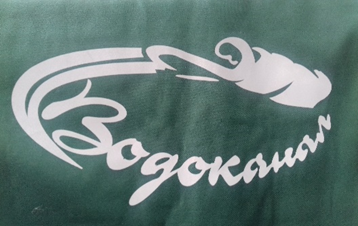 Логотип на спину: 24*13 см из пленки СВО в количестве 349 шт.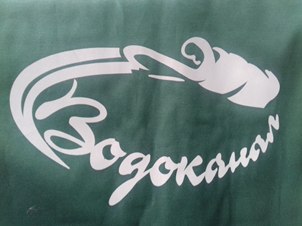 3.1. Изображения товара в п. 2 настоящего Технического задания являются ориентировочными и размещены с целью обозначить расположение логотипов на спецодежде, а также обозначения требуемого внешнего вида изделий.4. Начальная (максимальная) цена Договора: Начальная (максимальная) цена Договора составляет 1 588 452 (Один миллион пятьсот восемьдесят восемь тысяч четыреста пятьдесят два) руб. 95 коп., в том числе НДС 20%. Цена договора включает в себя все затраты, издержки и иные расходы Поставщика, связанные с исполнением настоящего договора, в том числе: стоимость товара, маркировка, тара, затаривание, упаковка, вывоз упаковки (тары), доставка, погрузка, разгрузка, в том числе с уплатой всех пошлин, налогов, сборов и других обязательных платежей в соответствии с законодательством Российской Федерации. Цена договора является твердой и не может изменяться в процессе его исполнения, за исключением случаев, указанных в настоящей документации об электронном аукционе в соответствии с законодательством Российской Федерации.5. Требования к качеству и безопасности поставляемого Товара:5.1. Качество товара должно соответствовать требованиям действующих Российских стандартов или технических условий изготовителей, что должно быть подтверждено паспортами качества и соответствующими сертификатами.5.2. Размерный ряд товара должен соответствовать ГОСТ 12.4.280-2014 «Система стандарта безопасности труда. Одежда специальная для защиты от общих производственных загрязнений и механических воздействий», ГОСТ 12.4.303-2016 «Система стандарта безопасности труда. Одежда специальная для защиты от пониженных температур».5.3. Товар должен соответствовать требованиям безопасности, в том числе экологическим, установленными действующим законодательством РФ.5.4. Товар не заложен, не арестован, не является предметом исков третьих лиц.5.5. Поставляемый товар должен быть новым товаром (товаром, который не был в употреблении, в ремонте, не был восстановлен, у которого не была осуществлена замена составных частей, не были восстановлены потребительские свойства).       6. Срок (период) поставки товара: Поставка товара осуществляется единой партией в течение 35 (тридцати пяти) рабочих дней с момента заключения договора.7. Место поставки товара: Поставка товара осуществляется по адресу: Свердловская обл., г. Березовский, Ленина, 52.8. Условия и порядок поставки товара: Поставка товара осуществляется силами и транспортом поставщика и за его счет. Разгрузка товара осуществляется силами поставщика. Поставщик обязуется произвести поставку товара, согласно технического задания и в соответствии с договором. При исполнении договора по согласованию Покупателя с Поставщиком допускается поставка товара, качество, технические и функциональные характеристики (потребительские свойства) которого являются улучшенными по сравнению с качеством и характеристиками товара, указанными в техническом задании.9. Гарантийные обязательства: Гарантийный срок эксплуатации соответствует сроку, установленному типовыми нормами бесплатной выдачи спецодежды при соблюдении рекомендаций по уходу, хранению и при условии использования защитных средств по назначению с учетом защитных свойств. Поставщик гарантирует качество поставляемого товара и соответствие товара требованиям, утвержденным для данного вида товаров, а также сертификатам соответствия. При обнаружении в период гарантийного срока дефектов в поставленном товаре, поставщик обязуется в срок не позднее 5 (пяти) рабочих дней за свой счет и своими силами произвести замену на товар надлежащего качества.10. Требования к упаковке, транспортировке Товара: Товар должен быть поставлен в упаковке, пригодной для данного вида товара, обеспечивающей сохранность товара от внешних воздействий и любого вида повреждений при транспортировке, погрузочно-разгрузочных работах и хранении. Упаковка не должна иметь повреждений. Все риски, связанные с порчей или случайной гибелью товара, переходят с Поставщика на Покупателя с момента передачи товара Покупателю.11. Порядок сдачи-приемки товара и проведения лабораторных испытаний качества товара: 11.1. Приемка товара по количеству и комплектности осуществляется Покупателем в день поставки. Приемка товара по качеству осуществляется Покупателем в течение 10 (десяти) рабочих дней с момента поставки товара. О выявленных несоответствиях или недостатках товара Покупатель обязан письменно уведомить Поставщика. 11.2. При приемке товара по качеству, либо при эксплуатации товара в период гарантийного срока, Покупатель имеет право обратиться в специализированную аккредитованную организацию с целью проведения лабораторных испытаний на проверку соответствия поставленного товара требованиям технического задания. Отбор проб (образцов) для испытаний проводится в следующем порядке: для контроля качества товара из поставленной партии отбирается одна единица продукции (штучное изделие). В случае если единица продукции состоит из отдельных составных частей (костюм) и они выполнены из аналогичных материалов, испытания проводятся в отношении любой из составных частей. Результаты лабораторных испытаний такого товара будут применяться ко всей поставленной партии. В случае если по результатам лабораторных испытаний будет установлено несоответствие каких-либо характеристик поставленного товара требованиям технического задания, стоимость затрат, понесенных Покупателем для проведения лабораторных испытаний, будет вычтена из суммы оплаты за поставленные товары. Согласие Поставщика на осуществление Покупателем данных действий не требуется. В случае если оплата за поставленный товар уже произведена, Поставщик обязан возместить понесенные Покупателем затраты не позднее 5 (пяти) рабочих дней с момента поступления на указанную в Договоре электронную почту Поставщика соответствующего уведомления (требования) от Покупателя.11.3. Вместе с товаром Поставщик передает Покупателю следующие документы, оформленные в соответствии с действующим законодательством РФ:а) счет-фактуру (при наличии) и товарную накладную (форма ТОРГ-12) или универсальный передаточный документ (УПД) на товар в 2-х экз. (один экземпляр для Покупателя и один экземпляр для Поставщика), акт сдачи-приемки товара по форме, установленной Договором в 2-х экз. б) документацию, подтверждающую качество товара, сертификат соответствия или декларацию соответствия. Документация, подтверждающая качество товара, сертификаты должны быть заверены поставщиком.Вся документация должна быть поставлена на русском языке. Поставка товаров без документации и сертификатов считается ненадлежащей и такой товар не подлежит оплате до момента передачи на него необходимой документации в полном объеме.Покупатель                                                                                         Поставщик МУП БВКХ «Водоканал»                                                           ____________ Алешина А.А.                                                    __________ _____________ «__» _______ 2021 г.                                                                 «___» ________ 2021 г. Приложение № 2 к договору № _______ от «____» _______ 2021 г.Покупатель                                                                                Поставщик МУП БВКХ «Водоканал»                                                           ____________ Алешина А.А.                                                   __________ _______________ «__» _______ 2021 г.                                                                 «___» ________ 2021 г. Приложение № 3 к договору № _______ от «____» _______ 2021 г.ОБРАЗЕЦАкт  сдачи – приемки товарак договору от «___» ________ 2021 г. № ______МУП БВКХ «Водоканал», именуемое в дальнейшем «Покупатель», в лице директора Алешиной А.А., действующей на основании Устава, с одной стороны, и ________, именуем___ в дальнейшем «Поставщик», в лице ___________, действующего на основании ___________, с другой стороны, совместно именуемые «Стороны», составили настоящий Акт о нижеследующем:В соответствии с договором от «___» ____________ 2021 г. №	 Поставщик выполнил обязательства по поставке специальной одежды (далее – Товар) (в полном объеме/частично).Приемка поставленного Товара по объему, составу, содержанию, срокам, качеству и соответственно условиям, указанным в договоре, соответствует (не соответствует) требованиям договора.Товар поставлен «	»	2021 г. Недостатки поставленного Товара (выявлены/не выявлены) 	К настоящему Акту прилагаются следующие документы:а)	 счет-фактура от «___»	2021 г., № ___________	;б)	 товарная накладная по форме ТОРГ-12 от «__»	2021 г. № _______;в)	документы, подтверждающие качество поставленного Товара (и иные документы от Поставщика).Покупатель                                                                                Поставщик МУП БВКХ «Водоканал»                                                           ____________ Алешина А.А.                                                    __________ _____________ «__» _______ 2021 г.                                                                 «___» ________ 2021 г. г. БерезовскийПокупательМУП БВКХ «Водоканал» Юридический и почтовый адрес: 623700, Свердловская область, г. Березовский, ул. Ленина, 52 Тел/факс +7 (34369) 4-40-10 р/с 40702810416300112315 Уральский Банк ПАО «СБЕРБАНК» г. Екатеринбург к/с 30101810500000000674 ИНН 6604017216 КПП 667801001 БИК 046577674 e-mail: bervodokanal@bk.ru.Директор ___________Алешина А.А.М.П. Поставщик_________________ М.П. № п/пНаименование СИЗОписание (характеристики) объекта закупкиЦветРазмерКол-во, шт.1Костюм рабочий мужской, летнийОКПД2 14.12.11.110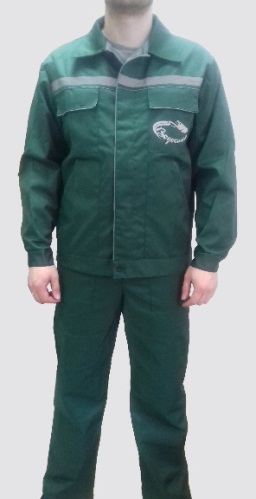 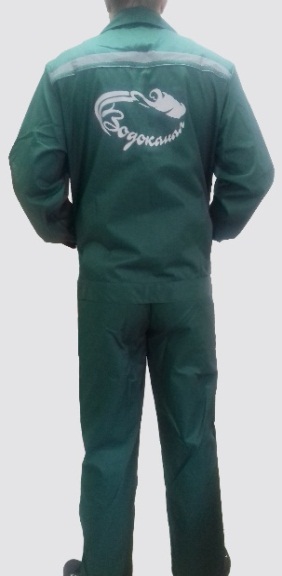 Костюм должен состоять из куртки и полукомбинезона.Состав ткани: хлопок - от 50% до 70%, полиэфир - от 50% до 30%, поверхностная плотность не менее 210 гр/м2.Требования к фурнитуре: пуговицы диаметром не менее 17 мм.  Куртка должна быть удлиненная, прямого силуэта на притачном поясе, со светоотражающей (далее по тексту – СВО) лентой шириной не менее 5 см на уровне кокетки спереди и сзади. Коэффициент светоотражения ленты СВО должен быть не менее 400 кд/(люкс*м2)Супатная застежка на пуговицы (не менее 5 пуговиц), верхняя и нижняя пуговица – должна быть прорезная, воротник должен быть втачной. Наличие петли-вешалки на куртке обязательно. Рукава должны быть втачные, одношовные, с манжетой, которая застегивается на петлю и пуговицу. Кокетка должна быть притачная, по линии кокетки спереди и сзади должна быть настрочена лента СВО шириной не менее 5 см, коэффициент светоотражения не менее 400кд/(люкс*м2)На передних полочках должны быть четыре накладных кармана - на груди два накладных с клапанами, которые должны застегиваться на липучку, по низу полочек – два накладных, с клапанами на липучке.Все отделочные строчки должны быть прошиты нитками в тон ткани. Полукомбинезон должен быть прямого силуэта, с притачной грудкой. Низ брючин обработан швом в подгибку. Гульфик должен застегиваться на две пуговицы диаметром не менее 17 мм. В правом боку должна быть расположена застежка на две пуговицы, диаметром не менее 17мм. На грудке должен быть расположен накладной карман с клапаном, клапан застегивается на липучку шириной не менее 2,5 см. На брючинах должны быть расположены два кармана - на передних половинках брюк накладные с боковым входом. На спинке должна быть вставка из эластичной ленты.  Бретели комбинированные и состоят из основной ткани и помочной резинки черного цвета шириной не менее 3,5см. Бретели фиксируются на пластиковые пряжки шириной не менее 3,5см. По низу брючин должна быть настрочена лента СВО шириной не менее 5 см, коэффициент светоотражения не менее 400 кд/(люкс*м2).На куртке нанесено два логотипа: на нагрудном левом кармане и на спине, под кокеткой, в соответствии с п.3 технического задания. К каждому изделию должен прилагаться опытный образец (лоскут) ткани, из которого изготовлено изделие, а также дополнительная фурнитура (пуговица, клепка) если таковая имеется на изделии, для дальнейшего ремонта одежды, а также тестирования ткани к стирке и истиранию.ГОСТ 12.4.280-2014Документы: сертификат соответствия ТР ТС 019/2011Темно-синий44-46(158-164)21Костюм рабочий мужской, летнийОКПД2 14.12.11.110Костюм должен состоять из куртки и полукомбинезона.Состав ткани: хлопок - от 50% до 70%, полиэфир - от 50% до 30%, поверхностная плотность не менее 210 гр/м2.Требования к фурнитуре: пуговицы диаметром не менее 17 мм.  Куртка должна быть удлиненная, прямого силуэта на притачном поясе, со светоотражающей (далее по тексту – СВО) лентой шириной не менее 5 см на уровне кокетки спереди и сзади. Коэффициент светоотражения ленты СВО должен быть не менее 400 кд/(люкс*м2)Супатная застежка на пуговицы (не менее 5 пуговиц), верхняя и нижняя пуговица – должна быть прорезная, воротник должен быть втачной. Наличие петли-вешалки на куртке обязательно. Рукава должны быть втачные, одношовные, с манжетой, которая застегивается на петлю и пуговицу. Кокетка должна быть притачная, по линии кокетки спереди и сзади должна быть настрочена лента СВО шириной не менее 5 см, коэффициент светоотражения не менее 400кд/(люкс*м2)На передних полочках должны быть четыре накладных кармана - на груди два накладных с клапанами, которые должны застегиваться на липучку, по низу полочек – два накладных, с клапанами на липучке.Все отделочные строчки должны быть прошиты нитками в тон ткани. Полукомбинезон должен быть прямого силуэта, с притачной грудкой. Низ брючин обработан швом в подгибку. Гульфик должен застегиваться на две пуговицы диаметром не менее 17 мм. В правом боку должна быть расположена застежка на две пуговицы, диаметром не менее 17мм. На грудке должен быть расположен накладной карман с клапаном, клапан застегивается на липучку шириной не менее 2,5 см. На брючинах должны быть расположены два кармана - на передних половинках брюк накладные с боковым входом. На спинке должна быть вставка из эластичной ленты.  Бретели комбинированные и состоят из основной ткани и помочной резинки черного цвета шириной не менее 3,5см. Бретели фиксируются на пластиковые пряжки шириной не менее 3,5см. По низу брючин должна быть настрочена лента СВО шириной не менее 5 см, коэффициент светоотражения не менее 400 кд/(люкс*м2).На куртке нанесено два логотипа: на нагрудном левом кармане и на спине, под кокеткой, в соответствии с п.3 технического задания. К каждому изделию должен прилагаться опытный образец (лоскут) ткани, из которого изготовлено изделие, а также дополнительная фурнитура (пуговица, клепка) если таковая имеется на изделии, для дальнейшего ремонта одежды, а также тестирования ткани к стирке и истиранию.ГОСТ 12.4.280-2014Документы: сертификат соответствия ТР ТС 019/2011Темно-синий48-50(158-164)21Костюм рабочий мужской, летнийОКПД2 14.12.11.110Костюм должен состоять из куртки и полукомбинезона.Состав ткани: хлопок - от 50% до 70%, полиэфир - от 50% до 30%, поверхностная плотность не менее 210 гр/м2.Требования к фурнитуре: пуговицы диаметром не менее 17 мм.  Куртка должна быть удлиненная, прямого силуэта на притачном поясе, со светоотражающей (далее по тексту – СВО) лентой шириной не менее 5 см на уровне кокетки спереди и сзади. Коэффициент светоотражения ленты СВО должен быть не менее 400 кд/(люкс*м2)Супатная застежка на пуговицы (не менее 5 пуговиц), верхняя и нижняя пуговица – должна быть прорезная, воротник должен быть втачной. Наличие петли-вешалки на куртке обязательно. Рукава должны быть втачные, одношовные, с манжетой, которая застегивается на петлю и пуговицу. Кокетка должна быть притачная, по линии кокетки спереди и сзади должна быть настрочена лента СВО шириной не менее 5 см, коэффициент светоотражения не менее 400кд/(люкс*м2)На передних полочках должны быть четыре накладных кармана - на груди два накладных с клапанами, которые должны застегиваться на липучку, по низу полочек – два накладных, с клапанами на липучке.Все отделочные строчки должны быть прошиты нитками в тон ткани. Полукомбинезон должен быть прямого силуэта, с притачной грудкой. Низ брючин обработан швом в подгибку. Гульфик должен застегиваться на две пуговицы диаметром не менее 17 мм. В правом боку должна быть расположена застежка на две пуговицы, диаметром не менее 17мм. На грудке должен быть расположен накладной карман с клапаном, клапан застегивается на липучку шириной не менее 2,5 см. На брючинах должны быть расположены два кармана - на передних половинках брюк накладные с боковым входом. На спинке должна быть вставка из эластичной ленты.  Бретели комбинированные и состоят из основной ткани и помочной резинки черного цвета шириной не менее 3,5см. Бретели фиксируются на пластиковые пряжки шириной не менее 3,5см. По низу брючин должна быть настрочена лента СВО шириной не менее 5 см, коэффициент светоотражения не менее 400 кд/(люкс*м2).На куртке нанесено два логотипа: на нагрудном левом кармане и на спине, под кокеткой, в соответствии с п.3 технического задания. К каждому изделию должен прилагаться опытный образец (лоскут) ткани, из которого изготовлено изделие, а также дополнительная фурнитура (пуговица, клепка) если таковая имеется на изделии, для дальнейшего ремонта одежды, а также тестирования ткани к стирке и истиранию.ГОСТ 12.4.280-2014Документы: сертификат соответствия ТР ТС 019/2011Темно-синий48-50(170-176)221Костюм рабочий мужской, летнийОКПД2 14.12.11.110Костюм должен состоять из куртки и полукомбинезона.Состав ткани: хлопок - от 50% до 70%, полиэфир - от 50% до 30%, поверхностная плотность не менее 210 гр/м2.Требования к фурнитуре: пуговицы диаметром не менее 17 мм.  Куртка должна быть удлиненная, прямого силуэта на притачном поясе, со светоотражающей (далее по тексту – СВО) лентой шириной не менее 5 см на уровне кокетки спереди и сзади. Коэффициент светоотражения ленты СВО должен быть не менее 400 кд/(люкс*м2)Супатная застежка на пуговицы (не менее 5 пуговиц), верхняя и нижняя пуговица – должна быть прорезная, воротник должен быть втачной. Наличие петли-вешалки на куртке обязательно. Рукава должны быть втачные, одношовные, с манжетой, которая застегивается на петлю и пуговицу. Кокетка должна быть притачная, по линии кокетки спереди и сзади должна быть настрочена лента СВО шириной не менее 5 см, коэффициент светоотражения не менее 400кд/(люкс*м2)На передних полочках должны быть четыре накладных кармана - на груди два накладных с клапанами, которые должны застегиваться на липучку, по низу полочек – два накладных, с клапанами на липучке.Все отделочные строчки должны быть прошиты нитками в тон ткани. Полукомбинезон должен быть прямого силуэта, с притачной грудкой. Низ брючин обработан швом в подгибку. Гульфик должен застегиваться на две пуговицы диаметром не менее 17 мм. В правом боку должна быть расположена застежка на две пуговицы, диаметром не менее 17мм. На грудке должен быть расположен накладной карман с клапаном, клапан застегивается на липучку шириной не менее 2,5 см. На брючинах должны быть расположены два кармана - на передних половинках брюк накладные с боковым входом. На спинке должна быть вставка из эластичной ленты.  Бретели комбинированные и состоят из основной ткани и помочной резинки черного цвета шириной не менее 3,5см. Бретели фиксируются на пластиковые пряжки шириной не менее 3,5см. По низу брючин должна быть настрочена лента СВО шириной не менее 5 см, коэффициент светоотражения не менее 400 кд/(люкс*м2).На куртке нанесено два логотипа: на нагрудном левом кармане и на спине, под кокеткой, в соответствии с п.3 технического задания. К каждому изделию должен прилагаться опытный образец (лоскут) ткани, из которого изготовлено изделие, а также дополнительная фурнитура (пуговица, клепка) если таковая имеется на изделии, для дальнейшего ремонта одежды, а также тестирования ткани к стирке и истиранию.ГОСТ 12.4.280-2014Документы: сертификат соответствия ТР ТС 019/2011Темно-синий48-50(182-188)91Костюм рабочий мужской, летнийОКПД2 14.12.11.110Костюм должен состоять из куртки и полукомбинезона.Состав ткани: хлопок - от 50% до 70%, полиэфир - от 50% до 30%, поверхностная плотность не менее 210 гр/м2.Требования к фурнитуре: пуговицы диаметром не менее 17 мм.  Куртка должна быть удлиненная, прямого силуэта на притачном поясе, со светоотражающей (далее по тексту – СВО) лентой шириной не менее 5 см на уровне кокетки спереди и сзади. Коэффициент светоотражения ленты СВО должен быть не менее 400 кд/(люкс*м2)Супатная застежка на пуговицы (не менее 5 пуговиц), верхняя и нижняя пуговица – должна быть прорезная, воротник должен быть втачной. Наличие петли-вешалки на куртке обязательно. Рукава должны быть втачные, одношовные, с манжетой, которая застегивается на петлю и пуговицу. Кокетка должна быть притачная, по линии кокетки спереди и сзади должна быть настрочена лента СВО шириной не менее 5 см, коэффициент светоотражения не менее 400кд/(люкс*м2)На передних полочках должны быть четыре накладных кармана - на груди два накладных с клапанами, которые должны застегиваться на липучку, по низу полочек – два накладных, с клапанами на липучке.Все отделочные строчки должны быть прошиты нитками в тон ткани. Полукомбинезон должен быть прямого силуэта, с притачной грудкой. Низ брючин обработан швом в подгибку. Гульфик должен застегиваться на две пуговицы диаметром не менее 17 мм. В правом боку должна быть расположена застежка на две пуговицы, диаметром не менее 17мм. На грудке должен быть расположен накладной карман с клапаном, клапан застегивается на липучку шириной не менее 2,5 см. На брючинах должны быть расположены два кармана - на передних половинках брюк накладные с боковым входом. На спинке должна быть вставка из эластичной ленты.  Бретели комбинированные и состоят из основной ткани и помочной резинки черного цвета шириной не менее 3,5см. Бретели фиксируются на пластиковые пряжки шириной не менее 3,5см. По низу брючин должна быть настрочена лента СВО шириной не менее 5 см, коэффициент светоотражения не менее 400 кд/(люкс*м2).На куртке нанесено два логотипа: на нагрудном левом кармане и на спине, под кокеткой, в соответствии с п.3 технического задания. К каждому изделию должен прилагаться опытный образец (лоскут) ткани, из которого изготовлено изделие, а также дополнительная фурнитура (пуговица, клепка) если таковая имеется на изделии, для дальнейшего ремонта одежды, а также тестирования ткани к стирке и истиранию.ГОСТ 12.4.280-2014Документы: сертификат соответствия ТР ТС 019/2011Темно-синий52-54(170-176)131Костюм рабочий мужской, летнийОКПД2 14.12.11.110Костюм должен состоять из куртки и полукомбинезона.Состав ткани: хлопок - от 50% до 70%, полиэфир - от 50% до 30%, поверхностная плотность не менее 210 гр/м2.Требования к фурнитуре: пуговицы диаметром не менее 17 мм.  Куртка должна быть удлиненная, прямого силуэта на притачном поясе, со светоотражающей (далее по тексту – СВО) лентой шириной не менее 5 см на уровне кокетки спереди и сзади. Коэффициент светоотражения ленты СВО должен быть не менее 400 кд/(люкс*м2)Супатная застежка на пуговицы (не менее 5 пуговиц), верхняя и нижняя пуговица – должна быть прорезная, воротник должен быть втачной. Наличие петли-вешалки на куртке обязательно. Рукава должны быть втачные, одношовные, с манжетой, которая застегивается на петлю и пуговицу. Кокетка должна быть притачная, по линии кокетки спереди и сзади должна быть настрочена лента СВО шириной не менее 5 см, коэффициент светоотражения не менее 400кд/(люкс*м2)На передних полочках должны быть четыре накладных кармана - на груди два накладных с клапанами, которые должны застегиваться на липучку, по низу полочек – два накладных, с клапанами на липучке.Все отделочные строчки должны быть прошиты нитками в тон ткани. Полукомбинезон должен быть прямого силуэта, с притачной грудкой. Низ брючин обработан швом в подгибку. Гульфик должен застегиваться на две пуговицы диаметром не менее 17 мм. В правом боку должна быть расположена застежка на две пуговицы, диаметром не менее 17мм. На грудке должен быть расположен накладной карман с клапаном, клапан застегивается на липучку шириной не менее 2,5 см. На брючинах должны быть расположены два кармана - на передних половинках брюк накладные с боковым входом. На спинке должна быть вставка из эластичной ленты.  Бретели комбинированные и состоят из основной ткани и помочной резинки черного цвета шириной не менее 3,5см. Бретели фиксируются на пластиковые пряжки шириной не менее 3,5см. По низу брючин должна быть настрочена лента СВО шириной не менее 5 см, коэффициент светоотражения не менее 400 кд/(люкс*м2).На куртке нанесено два логотипа: на нагрудном левом кармане и на спине, под кокеткой, в соответствии с п.3 технического задания. К каждому изделию должен прилагаться опытный образец (лоскут) ткани, из которого изготовлено изделие, а также дополнительная фурнитура (пуговица, клепка) если таковая имеется на изделии, для дальнейшего ремонта одежды, а также тестирования ткани к стирке и истиранию.ГОСТ 12.4.280-2014Документы: сертификат соответствия ТР ТС 019/2011Темно-синий52-54(182-188)101Костюм рабочий мужской, летнийОКПД2 14.12.11.110Костюм должен состоять из куртки и полукомбинезона.Состав ткани: хлопок - от 50% до 70%, полиэфир - от 50% до 30%, поверхностная плотность не менее 210 гр/м2.Требования к фурнитуре: пуговицы диаметром не менее 17 мм.  Куртка должна быть удлиненная, прямого силуэта на притачном поясе, со светоотражающей (далее по тексту – СВО) лентой шириной не менее 5 см на уровне кокетки спереди и сзади. Коэффициент светоотражения ленты СВО должен быть не менее 400 кд/(люкс*м2)Супатная застежка на пуговицы (не менее 5 пуговиц), верхняя и нижняя пуговица – должна быть прорезная, воротник должен быть втачной. Наличие петли-вешалки на куртке обязательно. Рукава должны быть втачные, одношовные, с манжетой, которая застегивается на петлю и пуговицу. Кокетка должна быть притачная, по линии кокетки спереди и сзади должна быть настрочена лента СВО шириной не менее 5 см, коэффициент светоотражения не менее 400кд/(люкс*м2)На передних полочках должны быть четыре накладных кармана - на груди два накладных с клапанами, которые должны застегиваться на липучку, по низу полочек – два накладных, с клапанами на липучке.Все отделочные строчки должны быть прошиты нитками в тон ткани. Полукомбинезон должен быть прямого силуэта, с притачной грудкой. Низ брючин обработан швом в подгибку. Гульфик должен застегиваться на две пуговицы диаметром не менее 17 мм. В правом боку должна быть расположена застежка на две пуговицы, диаметром не менее 17мм. На грудке должен быть расположен накладной карман с клапаном, клапан застегивается на липучку шириной не менее 2,5 см. На брючинах должны быть расположены два кармана - на передних половинках брюк накладные с боковым входом. На спинке должна быть вставка из эластичной ленты.  Бретели комбинированные и состоят из основной ткани и помочной резинки черного цвета шириной не менее 3,5см. Бретели фиксируются на пластиковые пряжки шириной не менее 3,5см. По низу брючин должна быть настрочена лента СВО шириной не менее 5 см, коэффициент светоотражения не менее 400 кд/(люкс*м2).На куртке нанесено два логотипа: на нагрудном левом кармане и на спине, под кокеткой, в соответствии с п.3 технического задания. К каждому изделию должен прилагаться опытный образец (лоскут) ткани, из которого изготовлено изделие, а также дополнительная фурнитура (пуговица, клепка) если таковая имеется на изделии, для дальнейшего ремонта одежды, а также тестирования ткани к стирке и истиранию.ГОСТ 12.4.280-2014Документы: сертификат соответствия ТР ТС 019/2011Темно-синий56-58(170-176)51Костюм рабочий мужской, летнийОКПД2 14.12.11.110Костюм должен состоять из куртки и полукомбинезона.Состав ткани: хлопок - от 50% до 70%, полиэфир - от 50% до 30%, поверхностная плотность не менее 210 гр/м2.Требования к фурнитуре: пуговицы диаметром не менее 17 мм.  Куртка должна быть удлиненная, прямого силуэта на притачном поясе, со светоотражающей (далее по тексту – СВО) лентой шириной не менее 5 см на уровне кокетки спереди и сзади. Коэффициент светоотражения ленты СВО должен быть не менее 400 кд/(люкс*м2)Супатная застежка на пуговицы (не менее 5 пуговиц), верхняя и нижняя пуговица – должна быть прорезная, воротник должен быть втачной. Наличие петли-вешалки на куртке обязательно. Рукава должны быть втачные, одношовные, с манжетой, которая застегивается на петлю и пуговицу. Кокетка должна быть притачная, по линии кокетки спереди и сзади должна быть настрочена лента СВО шириной не менее 5 см, коэффициент светоотражения не менее 400кд/(люкс*м2)На передних полочках должны быть четыре накладных кармана - на груди два накладных с клапанами, которые должны застегиваться на липучку, по низу полочек – два накладных, с клапанами на липучке.Все отделочные строчки должны быть прошиты нитками в тон ткани. Полукомбинезон должен быть прямого силуэта, с притачной грудкой. Низ брючин обработан швом в подгибку. Гульфик должен застегиваться на две пуговицы диаметром не менее 17 мм. В правом боку должна быть расположена застежка на две пуговицы, диаметром не менее 17мм. На грудке должен быть расположен накладной карман с клапаном, клапан застегивается на липучку шириной не менее 2,5 см. На брючинах должны быть расположены два кармана - на передних половинках брюк накладные с боковым входом. На спинке должна быть вставка из эластичной ленты.  Бретели комбинированные и состоят из основной ткани и помочной резинки черного цвета шириной не менее 3,5см. Бретели фиксируются на пластиковые пряжки шириной не менее 3,5см. По низу брючин должна быть настрочена лента СВО шириной не менее 5 см, коэффициент светоотражения не менее 400 кд/(люкс*м2).На куртке нанесено два логотипа: на нагрудном левом кармане и на спине, под кокеткой, в соответствии с п.3 технического задания. К каждому изделию должен прилагаться опытный образец (лоскут) ткани, из которого изготовлено изделие, а также дополнительная фурнитура (пуговица, клепка) если таковая имеется на изделии, для дальнейшего ремонта одежды, а также тестирования ткани к стирке и истиранию.ГОСТ 12.4.280-2014Документы: сертификат соответствия ТР ТС 019/2011Темно-синий56-58(182-188)71Костюм рабочий мужской, летнийОКПД2 14.12.11.110Костюм должен состоять из куртки и полукомбинезона.Состав ткани: хлопок - от 50% до 70%, полиэфир - от 50% до 30%, поверхностная плотность не менее 210 гр/м2.Требования к фурнитуре: пуговицы диаметром не менее 17 мм.  Куртка должна быть удлиненная, прямого силуэта на притачном поясе, со светоотражающей (далее по тексту – СВО) лентой шириной не менее 5 см на уровне кокетки спереди и сзади. Коэффициент светоотражения ленты СВО должен быть не менее 400 кд/(люкс*м2)Супатная застежка на пуговицы (не менее 5 пуговиц), верхняя и нижняя пуговица – должна быть прорезная, воротник должен быть втачной. Наличие петли-вешалки на куртке обязательно. Рукава должны быть втачные, одношовные, с манжетой, которая застегивается на петлю и пуговицу. Кокетка должна быть притачная, по линии кокетки спереди и сзади должна быть настрочена лента СВО шириной не менее 5 см, коэффициент светоотражения не менее 400кд/(люкс*м2)На передних полочках должны быть четыре накладных кармана - на груди два накладных с клапанами, которые должны застегиваться на липучку, по низу полочек – два накладных, с клапанами на липучке.Все отделочные строчки должны быть прошиты нитками в тон ткани. Полукомбинезон должен быть прямого силуэта, с притачной грудкой. Низ брючин обработан швом в подгибку. Гульфик должен застегиваться на две пуговицы диаметром не менее 17 мм. В правом боку должна быть расположена застежка на две пуговицы, диаметром не менее 17мм. На грудке должен быть расположен накладной карман с клапаном, клапан застегивается на липучку шириной не менее 2,5 см. На брючинах должны быть расположены два кармана - на передних половинках брюк накладные с боковым входом. На спинке должна быть вставка из эластичной ленты.  Бретели комбинированные и состоят из основной ткани и помочной резинки черного цвета шириной не менее 3,5см. Бретели фиксируются на пластиковые пряжки шириной не менее 3,5см. По низу брючин должна быть настрочена лента СВО шириной не менее 5 см, коэффициент светоотражения не менее 400 кд/(люкс*м2).На куртке нанесено два логотипа: на нагрудном левом кармане и на спине, под кокеткой, в соответствии с п.3 технического задания. К каждому изделию должен прилагаться опытный образец (лоскут) ткани, из которого изготовлено изделие, а также дополнительная фурнитура (пуговица, клепка) если таковая имеется на изделии, для дальнейшего ремонта одежды, а также тестирования ткани к стирке и истиранию.ГОСТ 12.4.280-2014Документы: сертификат соответствия ТР ТС 019/2011Темно-синий60-62(190-196)11Костюм рабочий мужской, летнийОКПД2 14.12.11.110Костюм должен состоять из куртки и полукомбинезона.Состав ткани: хлопок - от 50% до 70%, полиэфир - от 50% до 30%, поверхностная плотность не менее 210 гр/м2.Требования к фурнитуре: пуговицы диаметром не менее 17 мм.  Куртка должна быть удлиненная, прямого силуэта на притачном поясе, со светоотражающей (далее по тексту – СВО) лентой шириной не менее 5 см на уровне кокетки спереди и сзади. Коэффициент светоотражения ленты СВО должен быть не менее 400 кд/(люкс*м2)Супатная застежка на пуговицы (не менее 5 пуговиц), верхняя и нижняя пуговица – должна быть прорезная, воротник должен быть втачной. Наличие петли-вешалки на куртке обязательно. Рукава должны быть втачные, одношовные, с манжетой, которая застегивается на петлю и пуговицу. Кокетка должна быть притачная, по линии кокетки спереди и сзади должна быть настрочена лента СВО шириной не менее 5 см, коэффициент светоотражения не менее 400кд/(люкс*м2)На передних полочках должны быть четыре накладных кармана - на груди два накладных с клапанами, которые должны застегиваться на липучку, по низу полочек – два накладных, с клапанами на липучке.Все отделочные строчки должны быть прошиты нитками в тон ткани. Полукомбинезон должен быть прямого силуэта, с притачной грудкой. Низ брючин обработан швом в подгибку. Гульфик должен застегиваться на две пуговицы диаметром не менее 17 мм. В правом боку должна быть расположена застежка на две пуговицы, диаметром не менее 17мм. На грудке должен быть расположен накладной карман с клапаном, клапан застегивается на липучку шириной не менее 2,5 см. На брючинах должны быть расположены два кармана - на передних половинках брюк накладные с боковым входом. На спинке должна быть вставка из эластичной ленты.  Бретели комбинированные и состоят из основной ткани и помочной резинки черного цвета шириной не менее 3,5см. Бретели фиксируются на пластиковые пряжки шириной не менее 3,5см. По низу брючин должна быть настрочена лента СВО шириной не менее 5 см, коэффициент светоотражения не менее 400 кд/(люкс*м2).На куртке нанесено два логотипа: на нагрудном левом кармане и на спине, под кокеткой, в соответствии с п.3 технического задания. К каждому изделию должен прилагаться опытный образец (лоскут) ткани, из которого изготовлено изделие, а также дополнительная фурнитура (пуговица, клепка) если таковая имеется на изделии, для дальнейшего ремонта одежды, а также тестирования ткани к стирке и истиранию.ГОСТ 12.4.280-2014Документы: сертификат соответствия ТР ТС 019/2011Темно-синий68-70(182-188)21Костюм рабочий мужской, летнийОКПД2 14.12.11.110Костюм должен состоять из куртки и полукомбинезона.Состав ткани: хлопок - от 50% до 70%, полиэфир - от 50% до 30%, поверхностная плотность не менее 210 гр/м2.Требования к фурнитуре: пуговицы диаметром не менее 17 мм.  Куртка должна быть удлиненная, прямого силуэта на притачном поясе, со светоотражающей (далее по тексту – СВО) лентой шириной не менее 5 см на уровне кокетки спереди и сзади. Коэффициент светоотражения ленты СВО должен быть не менее 400 кд/(люкс*м2)Супатная застежка на пуговицы (не менее 5 пуговиц), верхняя и нижняя пуговица – должна быть прорезная, воротник должен быть втачной. Наличие петли-вешалки на куртке обязательно. Рукава должны быть втачные, одношовные, с манжетой, которая застегивается на петлю и пуговицу. Кокетка должна быть притачная, по линии кокетки спереди и сзади должна быть настрочена лента СВО шириной не менее 5 см, коэффициент светоотражения не менее 400кд/(люкс*м2)На передних полочках должны быть четыре накладных кармана - на груди два накладных с клапанами, которые должны застегиваться на липучку, по низу полочек – два накладных, с клапанами на липучке.Все отделочные строчки должны быть прошиты нитками в тон ткани. Полукомбинезон должен быть прямого силуэта, с притачной грудкой. Низ брючин обработан швом в подгибку. Гульфик должен застегиваться на две пуговицы диаметром не менее 17 мм. В правом боку должна быть расположена застежка на две пуговицы, диаметром не менее 17мм. На грудке должен быть расположен накладной карман с клапаном, клапан застегивается на липучку шириной не менее 2,5 см. На брючинах должны быть расположены два кармана - на передних половинках брюк накладные с боковым входом. На спинке должна быть вставка из эластичной ленты.  Бретели комбинированные и состоят из основной ткани и помочной резинки черного цвета шириной не менее 3,5см. Бретели фиксируются на пластиковые пряжки шириной не менее 3,5см. По низу брючин должна быть настрочена лента СВО шириной не менее 5 см, коэффициент светоотражения не менее 400 кд/(люкс*м2).На куртке нанесено два логотипа: на нагрудном левом кармане и на спине, под кокеткой, в соответствии с п.3 технического задания. К каждому изделию должен прилагаться опытный образец (лоскут) ткани, из которого изготовлено изделие, а также дополнительная фурнитура (пуговица, клепка) если таковая имеется на изделии, для дальнейшего ремонта одежды, а также тестирования ткани к стирке и истиранию.ГОСТ 12.4.280-2014Документы: сертификат соответствия ТР ТС 019/2011Темно-синийИтого:731Костюм рабочий мужской, летнийОКПД2 14.12.11.110Костюм должен состоять из куртки и полукомбинезона.Состав ткани: хлопок - от 50% до 70%, полиэфир - от 50% до 30%, поверхностная плотность не менее 210 гр/м2.Требования к фурнитуре: пуговицы диаметром не менее 17 мм.  Куртка должна быть удлиненная, прямого силуэта на притачном поясе, со светоотражающей (далее по тексту – СВО) лентой шириной не менее 5 см на уровне кокетки спереди и сзади. Коэффициент светоотражения ленты СВО должен быть не менее 400 кд/(люкс*м2)Супатная застежка на пуговицы (не менее 5 пуговиц), верхняя и нижняя пуговица – должна быть прорезная, воротник должен быть втачной. Наличие петли-вешалки на куртке обязательно. Рукава должны быть втачные, одношовные, с манжетой, которая застегивается на петлю и пуговицу. Кокетка должна быть притачная, по линии кокетки спереди и сзади должна быть настрочена лента СВО шириной не менее 5 см, коэффициент светоотражения не менее 400кд/(люкс*м2)На передних полочках должны быть четыре накладных кармана - на груди два накладных с клапанами, которые должны застегиваться на липучку, по низу полочек – два накладных, с клапанами на липучке.Все отделочные строчки должны быть прошиты нитками в тон ткани. Полукомбинезон должен быть прямого силуэта, с притачной грудкой. Низ брючин обработан швом в подгибку. Гульфик должен застегиваться на две пуговицы диаметром не менее 17 мм. В правом боку должна быть расположена застежка на две пуговицы, диаметром не менее 17мм. На грудке должен быть расположен накладной карман с клапаном, клапан застегивается на липучку шириной не менее 2,5 см. На брючинах должны быть расположены два кармана - на передних половинках брюк накладные с боковым входом. На спинке должна быть вставка из эластичной ленты.  Бретели комбинированные и состоят из основной ткани и помочной резинки черного цвета шириной не менее 3,5см. Бретели фиксируются на пластиковые пряжки шириной не менее 3,5см. По низу брючин должна быть настрочена лента СВО шириной не менее 5 см, коэффициент светоотражения не менее 400 кд/(люкс*м2).На куртке нанесено два логотипа: на нагрудном левом кармане и на спине, под кокеткой, в соответствии с п.3 технического задания. К каждому изделию должен прилагаться опытный образец (лоскут) ткани, из которого изготовлено изделие, а также дополнительная фурнитура (пуговица, клепка) если таковая имеется на изделии, для дальнейшего ремонта одежды, а также тестирования ткани к стирке и истиранию.ГОСТ 12.4.280-2014Документы: сертификат соответствия ТР ТС 019/2011Темно-зеленый44-46(158-164)21Костюм рабочий мужской, летнийОКПД2 14.12.11.110Костюм должен состоять из куртки и полукомбинезона.Состав ткани: хлопок - от 50% до 70%, полиэфир - от 50% до 30%, поверхностная плотность не менее 210 гр/м2.Требования к фурнитуре: пуговицы диаметром не менее 17 мм.  Куртка должна быть удлиненная, прямого силуэта на притачном поясе, со светоотражающей (далее по тексту – СВО) лентой шириной не менее 5 см на уровне кокетки спереди и сзади. Коэффициент светоотражения ленты СВО должен быть не менее 400 кд/(люкс*м2)Супатная застежка на пуговицы (не менее 5 пуговиц), верхняя и нижняя пуговица – должна быть прорезная, воротник должен быть втачной. Наличие петли-вешалки на куртке обязательно. Рукава должны быть втачные, одношовные, с манжетой, которая застегивается на петлю и пуговицу. Кокетка должна быть притачная, по линии кокетки спереди и сзади должна быть настрочена лента СВО шириной не менее 5 см, коэффициент светоотражения не менее 400кд/(люкс*м2)На передних полочках должны быть четыре накладных кармана - на груди два накладных с клапанами, которые должны застегиваться на липучку, по низу полочек – два накладных, с клапанами на липучке.Все отделочные строчки должны быть прошиты нитками в тон ткани. Полукомбинезон должен быть прямого силуэта, с притачной грудкой. Низ брючин обработан швом в подгибку. Гульфик должен застегиваться на две пуговицы диаметром не менее 17 мм. В правом боку должна быть расположена застежка на две пуговицы, диаметром не менее 17мм. На грудке должен быть расположен накладной карман с клапаном, клапан застегивается на липучку шириной не менее 2,5 см. На брючинах должны быть расположены два кармана - на передних половинках брюк накладные с боковым входом. На спинке должна быть вставка из эластичной ленты.  Бретели комбинированные и состоят из основной ткани и помочной резинки черного цвета шириной не менее 3,5см. Бретели фиксируются на пластиковые пряжки шириной не менее 3,5см. По низу брючин должна быть настрочена лента СВО шириной не менее 5 см, коэффициент светоотражения не менее 400 кд/(люкс*м2).На куртке нанесено два логотипа: на нагрудном левом кармане и на спине, под кокеткой, в соответствии с п.3 технического задания. К каждому изделию должен прилагаться опытный образец (лоскут) ткани, из которого изготовлено изделие, а также дополнительная фурнитура (пуговица, клепка) если таковая имеется на изделии, для дальнейшего ремонта одежды, а также тестирования ткани к стирке и истиранию.ГОСТ 12.4.280-2014Документы: сертификат соответствия ТР ТС 019/2011Темно-зеленый48-50(158-164)41Костюм рабочий мужской, летнийОКПД2 14.12.11.110Костюм должен состоять из куртки и полукомбинезона.Состав ткани: хлопок - от 50% до 70%, полиэфир - от 50% до 30%, поверхностная плотность не менее 210 гр/м2.Требования к фурнитуре: пуговицы диаметром не менее 17 мм.  Куртка должна быть удлиненная, прямого силуэта на притачном поясе, со светоотражающей (далее по тексту – СВО) лентой шириной не менее 5 см на уровне кокетки спереди и сзади. Коэффициент светоотражения ленты СВО должен быть не менее 400 кд/(люкс*м2)Супатная застежка на пуговицы (не менее 5 пуговиц), верхняя и нижняя пуговица – должна быть прорезная, воротник должен быть втачной. Наличие петли-вешалки на куртке обязательно. Рукава должны быть втачные, одношовные, с манжетой, которая застегивается на петлю и пуговицу. Кокетка должна быть притачная, по линии кокетки спереди и сзади должна быть настрочена лента СВО шириной не менее 5 см, коэффициент светоотражения не менее 400кд/(люкс*м2)На передних полочках должны быть четыре накладных кармана - на груди два накладных с клапанами, которые должны застегиваться на липучку, по низу полочек – два накладных, с клапанами на липучке.Все отделочные строчки должны быть прошиты нитками в тон ткани. Полукомбинезон должен быть прямого силуэта, с притачной грудкой. Низ брючин обработан швом в подгибку. Гульфик должен застегиваться на две пуговицы диаметром не менее 17 мм. В правом боку должна быть расположена застежка на две пуговицы, диаметром не менее 17мм. На грудке должен быть расположен накладной карман с клапаном, клапан застегивается на липучку шириной не менее 2,5 см. На брючинах должны быть расположены два кармана - на передних половинках брюк накладные с боковым входом. На спинке должна быть вставка из эластичной ленты.  Бретели комбинированные и состоят из основной ткани и помочной резинки черного цвета шириной не менее 3,5см. Бретели фиксируются на пластиковые пряжки шириной не менее 3,5см. По низу брючин должна быть настрочена лента СВО шириной не менее 5 см, коэффициент светоотражения не менее 400 кд/(люкс*м2).На куртке нанесено два логотипа: на нагрудном левом кармане и на спине, под кокеткой, в соответствии с п.3 технического задания. К каждому изделию должен прилагаться опытный образец (лоскут) ткани, из которого изготовлено изделие, а также дополнительная фурнитура (пуговица, клепка) если таковая имеется на изделии, для дальнейшего ремонта одежды, а также тестирования ткани к стирке и истиранию.ГОСТ 12.4.280-2014Документы: сертификат соответствия ТР ТС 019/2011Темно-зеленый48-50(158-164)11Костюм рабочий мужской, летнийОКПД2 14.12.11.110Костюм должен состоять из куртки и полукомбинезона.Состав ткани: хлопок - от 50% до 70%, полиэфир - от 50% до 30%, поверхностная плотность не менее 210 гр/м2.Требования к фурнитуре: пуговицы диаметром не менее 17 мм.  Куртка должна быть удлиненная, прямого силуэта на притачном поясе, со светоотражающей (далее по тексту – СВО) лентой шириной не менее 5 см на уровне кокетки спереди и сзади. Коэффициент светоотражения ленты СВО должен быть не менее 400 кд/(люкс*м2)Супатная застежка на пуговицы (не менее 5 пуговиц), верхняя и нижняя пуговица – должна быть прорезная, воротник должен быть втачной. Наличие петли-вешалки на куртке обязательно. Рукава должны быть втачные, одношовные, с манжетой, которая застегивается на петлю и пуговицу. Кокетка должна быть притачная, по линии кокетки спереди и сзади должна быть настрочена лента СВО шириной не менее 5 см, коэффициент светоотражения не менее 400кд/(люкс*м2)На передних полочках должны быть четыре накладных кармана - на груди два накладных с клапанами, которые должны застегиваться на липучку, по низу полочек – два накладных, с клапанами на липучке.Все отделочные строчки должны быть прошиты нитками в тон ткани. Полукомбинезон должен быть прямого силуэта, с притачной грудкой. Низ брючин обработан швом в подгибку. Гульфик должен застегиваться на две пуговицы диаметром не менее 17 мм. В правом боку должна быть расположена застежка на две пуговицы, диаметром не менее 17мм. На грудке должен быть расположен накладной карман с клапаном, клапан застегивается на липучку шириной не менее 2,5 см. На брючинах должны быть расположены два кармана - на передних половинках брюк накладные с боковым входом. На спинке должна быть вставка из эластичной ленты.  Бретели комбинированные и состоят из основной ткани и помочной резинки черного цвета шириной не менее 3,5см. Бретели фиксируются на пластиковые пряжки шириной не менее 3,5см. По низу брючин должна быть настрочена лента СВО шириной не менее 5 см, коэффициент светоотражения не менее 400 кд/(люкс*м2).На куртке нанесено два логотипа: на нагрудном левом кармане и на спине, под кокеткой, в соответствии с п.3 технического задания. К каждому изделию должен прилагаться опытный образец (лоскут) ткани, из которого изготовлено изделие, а также дополнительная фурнитура (пуговица, клепка) если таковая имеется на изделии, для дальнейшего ремонта одежды, а также тестирования ткани к стирке и истиранию.ГОСТ 12.4.280-2014Документы: сертификат соответствия ТР ТС 019/2011Темно-зеленый48-50(170-176)111Костюм рабочий мужской, летнийОКПД2 14.12.11.110Костюм должен состоять из куртки и полукомбинезона.Состав ткани: хлопок - от 50% до 70%, полиэфир - от 50% до 30%, поверхностная плотность не менее 210 гр/м2.Требования к фурнитуре: пуговицы диаметром не менее 17 мм.  Куртка должна быть удлиненная, прямого силуэта на притачном поясе, со светоотражающей (далее по тексту – СВО) лентой шириной не менее 5 см на уровне кокетки спереди и сзади. Коэффициент светоотражения ленты СВО должен быть не менее 400 кд/(люкс*м2)Супатная застежка на пуговицы (не менее 5 пуговиц), верхняя и нижняя пуговица – должна быть прорезная, воротник должен быть втачной. Наличие петли-вешалки на куртке обязательно. Рукава должны быть втачные, одношовные, с манжетой, которая застегивается на петлю и пуговицу. Кокетка должна быть притачная, по линии кокетки спереди и сзади должна быть настрочена лента СВО шириной не менее 5 см, коэффициент светоотражения не менее 400кд/(люкс*м2)На передних полочках должны быть четыре накладных кармана - на груди два накладных с клапанами, которые должны застегиваться на липучку, по низу полочек – два накладных, с клапанами на липучке.Все отделочные строчки должны быть прошиты нитками в тон ткани. Полукомбинезон должен быть прямого силуэта, с притачной грудкой. Низ брючин обработан швом в подгибку. Гульфик должен застегиваться на две пуговицы диаметром не менее 17 мм. В правом боку должна быть расположена застежка на две пуговицы, диаметром не менее 17мм. На грудке должен быть расположен накладной карман с клапаном, клапан застегивается на липучку шириной не менее 2,5 см. На брючинах должны быть расположены два кармана - на передних половинках брюк накладные с боковым входом. На спинке должна быть вставка из эластичной ленты.  Бретели комбинированные и состоят из основной ткани и помочной резинки черного цвета шириной не менее 3,5см. Бретели фиксируются на пластиковые пряжки шириной не менее 3,5см. По низу брючин должна быть настрочена лента СВО шириной не менее 5 см, коэффициент светоотражения не менее 400 кд/(люкс*м2).На куртке нанесено два логотипа: на нагрудном левом кармане и на спине, под кокеткой, в соответствии с п.3 технического задания. К каждому изделию должен прилагаться опытный образец (лоскут) ткани, из которого изготовлено изделие, а также дополнительная фурнитура (пуговица, клепка) если таковая имеется на изделии, для дальнейшего ремонта одежды, а также тестирования ткани к стирке и истиранию.ГОСТ 12.4.280-2014Документы: сертификат соответствия ТР ТС 019/2011Темно-зеленый48-50(182-188)31Костюм рабочий мужской, летнийОКПД2 14.12.11.110Костюм должен состоять из куртки и полукомбинезона.Состав ткани: хлопок - от 50% до 70%, полиэфир - от 50% до 30%, поверхностная плотность не менее 210 гр/м2.Требования к фурнитуре: пуговицы диаметром не менее 17 мм.  Куртка должна быть удлиненная, прямого силуэта на притачном поясе, со светоотражающей (далее по тексту – СВО) лентой шириной не менее 5 см на уровне кокетки спереди и сзади. Коэффициент светоотражения ленты СВО должен быть не менее 400 кд/(люкс*м2)Супатная застежка на пуговицы (не менее 5 пуговиц), верхняя и нижняя пуговица – должна быть прорезная, воротник должен быть втачной. Наличие петли-вешалки на куртке обязательно. Рукава должны быть втачные, одношовные, с манжетой, которая застегивается на петлю и пуговицу. Кокетка должна быть притачная, по линии кокетки спереди и сзади должна быть настрочена лента СВО шириной не менее 5 см, коэффициент светоотражения не менее 400кд/(люкс*м2)На передних полочках должны быть четыре накладных кармана - на груди два накладных с клапанами, которые должны застегиваться на липучку, по низу полочек – два накладных, с клапанами на липучке.Все отделочные строчки должны быть прошиты нитками в тон ткани. Полукомбинезон должен быть прямого силуэта, с притачной грудкой. Низ брючин обработан швом в подгибку. Гульфик должен застегиваться на две пуговицы диаметром не менее 17 мм. В правом боку должна быть расположена застежка на две пуговицы, диаметром не менее 17мм. На грудке должен быть расположен накладной карман с клапаном, клапан застегивается на липучку шириной не менее 2,5 см. На брючинах должны быть расположены два кармана - на передних половинках брюк накладные с боковым входом. На спинке должна быть вставка из эластичной ленты.  Бретели комбинированные и состоят из основной ткани и помочной резинки черного цвета шириной не менее 3,5см. Бретели фиксируются на пластиковые пряжки шириной не менее 3,5см. По низу брючин должна быть настрочена лента СВО шириной не менее 5 см, коэффициент светоотражения не менее 400 кд/(люкс*м2).На куртке нанесено два логотипа: на нагрудном левом кармане и на спине, под кокеткой, в соответствии с п.3 технического задания. К каждому изделию должен прилагаться опытный образец (лоскут) ткани, из которого изготовлено изделие, а также дополнительная фурнитура (пуговица, клепка) если таковая имеется на изделии, для дальнейшего ремонта одежды, а также тестирования ткани к стирке и истиранию.ГОСТ 12.4.280-2014Документы: сертификат соответствия ТР ТС 019/2011Темно-зеленый52-54(170-176)81Костюм рабочий мужской, летнийОКПД2 14.12.11.110Костюм должен состоять из куртки и полукомбинезона.Состав ткани: хлопок - от 50% до 70%, полиэфир - от 50% до 30%, поверхностная плотность не менее 210 гр/м2.Требования к фурнитуре: пуговицы диаметром не менее 17 мм.  Куртка должна быть удлиненная, прямого силуэта на притачном поясе, со светоотражающей (далее по тексту – СВО) лентой шириной не менее 5 см на уровне кокетки спереди и сзади. Коэффициент светоотражения ленты СВО должен быть не менее 400 кд/(люкс*м2)Супатная застежка на пуговицы (не менее 5 пуговиц), верхняя и нижняя пуговица – должна быть прорезная, воротник должен быть втачной. Наличие петли-вешалки на куртке обязательно. Рукава должны быть втачные, одношовные, с манжетой, которая застегивается на петлю и пуговицу. Кокетка должна быть притачная, по линии кокетки спереди и сзади должна быть настрочена лента СВО шириной не менее 5 см, коэффициент светоотражения не менее 400кд/(люкс*м2)На передних полочках должны быть четыре накладных кармана - на груди два накладных с клапанами, которые должны застегиваться на липучку, по низу полочек – два накладных, с клапанами на липучке.Все отделочные строчки должны быть прошиты нитками в тон ткани. Полукомбинезон должен быть прямого силуэта, с притачной грудкой. Низ брючин обработан швом в подгибку. Гульфик должен застегиваться на две пуговицы диаметром не менее 17 мм. В правом боку должна быть расположена застежка на две пуговицы, диаметром не менее 17мм. На грудке должен быть расположен накладной карман с клапаном, клапан застегивается на липучку шириной не менее 2,5 см. На брючинах должны быть расположены два кармана - на передних половинках брюк накладные с боковым входом. На спинке должна быть вставка из эластичной ленты.  Бретели комбинированные и состоят из основной ткани и помочной резинки черного цвета шириной не менее 3,5см. Бретели фиксируются на пластиковые пряжки шириной не менее 3,5см. По низу брючин должна быть настрочена лента СВО шириной не менее 5 см, коэффициент светоотражения не менее 400 кд/(люкс*м2).На куртке нанесено два логотипа: на нагрудном левом кармане и на спине, под кокеткой, в соответствии с п.3 технического задания. К каждому изделию должен прилагаться опытный образец (лоскут) ткани, из которого изготовлено изделие, а также дополнительная фурнитура (пуговица, клепка) если таковая имеется на изделии, для дальнейшего ремонта одежды, а также тестирования ткани к стирке и истиранию.ГОСТ 12.4.280-2014Документы: сертификат соответствия ТР ТС 019/2011Темно-зеленый52-54(182-188)61Костюм рабочий мужской, летнийОКПД2 14.12.11.110Костюм должен состоять из куртки и полукомбинезона.Состав ткани: хлопок - от 50% до 70%, полиэфир - от 50% до 30%, поверхностная плотность не менее 210 гр/м2.Требования к фурнитуре: пуговицы диаметром не менее 17 мм.  Куртка должна быть удлиненная, прямого силуэта на притачном поясе, со светоотражающей (далее по тексту – СВО) лентой шириной не менее 5 см на уровне кокетки спереди и сзади. Коэффициент светоотражения ленты СВО должен быть не менее 400 кд/(люкс*м2)Супатная застежка на пуговицы (не менее 5 пуговиц), верхняя и нижняя пуговица – должна быть прорезная, воротник должен быть втачной. Наличие петли-вешалки на куртке обязательно. Рукава должны быть втачные, одношовные, с манжетой, которая застегивается на петлю и пуговицу. Кокетка должна быть притачная, по линии кокетки спереди и сзади должна быть настрочена лента СВО шириной не менее 5 см, коэффициент светоотражения не менее 400кд/(люкс*м2)На передних полочках должны быть четыре накладных кармана - на груди два накладных с клапанами, которые должны застегиваться на липучку, по низу полочек – два накладных, с клапанами на липучке.Все отделочные строчки должны быть прошиты нитками в тон ткани. Полукомбинезон должен быть прямого силуэта, с притачной грудкой. Низ брючин обработан швом в подгибку. Гульфик должен застегиваться на две пуговицы диаметром не менее 17 мм. В правом боку должна быть расположена застежка на две пуговицы, диаметром не менее 17мм. На грудке должен быть расположен накладной карман с клапаном, клапан застегивается на липучку шириной не менее 2,5 см. На брючинах должны быть расположены два кармана - на передних половинках брюк накладные с боковым входом. На спинке должна быть вставка из эластичной ленты.  Бретели комбинированные и состоят из основной ткани и помочной резинки черного цвета шириной не менее 3,5см. Бретели фиксируются на пластиковые пряжки шириной не менее 3,5см. По низу брючин должна быть настрочена лента СВО шириной не менее 5 см, коэффициент светоотражения не менее 400 кд/(люкс*м2).На куртке нанесено два логотипа: на нагрудном левом кармане и на спине, под кокеткой, в соответствии с п.3 технического задания. К каждому изделию должен прилагаться опытный образец (лоскут) ткани, из которого изготовлено изделие, а также дополнительная фурнитура (пуговица, клепка) если таковая имеется на изделии, для дальнейшего ремонта одежды, а также тестирования ткани к стирке и истиранию.ГОСТ 12.4.280-2014Документы: сертификат соответствия ТР ТС 019/2011Темно-зеленый56-58(170-176)41Костюм рабочий мужской, летнийОКПД2 14.12.11.110Костюм должен состоять из куртки и полукомбинезона.Состав ткани: хлопок - от 50% до 70%, полиэфир - от 50% до 30%, поверхностная плотность не менее 210 гр/м2.Требования к фурнитуре: пуговицы диаметром не менее 17 мм.  Куртка должна быть удлиненная, прямого силуэта на притачном поясе, со светоотражающей (далее по тексту – СВО) лентой шириной не менее 5 см на уровне кокетки спереди и сзади. Коэффициент светоотражения ленты СВО должен быть не менее 400 кд/(люкс*м2)Супатная застежка на пуговицы (не менее 5 пуговиц), верхняя и нижняя пуговица – должна быть прорезная, воротник должен быть втачной. Наличие петли-вешалки на куртке обязательно. Рукава должны быть втачные, одношовные, с манжетой, которая застегивается на петлю и пуговицу. Кокетка должна быть притачная, по линии кокетки спереди и сзади должна быть настрочена лента СВО шириной не менее 5 см, коэффициент светоотражения не менее 400кд/(люкс*м2)На передних полочках должны быть четыре накладных кармана - на груди два накладных с клапанами, которые должны застегиваться на липучку, по низу полочек – два накладных, с клапанами на липучке.Все отделочные строчки должны быть прошиты нитками в тон ткани. Полукомбинезон должен быть прямого силуэта, с притачной грудкой. Низ брючин обработан швом в подгибку. Гульфик должен застегиваться на две пуговицы диаметром не менее 17 мм. В правом боку должна быть расположена застежка на две пуговицы, диаметром не менее 17мм. На грудке должен быть расположен накладной карман с клапаном, клапан застегивается на липучку шириной не менее 2,5 см. На брючинах должны быть расположены два кармана - на передних половинках брюк накладные с боковым входом. На спинке должна быть вставка из эластичной ленты.  Бретели комбинированные и состоят из основной ткани и помочной резинки черного цвета шириной не менее 3,5см. Бретели фиксируются на пластиковые пряжки шириной не менее 3,5см. По низу брючин должна быть настрочена лента СВО шириной не менее 5 см, коэффициент светоотражения не менее 400 кд/(люкс*м2).На куртке нанесено два логотипа: на нагрудном левом кармане и на спине, под кокеткой, в соответствии с п.3 технического задания. К каждому изделию должен прилагаться опытный образец (лоскут) ткани, из которого изготовлено изделие, а также дополнительная фурнитура (пуговица, клепка) если таковая имеется на изделии, для дальнейшего ремонта одежды, а также тестирования ткани к стирке и истиранию.ГОСТ 12.4.280-2014Документы: сертификат соответствия ТР ТС 019/2011Темно-зеленый56-58(182-188)61Костюм рабочий мужской, летнийОКПД2 14.12.11.110Костюм должен состоять из куртки и полукомбинезона.Состав ткани: хлопок - от 50% до 70%, полиэфир - от 50% до 30%, поверхностная плотность не менее 210 гр/м2.Требования к фурнитуре: пуговицы диаметром не менее 17 мм.  Куртка должна быть удлиненная, прямого силуэта на притачном поясе, со светоотражающей (далее по тексту – СВО) лентой шириной не менее 5 см на уровне кокетки спереди и сзади. Коэффициент светоотражения ленты СВО должен быть не менее 400 кд/(люкс*м2)Супатная застежка на пуговицы (не менее 5 пуговиц), верхняя и нижняя пуговица – должна быть прорезная, воротник должен быть втачной. Наличие петли-вешалки на куртке обязательно. Рукава должны быть втачные, одношовные, с манжетой, которая застегивается на петлю и пуговицу. Кокетка должна быть притачная, по линии кокетки спереди и сзади должна быть настрочена лента СВО шириной не менее 5 см, коэффициент светоотражения не менее 400кд/(люкс*м2)На передних полочках должны быть четыре накладных кармана - на груди два накладных с клапанами, которые должны застегиваться на липучку, по низу полочек – два накладных, с клапанами на липучке.Все отделочные строчки должны быть прошиты нитками в тон ткани. Полукомбинезон должен быть прямого силуэта, с притачной грудкой. Низ брючин обработан швом в подгибку. Гульфик должен застегиваться на две пуговицы диаметром не менее 17 мм. В правом боку должна быть расположена застежка на две пуговицы, диаметром не менее 17мм. На грудке должен быть расположен накладной карман с клапаном, клапан застегивается на липучку шириной не менее 2,5 см. На брючинах должны быть расположены два кармана - на передних половинках брюк накладные с боковым входом. На спинке должна быть вставка из эластичной ленты.  Бретели комбинированные и состоят из основной ткани и помочной резинки черного цвета шириной не менее 3,5см. Бретели фиксируются на пластиковые пряжки шириной не менее 3,5см. По низу брючин должна быть настрочена лента СВО шириной не менее 5 см, коэффициент светоотражения не менее 400 кд/(люкс*м2).На куртке нанесено два логотипа: на нагрудном левом кармане и на спине, под кокеткой, в соответствии с п.3 технического задания. К каждому изделию должен прилагаться опытный образец (лоскут) ткани, из которого изготовлено изделие, а также дополнительная фурнитура (пуговица, клепка) если таковая имеется на изделии, для дальнейшего ремонта одежды, а также тестирования ткани к стирке и истиранию.ГОСТ 12.4.280-2014Документы: сертификат соответствия ТР ТС 019/2011Темно-зеленый60-62(182-188)11Костюм рабочий мужской, летнийОКПД2 14.12.11.110Костюм должен состоять из куртки и полукомбинезона.Состав ткани: хлопок - от 50% до 70%, полиэфир - от 50% до 30%, поверхностная плотность не менее 210 гр/м2.Требования к фурнитуре: пуговицы диаметром не менее 17 мм.  Куртка должна быть удлиненная, прямого силуэта на притачном поясе, со светоотражающей (далее по тексту – СВО) лентой шириной не менее 5 см на уровне кокетки спереди и сзади. Коэффициент светоотражения ленты СВО должен быть не менее 400 кд/(люкс*м2)Супатная застежка на пуговицы (не менее 5 пуговиц), верхняя и нижняя пуговица – должна быть прорезная, воротник должен быть втачной. Наличие петли-вешалки на куртке обязательно. Рукава должны быть втачные, одношовные, с манжетой, которая застегивается на петлю и пуговицу. Кокетка должна быть притачная, по линии кокетки спереди и сзади должна быть настрочена лента СВО шириной не менее 5 см, коэффициент светоотражения не менее 400кд/(люкс*м2)На передних полочках должны быть четыре накладных кармана - на груди два накладных с клапанами, которые должны застегиваться на липучку, по низу полочек – два накладных, с клапанами на липучке.Все отделочные строчки должны быть прошиты нитками в тон ткани. Полукомбинезон должен быть прямого силуэта, с притачной грудкой. Низ брючин обработан швом в подгибку. Гульфик должен застегиваться на две пуговицы диаметром не менее 17 мм. В правом боку должна быть расположена застежка на две пуговицы, диаметром не менее 17мм. На грудке должен быть расположен накладной карман с клапаном, клапан застегивается на липучку шириной не менее 2,5 см. На брючинах должны быть расположены два кармана - на передних половинках брюк накладные с боковым входом. На спинке должна быть вставка из эластичной ленты.  Бретели комбинированные и состоят из основной ткани и помочной резинки черного цвета шириной не менее 3,5см. Бретели фиксируются на пластиковые пряжки шириной не менее 3,5см. По низу брючин должна быть настрочена лента СВО шириной не менее 5 см, коэффициент светоотражения не менее 400 кд/(люкс*м2).На куртке нанесено два логотипа: на нагрудном левом кармане и на спине, под кокеткой, в соответствии с п.3 технического задания. К каждому изделию должен прилагаться опытный образец (лоскут) ткани, из которого изготовлено изделие, а также дополнительная фурнитура (пуговица, клепка) если таковая имеется на изделии, для дальнейшего ремонта одежды, а также тестирования ткани к стирке и истиранию.ГОСТ 12.4.280-2014Документы: сертификат соответствия ТР ТС 019/2011Темно-зеленый60-62(190-196)11Костюм рабочий мужской, летнийОКПД2 14.12.11.110Костюм должен состоять из куртки и полукомбинезона.Состав ткани: хлопок - от 50% до 70%, полиэфир - от 50% до 30%, поверхностная плотность не менее 210 гр/м2.Требования к фурнитуре: пуговицы диаметром не менее 17 мм.  Куртка должна быть удлиненная, прямого силуэта на притачном поясе, со светоотражающей (далее по тексту – СВО) лентой шириной не менее 5 см на уровне кокетки спереди и сзади. Коэффициент светоотражения ленты СВО должен быть не менее 400 кд/(люкс*м2)Супатная застежка на пуговицы (не менее 5 пуговиц), верхняя и нижняя пуговица – должна быть прорезная, воротник должен быть втачной. Наличие петли-вешалки на куртке обязательно. Рукава должны быть втачные, одношовные, с манжетой, которая застегивается на петлю и пуговицу. Кокетка должна быть притачная, по линии кокетки спереди и сзади должна быть настрочена лента СВО шириной не менее 5 см, коэффициент светоотражения не менее 400кд/(люкс*м2)На передних полочках должны быть четыре накладных кармана - на груди два накладных с клапанами, которые должны застегиваться на липучку, по низу полочек – два накладных, с клапанами на липучке.Все отделочные строчки должны быть прошиты нитками в тон ткани. Полукомбинезон должен быть прямого силуэта, с притачной грудкой. Низ брючин обработан швом в подгибку. Гульфик должен застегиваться на две пуговицы диаметром не менее 17 мм. В правом боку должна быть расположена застежка на две пуговицы, диаметром не менее 17мм. На грудке должен быть расположен накладной карман с клапаном, клапан застегивается на липучку шириной не менее 2,5 см. На брючинах должны быть расположены два кармана - на передних половинках брюк накладные с боковым входом. На спинке должна быть вставка из эластичной ленты.  Бретели комбинированные и состоят из основной ткани и помочной резинки черного цвета шириной не менее 3,5см. Бретели фиксируются на пластиковые пряжки шириной не менее 3,5см. По низу брючин должна быть настрочена лента СВО шириной не менее 5 см, коэффициент светоотражения не менее 400 кд/(люкс*м2).На куртке нанесено два логотипа: на нагрудном левом кармане и на спине, под кокеткой, в соответствии с п.3 технического задания. К каждому изделию должен прилагаться опытный образец (лоскут) ткани, из которого изготовлено изделие, а также дополнительная фурнитура (пуговица, клепка) если таковая имеется на изделии, для дальнейшего ремонта одежды, а также тестирования ткани к стирке и истиранию.ГОСТ 12.4.280-2014Документы: сертификат соответствия ТР ТС 019/2011Темно-зеленыйИтого:472Костюм мужской (куртка+брюки) рабочий для ИТР серого цветаОКПД2 14.12.11.110Костюм должен состоять из куртки и брюк.Состав ткани: хлопок -  от 50% до 70%, полиэфир - от 50% до 30%, поверхностная плотность не менее 210 гр/м2.Требования к фурнитуре: пуговицы диаметром не менее 17мм.Куртка должна быть удлиненная, прямого силуэта, с супатной застежкой на пуговицы (не менее 5 пуговиц) верхняя пуговица должна быть прорезная, воротник втачной. Наличие петли-вешалки на куртке обязательно. Рукава должны быть втачные, одношовные, с манжетой, которая застегивается на петлю и пуговицу. Кокетка должна быть притачная, по линии кокетки спереди и сзади должна быть настрочена линия СВО шириной не менее 5см, коэффициент светоотражения не менее 400кд/(люкс*м2).На передних полочках должны быть четыре накладных кармана - на груди два накладных с клапанами, которые застегиваются на липучку, по низу полочек – два накладных, с клапанами на липучках. Все отделочные строчки должны быть прошиты нитками в тон ткани.Брюки должны быть прямые, пояс притачной, застежка на петлю и пуговицу, на поясе должны быть не менее 5 шлевок под ремень. Гульфик должен застегивается на пуговицы. На передних половинках брюк два накладных кармана. Низ брючин должен быть обработан швом в подгибку и настрочена лента СВО шириной не менее 5 см, коэффициент светоотражения не менее 400кд/(люкс*м2).Все отделочные строчки должны быть прошиты нитками в тон ткани. На куртке нанесено два логотипа: на нагрудном левом кармане и на спине, под кокеткой, в соответствии с п.3 технического задания. К каждому изделию должен прилагаться опытный образец (лоскут) ткани, из которого изготовлено изделие, а также дополнительная фурнитура (пуговица, клепка) если таковая имеется на изделии, для дальнейшего ремонта одежды, а также тестирования ткани к стирке и истиранию.ГОСТ 12.4.280-2014 Документы: сертификат соответствия ТР ТС 019/2011Цвет серый44-46(170-176)22Костюм мужской (куртка+брюки) рабочий для ИТР серого цветаОКПД2 14.12.11.110Костюм должен состоять из куртки и брюк.Состав ткани: хлопок -  от 50% до 70%, полиэфир - от 50% до 30%, поверхностная плотность не менее 210 гр/м2.Требования к фурнитуре: пуговицы диаметром не менее 17мм.Куртка должна быть удлиненная, прямого силуэта, с супатной застежкой на пуговицы (не менее 5 пуговиц) верхняя пуговица должна быть прорезная, воротник втачной. Наличие петли-вешалки на куртке обязательно. Рукава должны быть втачные, одношовные, с манжетой, которая застегивается на петлю и пуговицу. Кокетка должна быть притачная, по линии кокетки спереди и сзади должна быть настрочена линия СВО шириной не менее 5см, коэффициент светоотражения не менее 400кд/(люкс*м2).На передних полочках должны быть четыре накладных кармана - на груди два накладных с клапанами, которые застегиваются на липучку, по низу полочек – два накладных, с клапанами на липучках. Все отделочные строчки должны быть прошиты нитками в тон ткани.Брюки должны быть прямые, пояс притачной, застежка на петлю и пуговицу, на поясе должны быть не менее 5 шлевок под ремень. Гульфик должен застегивается на пуговицы. На передних половинках брюк два накладных кармана. Низ брючин должен быть обработан швом в подгибку и настрочена лента СВО шириной не менее 5 см, коэффициент светоотражения не менее 400кд/(люкс*м2).Все отделочные строчки должны быть прошиты нитками в тон ткани. На куртке нанесено два логотипа: на нагрудном левом кармане и на спине, под кокеткой, в соответствии с п.3 технического задания. К каждому изделию должен прилагаться опытный образец (лоскут) ткани, из которого изготовлено изделие, а также дополнительная фурнитура (пуговица, клепка) если таковая имеется на изделии, для дальнейшего ремонта одежды, а также тестирования ткани к стирке и истиранию.ГОСТ 12.4.280-2014 Документы: сертификат соответствия ТР ТС 019/2011Цвет серый48-50(170-176)32Костюм мужской (куртка+брюки) рабочий для ИТР серого цветаОКПД2 14.12.11.110Костюм должен состоять из куртки и брюк.Состав ткани: хлопок -  от 50% до 70%, полиэфир - от 50% до 30%, поверхностная плотность не менее 210 гр/м2.Требования к фурнитуре: пуговицы диаметром не менее 17мм.Куртка должна быть удлиненная, прямого силуэта, с супатной застежкой на пуговицы (не менее 5 пуговиц) верхняя пуговица должна быть прорезная, воротник втачной. Наличие петли-вешалки на куртке обязательно. Рукава должны быть втачные, одношовные, с манжетой, которая застегивается на петлю и пуговицу. Кокетка должна быть притачная, по линии кокетки спереди и сзади должна быть настрочена линия СВО шириной не менее 5см, коэффициент светоотражения не менее 400кд/(люкс*м2).На передних полочках должны быть четыре накладных кармана - на груди два накладных с клапанами, которые застегиваются на липучку, по низу полочек – два накладных, с клапанами на липучках. Все отделочные строчки должны быть прошиты нитками в тон ткани.Брюки должны быть прямые, пояс притачной, застежка на петлю и пуговицу, на поясе должны быть не менее 5 шлевок под ремень. Гульфик должен застегивается на пуговицы. На передних половинках брюк два накладных кармана. Низ брючин должен быть обработан швом в подгибку и настрочена лента СВО шириной не менее 5 см, коэффициент светоотражения не менее 400кд/(люкс*м2).Все отделочные строчки должны быть прошиты нитками в тон ткани. На куртке нанесено два логотипа: на нагрудном левом кармане и на спине, под кокеткой, в соответствии с п.3 технического задания. К каждому изделию должен прилагаться опытный образец (лоскут) ткани, из которого изготовлено изделие, а также дополнительная фурнитура (пуговица, клепка) если таковая имеется на изделии, для дальнейшего ремонта одежды, а также тестирования ткани к стирке и истиранию.ГОСТ 12.4.280-2014 Документы: сертификат соответствия ТР ТС 019/2011Цвет серый48-50(182-188)22Костюм мужской (куртка+брюки) рабочий для ИТР серого цветаОКПД2 14.12.11.110Костюм должен состоять из куртки и брюк.Состав ткани: хлопок -  от 50% до 70%, полиэфир - от 50% до 30%, поверхностная плотность не менее 210 гр/м2.Требования к фурнитуре: пуговицы диаметром не менее 17мм.Куртка должна быть удлиненная, прямого силуэта, с супатной застежкой на пуговицы (не менее 5 пуговиц) верхняя пуговица должна быть прорезная, воротник втачной. Наличие петли-вешалки на куртке обязательно. Рукава должны быть втачные, одношовные, с манжетой, которая застегивается на петлю и пуговицу. Кокетка должна быть притачная, по линии кокетки спереди и сзади должна быть настрочена линия СВО шириной не менее 5см, коэффициент светоотражения не менее 400кд/(люкс*м2).На передних полочках должны быть четыре накладных кармана - на груди два накладных с клапанами, которые застегиваются на липучку, по низу полочек – два накладных, с клапанами на липучках. Все отделочные строчки должны быть прошиты нитками в тон ткани.Брюки должны быть прямые, пояс притачной, застежка на петлю и пуговицу, на поясе должны быть не менее 5 шлевок под ремень. Гульфик должен застегивается на пуговицы. На передних половинках брюк два накладных кармана. Низ брючин должен быть обработан швом в подгибку и настрочена лента СВО шириной не менее 5 см, коэффициент светоотражения не менее 400кд/(люкс*м2).Все отделочные строчки должны быть прошиты нитками в тон ткани. На куртке нанесено два логотипа: на нагрудном левом кармане и на спине, под кокеткой, в соответствии с п.3 технического задания. К каждому изделию должен прилагаться опытный образец (лоскут) ткани, из которого изготовлено изделие, а также дополнительная фурнитура (пуговица, клепка) если таковая имеется на изделии, для дальнейшего ремонта одежды, а также тестирования ткани к стирке и истиранию.ГОСТ 12.4.280-2014 Документы: сертификат соответствия ТР ТС 019/2011Цвет серый52-54(170-176)62Костюм мужской (куртка+брюки) рабочий для ИТР серого цветаОКПД2 14.12.11.110Костюм должен состоять из куртки и брюк.Состав ткани: хлопок -  от 50% до 70%, полиэфир - от 50% до 30%, поверхностная плотность не менее 210 гр/м2.Требования к фурнитуре: пуговицы диаметром не менее 17мм.Куртка должна быть удлиненная, прямого силуэта, с супатной застежкой на пуговицы (не менее 5 пуговиц) верхняя пуговица должна быть прорезная, воротник втачной. Наличие петли-вешалки на куртке обязательно. Рукава должны быть втачные, одношовные, с манжетой, которая застегивается на петлю и пуговицу. Кокетка должна быть притачная, по линии кокетки спереди и сзади должна быть настрочена линия СВО шириной не менее 5см, коэффициент светоотражения не менее 400кд/(люкс*м2).На передних полочках должны быть четыре накладных кармана - на груди два накладных с клапанами, которые застегиваются на липучку, по низу полочек – два накладных, с клапанами на липучках. Все отделочные строчки должны быть прошиты нитками в тон ткани.Брюки должны быть прямые, пояс притачной, застежка на петлю и пуговицу, на поясе должны быть не менее 5 шлевок под ремень. Гульфик должен застегивается на пуговицы. На передних половинках брюк два накладных кармана. Низ брючин должен быть обработан швом в подгибку и настрочена лента СВО шириной не менее 5 см, коэффициент светоотражения не менее 400кд/(люкс*м2).Все отделочные строчки должны быть прошиты нитками в тон ткани. На куртке нанесено два логотипа: на нагрудном левом кармане и на спине, под кокеткой, в соответствии с п.3 технического задания. К каждому изделию должен прилагаться опытный образец (лоскут) ткани, из которого изготовлено изделие, а также дополнительная фурнитура (пуговица, клепка) если таковая имеется на изделии, для дальнейшего ремонта одежды, а также тестирования ткани к стирке и истиранию.ГОСТ 12.4.280-2014 Документы: сертификат соответствия ТР ТС 019/2011Цвет серый56-58(170-176)32Костюм мужской (куртка+брюки) рабочий для ИТР серого цветаОКПД2 14.12.11.110Костюм должен состоять из куртки и брюк.Состав ткани: хлопок -  от 50% до 70%, полиэфир - от 50% до 30%, поверхностная плотность не менее 210 гр/м2.Требования к фурнитуре: пуговицы диаметром не менее 17мм.Куртка должна быть удлиненная, прямого силуэта, с супатной застежкой на пуговицы (не менее 5 пуговиц) верхняя пуговица должна быть прорезная, воротник втачной. Наличие петли-вешалки на куртке обязательно. Рукава должны быть втачные, одношовные, с манжетой, которая застегивается на петлю и пуговицу. Кокетка должна быть притачная, по линии кокетки спереди и сзади должна быть настрочена линия СВО шириной не менее 5см, коэффициент светоотражения не менее 400кд/(люкс*м2).На передних полочках должны быть четыре накладных кармана - на груди два накладных с клапанами, которые застегиваются на липучку, по низу полочек – два накладных, с клапанами на липучках. Все отделочные строчки должны быть прошиты нитками в тон ткани.Брюки должны быть прямые, пояс притачной, застежка на петлю и пуговицу, на поясе должны быть не менее 5 шлевок под ремень. Гульфик должен застегивается на пуговицы. На передних половинках брюк два накладных кармана. Низ брючин должен быть обработан швом в подгибку и настрочена лента СВО шириной не менее 5 см, коэффициент светоотражения не менее 400кд/(люкс*м2).Все отделочные строчки должны быть прошиты нитками в тон ткани. На куртке нанесено два логотипа: на нагрудном левом кармане и на спине, под кокеткой, в соответствии с п.3 технического задания. К каждому изделию должен прилагаться опытный образец (лоскут) ткани, из которого изготовлено изделие, а также дополнительная фурнитура (пуговица, клепка) если таковая имеется на изделии, для дальнейшего ремонта одежды, а также тестирования ткани к стирке и истиранию.ГОСТ 12.4.280-2014 Документы: сертификат соответствия ТР ТС 019/2011Цвет серыйИтого:163Костюм рабочий летний женский ОКПД2 14.12.21.120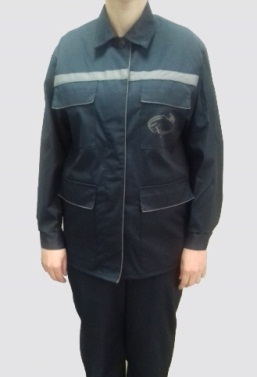 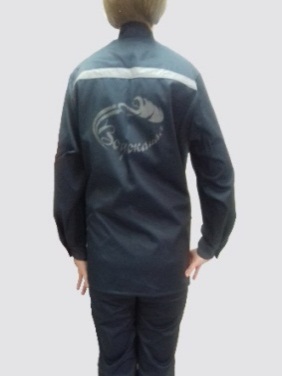 Костюм должен состоять из куртки и брюк. Состав ткани: хлопок -  от 50% до 70%, полиэфир - от 50% до 30%, поверхностная плотность не менее 210 гр/м2.Требования к фурнитуре: пуговицы диаметр не менее 17мм. Куртка должна быть удлиненная, прямого силуэта, с супатной застежкой на пуговицы (не менее 5 пуговиц) верхняя пуговица должна быть прорезная, воротник втачной. Наличие петли-вешалки на куртке обязательно. Рукава должны быть втачные, одношовные, с манжетой, которая застегивается на петлю и пуговицу. Кокетка притачная, по линии кокетки настрочена лента СВО шириной не менее 5см, коэффициент светоотражения не менее 400кд/(люкс*м2).На передних полочках должны быть четыре накладных кармана - на груди два накладных с клапанами, которые застегиваются на липучку, по низу полочек – два накладных, с клапанами на липучках.Все отделочные строчки должны быть прошиты нитками в тон ткани.Брюки должны быть прямые, пояс притачной, застежка на петлю и пуговицу, по бокам на поясе должны быть вставки из эластичной ленты шириной не менее 3,5 см. Гульфик должен застегиваться на молнию-спираль черного цвета длиной не менее 18 см. На передних половинках брюк должны быть два накладных кармана. Низ брючин обработан швом в подгибку. Все отделочные строчки должны быть прошиты нитками в тон ткани. На куртке нанесено два логотипа: на нагрудном левом кармане и на спине, под кокеткой, в соответствии с п. 3 технического задания.К каждому изделию должен прилагаться опытный образец (лоскут) ткани, из которого изготовлено изделие, а также дополнительная фурнитура (пуговица, клепка) если таковая имеется на изделии, для дальнейшего ремонта одежды, а также тестирования ткани к стирке и истиранию.ГОСТ 12.4.280-2014Документы: сертификат соответствия ТР ТС 019/2011Темно-зеленый44-46(158-164)33Костюм рабочий летний женский ОКПД2 14.12.21.120Костюм должен состоять из куртки и брюк. Состав ткани: хлопок -  от 50% до 70%, полиэфир - от 50% до 30%, поверхностная плотность не менее 210 гр/м2.Требования к фурнитуре: пуговицы диаметр не менее 17мм. Куртка должна быть удлиненная, прямого силуэта, с супатной застежкой на пуговицы (не менее 5 пуговиц) верхняя пуговица должна быть прорезная, воротник втачной. Наличие петли-вешалки на куртке обязательно. Рукава должны быть втачные, одношовные, с манжетой, которая застегивается на петлю и пуговицу. Кокетка притачная, по линии кокетки настрочена лента СВО шириной не менее 5см, коэффициент светоотражения не менее 400кд/(люкс*м2).На передних полочках должны быть четыре накладных кармана - на груди два накладных с клапанами, которые застегиваются на липучку, по низу полочек – два накладных, с клапанами на липучках.Все отделочные строчки должны быть прошиты нитками в тон ткани.Брюки должны быть прямые, пояс притачной, застежка на петлю и пуговицу, по бокам на поясе должны быть вставки из эластичной ленты шириной не менее 3,5 см. Гульфик должен застегиваться на молнию-спираль черного цвета длиной не менее 18 см. На передних половинках брюк должны быть два накладных кармана. Низ брючин обработан швом в подгибку. Все отделочные строчки должны быть прошиты нитками в тон ткани. На куртке нанесено два логотипа: на нагрудном левом кармане и на спине, под кокеткой, в соответствии с п. 3 технического задания.К каждому изделию должен прилагаться опытный образец (лоскут) ткани, из которого изготовлено изделие, а также дополнительная фурнитура (пуговица, клепка) если таковая имеется на изделии, для дальнейшего ремонта одежды, а также тестирования ткани к стирке и истиранию.ГОСТ 12.4.280-2014Документы: сертификат соответствия ТР ТС 019/2011Темно-зеленый44-46(170-176)23Костюм рабочий летний женский ОКПД2 14.12.21.120Костюм должен состоять из куртки и брюк. Состав ткани: хлопок -  от 50% до 70%, полиэфир - от 50% до 30%, поверхностная плотность не менее 210 гр/м2.Требования к фурнитуре: пуговицы диаметр не менее 17мм. Куртка должна быть удлиненная, прямого силуэта, с супатной застежкой на пуговицы (не менее 5 пуговиц) верхняя пуговица должна быть прорезная, воротник втачной. Наличие петли-вешалки на куртке обязательно. Рукава должны быть втачные, одношовные, с манжетой, которая застегивается на петлю и пуговицу. Кокетка притачная, по линии кокетки настрочена лента СВО шириной не менее 5см, коэффициент светоотражения не менее 400кд/(люкс*м2).На передних полочках должны быть четыре накладных кармана - на груди два накладных с клапанами, которые застегиваются на липучку, по низу полочек – два накладных, с клапанами на липучках.Все отделочные строчки должны быть прошиты нитками в тон ткани.Брюки должны быть прямые, пояс притачной, застежка на петлю и пуговицу, по бокам на поясе должны быть вставки из эластичной ленты шириной не менее 3,5 см. Гульфик должен застегиваться на молнию-спираль черного цвета длиной не менее 18 см. На передних половинках брюк должны быть два накладных кармана. Низ брючин обработан швом в подгибку. Все отделочные строчки должны быть прошиты нитками в тон ткани. На куртке нанесено два логотипа: на нагрудном левом кармане и на спине, под кокеткой, в соответствии с п. 3 технического задания.К каждому изделию должен прилагаться опытный образец (лоскут) ткани, из которого изготовлено изделие, а также дополнительная фурнитура (пуговица, клепка) если таковая имеется на изделии, для дальнейшего ремонта одежды, а также тестирования ткани к стирке и истиранию.ГОСТ 12.4.280-2014Документы: сертификат соответствия ТР ТС 019/2011Темно-зеленый48-50(158-164)93Костюм рабочий летний женский ОКПД2 14.12.21.120Костюм должен состоять из куртки и брюк. Состав ткани: хлопок -  от 50% до 70%, полиэфир - от 50% до 30%, поверхностная плотность не менее 210 гр/м2.Требования к фурнитуре: пуговицы диаметр не менее 17мм. Куртка должна быть удлиненная, прямого силуэта, с супатной застежкой на пуговицы (не менее 5 пуговиц) верхняя пуговица должна быть прорезная, воротник втачной. Наличие петли-вешалки на куртке обязательно. Рукава должны быть втачные, одношовные, с манжетой, которая застегивается на петлю и пуговицу. Кокетка притачная, по линии кокетки настрочена лента СВО шириной не менее 5см, коэффициент светоотражения не менее 400кд/(люкс*м2).На передних полочках должны быть четыре накладных кармана - на груди два накладных с клапанами, которые застегиваются на липучку, по низу полочек – два накладных, с клапанами на липучках.Все отделочные строчки должны быть прошиты нитками в тон ткани.Брюки должны быть прямые, пояс притачной, застежка на петлю и пуговицу, по бокам на поясе должны быть вставки из эластичной ленты шириной не менее 3,5 см. Гульфик должен застегиваться на молнию-спираль черного цвета длиной не менее 18 см. На передних половинках брюк должны быть два накладных кармана. Низ брючин обработан швом в подгибку. Все отделочные строчки должны быть прошиты нитками в тон ткани. На куртке нанесено два логотипа: на нагрудном левом кармане и на спине, под кокеткой, в соответствии с п. 3 технического задания.К каждому изделию должен прилагаться опытный образец (лоскут) ткани, из которого изготовлено изделие, а также дополнительная фурнитура (пуговица, клепка) если таковая имеется на изделии, для дальнейшего ремонта одежды, а также тестирования ткани к стирке и истиранию.ГОСТ 12.4.280-2014Документы: сертификат соответствия ТР ТС 019/2011Темно-зеленый48-50(170-176)53Костюм рабочий летний женский ОКПД2 14.12.21.120Костюм должен состоять из куртки и брюк. Состав ткани: хлопок -  от 50% до 70%, полиэфир - от 50% до 30%, поверхностная плотность не менее 210 гр/м2.Требования к фурнитуре: пуговицы диаметр не менее 17мм. Куртка должна быть удлиненная, прямого силуэта, с супатной застежкой на пуговицы (не менее 5 пуговиц) верхняя пуговица должна быть прорезная, воротник втачной. Наличие петли-вешалки на куртке обязательно. Рукава должны быть втачные, одношовные, с манжетой, которая застегивается на петлю и пуговицу. Кокетка притачная, по линии кокетки настрочена лента СВО шириной не менее 5см, коэффициент светоотражения не менее 400кд/(люкс*м2).На передних полочках должны быть четыре накладных кармана - на груди два накладных с клапанами, которые застегиваются на липучку, по низу полочек – два накладных, с клапанами на липучках.Все отделочные строчки должны быть прошиты нитками в тон ткани.Брюки должны быть прямые, пояс притачной, застежка на петлю и пуговицу, по бокам на поясе должны быть вставки из эластичной ленты шириной не менее 3,5 см. Гульфик должен застегиваться на молнию-спираль черного цвета длиной не менее 18 см. На передних половинках брюк должны быть два накладных кармана. Низ брючин обработан швом в подгибку. Все отделочные строчки должны быть прошиты нитками в тон ткани. На куртке нанесено два логотипа: на нагрудном левом кармане и на спине, под кокеткой, в соответствии с п. 3 технического задания.К каждому изделию должен прилагаться опытный образец (лоскут) ткани, из которого изготовлено изделие, а также дополнительная фурнитура (пуговица, клепка) если таковая имеется на изделии, для дальнейшего ремонта одежды, а также тестирования ткани к стирке и истиранию.ГОСТ 12.4.280-2014Документы: сертификат соответствия ТР ТС 019/2011Темно-зеленый52-54(158-164)53Костюм рабочий летний женский ОКПД2 14.12.21.120Костюм должен состоять из куртки и брюк. Состав ткани: хлопок -  от 50% до 70%, полиэфир - от 50% до 30%, поверхностная плотность не менее 210 гр/м2.Требования к фурнитуре: пуговицы диаметр не менее 17мм. Куртка должна быть удлиненная, прямого силуэта, с супатной застежкой на пуговицы (не менее 5 пуговиц) верхняя пуговица должна быть прорезная, воротник втачной. Наличие петли-вешалки на куртке обязательно. Рукава должны быть втачные, одношовные, с манжетой, которая застегивается на петлю и пуговицу. Кокетка притачная, по линии кокетки настрочена лента СВО шириной не менее 5см, коэффициент светоотражения не менее 400кд/(люкс*м2).На передних полочках должны быть четыре накладных кармана - на груди два накладных с клапанами, которые застегиваются на липучку, по низу полочек – два накладных, с клапанами на липучках.Все отделочные строчки должны быть прошиты нитками в тон ткани.Брюки должны быть прямые, пояс притачной, застежка на петлю и пуговицу, по бокам на поясе должны быть вставки из эластичной ленты шириной не менее 3,5 см. Гульфик должен застегиваться на молнию-спираль черного цвета длиной не менее 18 см. На передних половинках брюк должны быть два накладных кармана. Низ брючин обработан швом в подгибку. Все отделочные строчки должны быть прошиты нитками в тон ткани. На куртке нанесено два логотипа: на нагрудном левом кармане и на спине, под кокеткой, в соответствии с п. 3 технического задания.К каждому изделию должен прилагаться опытный образец (лоскут) ткани, из которого изготовлено изделие, а также дополнительная фурнитура (пуговица, клепка) если таковая имеется на изделии, для дальнейшего ремонта одежды, а также тестирования ткани к стирке и истиранию.ГОСТ 12.4.280-2014Документы: сертификат соответствия ТР ТС 019/2011Темно-зеленый52-54(170-176)23Костюм рабочий летний женский ОКПД2 14.12.21.120Костюм должен состоять из куртки и брюк. Состав ткани: хлопок -  от 50% до 70%, полиэфир - от 50% до 30%, поверхностная плотность не менее 210 гр/м2.Требования к фурнитуре: пуговицы диаметр не менее 17мм. Куртка должна быть удлиненная, прямого силуэта, с супатной застежкой на пуговицы (не менее 5 пуговиц) верхняя пуговица должна быть прорезная, воротник втачной. Наличие петли-вешалки на куртке обязательно. Рукава должны быть втачные, одношовные, с манжетой, которая застегивается на петлю и пуговицу. Кокетка притачная, по линии кокетки настрочена лента СВО шириной не менее 5см, коэффициент светоотражения не менее 400кд/(люкс*м2).На передних полочках должны быть четыре накладных кармана - на груди два накладных с клапанами, которые застегиваются на липучку, по низу полочек – два накладных, с клапанами на липучках.Все отделочные строчки должны быть прошиты нитками в тон ткани.Брюки должны быть прямые, пояс притачной, застежка на петлю и пуговицу, по бокам на поясе должны быть вставки из эластичной ленты шириной не менее 3,5 см. Гульфик должен застегиваться на молнию-спираль черного цвета длиной не менее 18 см. На передних половинках брюк должны быть два накладных кармана. Низ брючин обработан швом в подгибку. Все отделочные строчки должны быть прошиты нитками в тон ткани. На куртке нанесено два логотипа: на нагрудном левом кармане и на спине, под кокеткой, в соответствии с п. 3 технического задания.К каждому изделию должен прилагаться опытный образец (лоскут) ткани, из которого изготовлено изделие, а также дополнительная фурнитура (пуговица, клепка) если таковая имеется на изделии, для дальнейшего ремонта одежды, а также тестирования ткани к стирке и истиранию.ГОСТ 12.4.280-2014Документы: сертификат соответствия ТР ТС 019/2011Темно-зеленый56-58(158-164)13Костюм рабочий летний женский ОКПД2 14.12.21.120Костюм должен состоять из куртки и брюк. Состав ткани: хлопок -  от 50% до 70%, полиэфир - от 50% до 30%, поверхностная плотность не менее 210 гр/м2.Требования к фурнитуре: пуговицы диаметр не менее 17мм. Куртка должна быть удлиненная, прямого силуэта, с супатной застежкой на пуговицы (не менее 5 пуговиц) верхняя пуговица должна быть прорезная, воротник втачной. Наличие петли-вешалки на куртке обязательно. Рукава должны быть втачные, одношовные, с манжетой, которая застегивается на петлю и пуговицу. Кокетка притачная, по линии кокетки настрочена лента СВО шириной не менее 5см, коэффициент светоотражения не менее 400кд/(люкс*м2).На передних полочках должны быть четыре накладных кармана - на груди два накладных с клапанами, которые застегиваются на липучку, по низу полочек – два накладных, с клапанами на липучках.Все отделочные строчки должны быть прошиты нитками в тон ткани.Брюки должны быть прямые, пояс притачной, застежка на петлю и пуговицу, по бокам на поясе должны быть вставки из эластичной ленты шириной не менее 3,5 см. Гульфик должен застегиваться на молнию-спираль черного цвета длиной не менее 18 см. На передних половинках брюк должны быть два накладных кармана. Низ брючин обработан швом в подгибку. Все отделочные строчки должны быть прошиты нитками в тон ткани. На куртке нанесено два логотипа: на нагрудном левом кармане и на спине, под кокеткой, в соответствии с п. 3 технического задания.К каждому изделию должен прилагаться опытный образец (лоскут) ткани, из которого изготовлено изделие, а также дополнительная фурнитура (пуговица, клепка) если таковая имеется на изделии, для дальнейшего ремонта одежды, а также тестирования ткани к стирке и истиранию.ГОСТ 12.4.280-2014Документы: сертификат соответствия ТР ТС 019/2011Темно-зеленый56-58(170-176)13Костюм рабочий летний женский ОКПД2 14.12.21.120Костюм должен состоять из куртки и брюк. Состав ткани: хлопок -  от 50% до 70%, полиэфир - от 50% до 30%, поверхностная плотность не менее 210 гр/м2.Требования к фурнитуре: пуговицы диаметр не менее 17мм. Куртка должна быть удлиненная, прямого силуэта, с супатной застежкой на пуговицы (не менее 5 пуговиц) верхняя пуговица должна быть прорезная, воротник втачной. Наличие петли-вешалки на куртке обязательно. Рукава должны быть втачные, одношовные, с манжетой, которая застегивается на петлю и пуговицу. Кокетка притачная, по линии кокетки настрочена лента СВО шириной не менее 5см, коэффициент светоотражения не менее 400кд/(люкс*м2).На передних полочках должны быть четыре накладных кармана - на груди два накладных с клапанами, которые застегиваются на липучку, по низу полочек – два накладных, с клапанами на липучках.Все отделочные строчки должны быть прошиты нитками в тон ткани.Брюки должны быть прямые, пояс притачной, застежка на петлю и пуговицу, по бокам на поясе должны быть вставки из эластичной ленты шириной не менее 3,5 см. Гульфик должен застегиваться на молнию-спираль черного цвета длиной не менее 18 см. На передних половинках брюк должны быть два накладных кармана. Низ брючин обработан швом в подгибку. Все отделочные строчки должны быть прошиты нитками в тон ткани. На куртке нанесено два логотипа: на нагрудном левом кармане и на спине, под кокеткой, в соответствии с п. 3 технического задания.К каждому изделию должен прилагаться опытный образец (лоскут) ткани, из которого изготовлено изделие, а также дополнительная фурнитура (пуговица, клепка) если таковая имеется на изделии, для дальнейшего ремонта одежды, а также тестирования ткани к стирке и истиранию.ГОСТ 12.4.280-2014Документы: сертификат соответствия ТР ТС 019/2011Темно-зеленый60-62(170-176)13Костюм рабочий летний женский ОКПД2 14.12.21.120Костюм должен состоять из куртки и брюк. Состав ткани: хлопок -  от 50% до 70%, полиэфир - от 50% до 30%, поверхностная плотность не менее 210 гр/м2.Требования к фурнитуре: пуговицы диаметр не менее 17мм. Куртка должна быть удлиненная, прямого силуэта, с супатной застежкой на пуговицы (не менее 5 пуговиц) верхняя пуговица должна быть прорезная, воротник втачной. Наличие петли-вешалки на куртке обязательно. Рукава должны быть втачные, одношовные, с манжетой, которая застегивается на петлю и пуговицу. Кокетка притачная, по линии кокетки настрочена лента СВО шириной не менее 5см, коэффициент светоотражения не менее 400кд/(люкс*м2).На передних полочках должны быть четыре накладных кармана - на груди два накладных с клапанами, которые застегиваются на липучку, по низу полочек – два накладных, с клапанами на липучках.Все отделочные строчки должны быть прошиты нитками в тон ткани.Брюки должны быть прямые, пояс притачной, застежка на петлю и пуговицу, по бокам на поясе должны быть вставки из эластичной ленты шириной не менее 3,5 см. Гульфик должен застегиваться на молнию-спираль черного цвета длиной не менее 18 см. На передних половинках брюк должны быть два накладных кармана. Низ брючин обработан швом в подгибку. Все отделочные строчки должны быть прошиты нитками в тон ткани. На куртке нанесено два логотипа: на нагрудном левом кармане и на спине, под кокеткой, в соответствии с п. 3 технического задания.К каждому изделию должен прилагаться опытный образец (лоскут) ткани, из которого изготовлено изделие, а также дополнительная фурнитура (пуговица, клепка) если таковая имеется на изделии, для дальнейшего ремонта одежды, а также тестирования ткани к стирке и истиранию.ГОСТ 12.4.280-2014Документы: сертификат соответствия ТР ТС 019/2011Темно-зеленыйИтого:294Костюм утепленный мужской (полукомбинезон +куртка)ОКПД2 14.12.11.110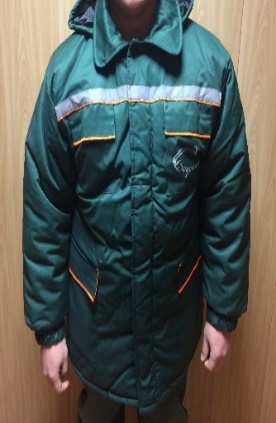 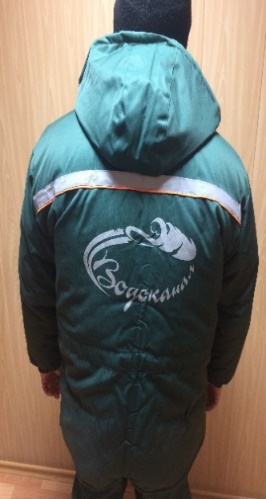 Костюм утепленный должен состоять из куртки и полукомбинезона.Ткань верха смесовая:хлопок -  от 50% до 70%, полиэфир - от 50% до 30%, поверхностная плотность не менее 240 гр/м2.Подклад: полиэфир 100%. Утеплитель: синтепон, плотностью не менее 400 г/м2. Куртка утепленная, удлиненная, прямого силуэта, должна быть из ветрозащитной ткани, с застежкой на двухзамковую молнию, с ветрозащитной планкой, кулисой по линии талии, объемными карманами с клапанами и светоотражающей лентой шириной не менее 5 см на уровне кокетки спереди и сзади, коэффициент светоотражения СВО не менее 400 кд/(люкс*м2). Наличие петли-вешалки на куртке обязательно. На рукавах должны быть трикотажные манжеты внутри рукава, пата на рукаве должна регулировать низ рукава по ширине. На куртке нанесено два логотипа: на нагрудном левом кармане и на спине, под кокеткой, в соответствии с п. 3 технического задания.Полукомбинезон должен быть утепленный с высокой закрытой спинкой, с застежкой на молнию и кнопки. Полукомбинезон должен иметь эластичную ленту на плечах и пату на кнопках для регулировки роста. На поясе должна быть эластичная лента. На полочках полукомбинезона должны быть два прорезных кармана, на поясе – два боковых кармана. На уровне ниже колена должна быть светоотражающая полоса шириной не менее 5 см с коэффициентом светоотражения не менее 400 кд/(люкс*м2). К каждому изделию должен прилагаться опытный образец (лоскут) ткани, из которого изготовлено изделие, а также дополнительная фурнитура (пуговица, клепка) если таковая имеется на изделии, для дальнейшего ремонта одежды, а также тестирования ткани к стирке и истиранию.ГОСТ 12.4.303-2016Документы: сертификат соответствия ТР ТС 019/2011Цвет синий 4Костюм утепленный мужской (полукомбинезон +куртка)ОКПД2 14.12.11.110Костюм утепленный должен состоять из куртки и полукомбинезона.Ткань верха смесовая:хлопок -  от 50% до 70%, полиэфир - от 50% до 30%, поверхностная плотность не менее 240 гр/м2.Подклад: полиэфир 100%. Утеплитель: синтепон, плотностью не менее 400 г/м2. Куртка утепленная, удлиненная, прямого силуэта, должна быть из ветрозащитной ткани, с застежкой на двухзамковую молнию, с ветрозащитной планкой, кулисой по линии талии, объемными карманами с клапанами и светоотражающей лентой шириной не менее 5 см на уровне кокетки спереди и сзади, коэффициент светоотражения СВО не менее 400 кд/(люкс*м2). Наличие петли-вешалки на куртке обязательно. На рукавах должны быть трикотажные манжеты внутри рукава, пата на рукаве должна регулировать низ рукава по ширине. На куртке нанесено два логотипа: на нагрудном левом кармане и на спине, под кокеткой, в соответствии с п. 3 технического задания.Полукомбинезон должен быть утепленный с высокой закрытой спинкой, с застежкой на молнию и кнопки. Полукомбинезон должен иметь эластичную ленту на плечах и пату на кнопках для регулировки роста. На поясе должна быть эластичная лента. На полочках полукомбинезона должны быть два прорезных кармана, на поясе – два боковых кармана. На уровне ниже колена должна быть светоотражающая полоса шириной не менее 5 см с коэффициентом светоотражения не менее 400 кд/(люкс*м2). К каждому изделию должен прилагаться опытный образец (лоскут) ткани, из которого изготовлено изделие, а также дополнительная фурнитура (пуговица, клепка) если таковая имеется на изделии, для дальнейшего ремонта одежды, а также тестирования ткани к стирке и истиранию.ГОСТ 12.4.303-2016Документы: сертификат соответствия ТР ТС 019/2011Цвет синий 44-46(170-176)14Костюм утепленный мужской (полукомбинезон +куртка)ОКПД2 14.12.11.110Костюм утепленный должен состоять из куртки и полукомбинезона.Ткань верха смесовая:хлопок -  от 50% до 70%, полиэфир - от 50% до 30%, поверхностная плотность не менее 240 гр/м2.Подклад: полиэфир 100%. Утеплитель: синтепон, плотностью не менее 400 г/м2. Куртка утепленная, удлиненная, прямого силуэта, должна быть из ветрозащитной ткани, с застежкой на двухзамковую молнию, с ветрозащитной планкой, кулисой по линии талии, объемными карманами с клапанами и светоотражающей лентой шириной не менее 5 см на уровне кокетки спереди и сзади, коэффициент светоотражения СВО не менее 400 кд/(люкс*м2). Наличие петли-вешалки на куртке обязательно. На рукавах должны быть трикотажные манжеты внутри рукава, пата на рукаве должна регулировать низ рукава по ширине. На куртке нанесено два логотипа: на нагрудном левом кармане и на спине, под кокеткой, в соответствии с п. 3 технического задания.Полукомбинезон должен быть утепленный с высокой закрытой спинкой, с застежкой на молнию и кнопки. Полукомбинезон должен иметь эластичную ленту на плечах и пату на кнопках для регулировки роста. На поясе должна быть эластичная лента. На полочках полукомбинезона должны быть два прорезных кармана, на поясе – два боковых кармана. На уровне ниже колена должна быть светоотражающая полоса шириной не менее 5 см с коэффициентом светоотражения не менее 400 кд/(люкс*м2). К каждому изделию должен прилагаться опытный образец (лоскут) ткани, из которого изготовлено изделие, а также дополнительная фурнитура (пуговица, клепка) если таковая имеется на изделии, для дальнейшего ремонта одежды, а также тестирования ткани к стирке и истиранию.ГОСТ 12.4.303-2016Документы: сертификат соответствия ТР ТС 019/2011Цвет синий 48-50(158-164)14Костюм утепленный мужской (полукомбинезон +куртка)ОКПД2 14.12.11.110Костюм утепленный должен состоять из куртки и полукомбинезона.Ткань верха смесовая:хлопок -  от 50% до 70%, полиэфир - от 50% до 30%, поверхностная плотность не менее 240 гр/м2.Подклад: полиэфир 100%. Утеплитель: синтепон, плотностью не менее 400 г/м2. Куртка утепленная, удлиненная, прямого силуэта, должна быть из ветрозащитной ткани, с застежкой на двухзамковую молнию, с ветрозащитной планкой, кулисой по линии талии, объемными карманами с клапанами и светоотражающей лентой шириной не менее 5 см на уровне кокетки спереди и сзади, коэффициент светоотражения СВО не менее 400 кд/(люкс*м2). Наличие петли-вешалки на куртке обязательно. На рукавах должны быть трикотажные манжеты внутри рукава, пата на рукаве должна регулировать низ рукава по ширине. На куртке нанесено два логотипа: на нагрудном левом кармане и на спине, под кокеткой, в соответствии с п. 3 технического задания.Полукомбинезон должен быть утепленный с высокой закрытой спинкой, с застежкой на молнию и кнопки. Полукомбинезон должен иметь эластичную ленту на плечах и пату на кнопках для регулировки роста. На поясе должна быть эластичная лента. На полочках полукомбинезона должны быть два прорезных кармана, на поясе – два боковых кармана. На уровне ниже колена должна быть светоотражающая полоса шириной не менее 5 см с коэффициентом светоотражения не менее 400 кд/(люкс*м2). К каждому изделию должен прилагаться опытный образец (лоскут) ткани, из которого изготовлено изделие, а также дополнительная фурнитура (пуговица, клепка) если таковая имеется на изделии, для дальнейшего ремонта одежды, а также тестирования ткани к стирке и истиранию.ГОСТ 12.4.303-2016Документы: сертификат соответствия ТР ТС 019/2011Цвет синий 48-50(170-176)214Костюм утепленный мужской (полукомбинезон +куртка)ОКПД2 14.12.11.110Костюм утепленный должен состоять из куртки и полукомбинезона.Ткань верха смесовая:хлопок -  от 50% до 70%, полиэфир - от 50% до 30%, поверхностная плотность не менее 240 гр/м2.Подклад: полиэфир 100%. Утеплитель: синтепон, плотностью не менее 400 г/м2. Куртка утепленная, удлиненная, прямого силуэта, должна быть из ветрозащитной ткани, с застежкой на двухзамковую молнию, с ветрозащитной планкой, кулисой по линии талии, объемными карманами с клапанами и светоотражающей лентой шириной не менее 5 см на уровне кокетки спереди и сзади, коэффициент светоотражения СВО не менее 400 кд/(люкс*м2). Наличие петли-вешалки на куртке обязательно. На рукавах должны быть трикотажные манжеты внутри рукава, пата на рукаве должна регулировать низ рукава по ширине. На куртке нанесено два логотипа: на нагрудном левом кармане и на спине, под кокеткой, в соответствии с п. 3 технического задания.Полукомбинезон должен быть утепленный с высокой закрытой спинкой, с застежкой на молнию и кнопки. Полукомбинезон должен иметь эластичную ленту на плечах и пату на кнопках для регулировки роста. На поясе должна быть эластичная лента. На полочках полукомбинезона должны быть два прорезных кармана, на поясе – два боковых кармана. На уровне ниже колена должна быть светоотражающая полоса шириной не менее 5 см с коэффициентом светоотражения не менее 400 кд/(люкс*м2). К каждому изделию должен прилагаться опытный образец (лоскут) ткани, из которого изготовлено изделие, а также дополнительная фурнитура (пуговица, клепка) если таковая имеется на изделии, для дальнейшего ремонта одежды, а также тестирования ткани к стирке и истиранию.ГОСТ 12.4.303-2016Документы: сертификат соответствия ТР ТС 019/2011Цвет синий 48-50(182-188)74Костюм утепленный мужской (полукомбинезон +куртка)ОКПД2 14.12.11.110Костюм утепленный должен состоять из куртки и полукомбинезона.Ткань верха смесовая:хлопок -  от 50% до 70%, полиэфир - от 50% до 30%, поверхностная плотность не менее 240 гр/м2.Подклад: полиэфир 100%. Утеплитель: синтепон, плотностью не менее 400 г/м2. Куртка утепленная, удлиненная, прямого силуэта, должна быть из ветрозащитной ткани, с застежкой на двухзамковую молнию, с ветрозащитной планкой, кулисой по линии талии, объемными карманами с клапанами и светоотражающей лентой шириной не менее 5 см на уровне кокетки спереди и сзади, коэффициент светоотражения СВО не менее 400 кд/(люкс*м2). Наличие петли-вешалки на куртке обязательно. На рукавах должны быть трикотажные манжеты внутри рукава, пата на рукаве должна регулировать низ рукава по ширине. На куртке нанесено два логотипа: на нагрудном левом кармане и на спине, под кокеткой, в соответствии с п. 3 технического задания.Полукомбинезон должен быть утепленный с высокой закрытой спинкой, с застежкой на молнию и кнопки. Полукомбинезон должен иметь эластичную ленту на плечах и пату на кнопках для регулировки роста. На поясе должна быть эластичная лента. На полочках полукомбинезона должны быть два прорезных кармана, на поясе – два боковых кармана. На уровне ниже колена должна быть светоотражающая полоса шириной не менее 5 см с коэффициентом светоотражения не менее 400 кд/(люкс*м2). К каждому изделию должен прилагаться опытный образец (лоскут) ткани, из которого изготовлено изделие, а также дополнительная фурнитура (пуговица, клепка) если таковая имеется на изделии, для дальнейшего ремонта одежды, а также тестирования ткани к стирке и истиранию.ГОСТ 12.4.303-2016Документы: сертификат соответствия ТР ТС 019/2011Цвет синий 52-54(170-176)124Костюм утепленный мужской (полукомбинезон +куртка)ОКПД2 14.12.11.110Костюм утепленный должен состоять из куртки и полукомбинезона.Ткань верха смесовая:хлопок -  от 50% до 70%, полиэфир - от 50% до 30%, поверхностная плотность не менее 240 гр/м2.Подклад: полиэфир 100%. Утеплитель: синтепон, плотностью не менее 400 г/м2. Куртка утепленная, удлиненная, прямого силуэта, должна быть из ветрозащитной ткани, с застежкой на двухзамковую молнию, с ветрозащитной планкой, кулисой по линии талии, объемными карманами с клапанами и светоотражающей лентой шириной не менее 5 см на уровне кокетки спереди и сзади, коэффициент светоотражения СВО не менее 400 кд/(люкс*м2). Наличие петли-вешалки на куртке обязательно. На рукавах должны быть трикотажные манжеты внутри рукава, пата на рукаве должна регулировать низ рукава по ширине. На куртке нанесено два логотипа: на нагрудном левом кармане и на спине, под кокеткой, в соответствии с п. 3 технического задания.Полукомбинезон должен быть утепленный с высокой закрытой спинкой, с застежкой на молнию и кнопки. Полукомбинезон должен иметь эластичную ленту на плечах и пату на кнопках для регулировки роста. На поясе должна быть эластичная лента. На полочках полукомбинезона должны быть два прорезных кармана, на поясе – два боковых кармана. На уровне ниже колена должна быть светоотражающая полоса шириной не менее 5 см с коэффициентом светоотражения не менее 400 кд/(люкс*м2). К каждому изделию должен прилагаться опытный образец (лоскут) ткани, из которого изготовлено изделие, а также дополнительная фурнитура (пуговица, клепка) если таковая имеется на изделии, для дальнейшего ремонта одежды, а также тестирования ткани к стирке и истиранию.ГОСТ 12.4.303-2016Документы: сертификат соответствия ТР ТС 019/2011Цвет синий 52-54(182-188)104Костюм утепленный мужской (полукомбинезон +куртка)ОКПД2 14.12.11.110Костюм утепленный должен состоять из куртки и полукомбинезона.Ткань верха смесовая:хлопок -  от 50% до 70%, полиэфир - от 50% до 30%, поверхностная плотность не менее 240 гр/м2.Подклад: полиэфир 100%. Утеплитель: синтепон, плотностью не менее 400 г/м2. Куртка утепленная, удлиненная, прямого силуэта, должна быть из ветрозащитной ткани, с застежкой на двухзамковую молнию, с ветрозащитной планкой, кулисой по линии талии, объемными карманами с клапанами и светоотражающей лентой шириной не менее 5 см на уровне кокетки спереди и сзади, коэффициент светоотражения СВО не менее 400 кд/(люкс*м2). Наличие петли-вешалки на куртке обязательно. На рукавах должны быть трикотажные манжеты внутри рукава, пата на рукаве должна регулировать низ рукава по ширине. На куртке нанесено два логотипа: на нагрудном левом кармане и на спине, под кокеткой, в соответствии с п. 3 технического задания.Полукомбинезон должен быть утепленный с высокой закрытой спинкой, с застежкой на молнию и кнопки. Полукомбинезон должен иметь эластичную ленту на плечах и пату на кнопках для регулировки роста. На поясе должна быть эластичная лента. На полочках полукомбинезона должны быть два прорезных кармана, на поясе – два боковых кармана. На уровне ниже колена должна быть светоотражающая полоса шириной не менее 5 см с коэффициентом светоотражения не менее 400 кд/(люкс*м2). К каждому изделию должен прилагаться опытный образец (лоскут) ткани, из которого изготовлено изделие, а также дополнительная фурнитура (пуговица, клепка) если таковая имеется на изделии, для дальнейшего ремонта одежды, а также тестирования ткани к стирке и истиранию.ГОСТ 12.4.303-2016Документы: сертификат соответствия ТР ТС 019/2011Цвет синий 56-58(170-176)64Костюм утепленный мужской (полукомбинезон +куртка)ОКПД2 14.12.11.110Костюм утепленный должен состоять из куртки и полукомбинезона.Ткань верха смесовая:хлопок -  от 50% до 70%, полиэфир - от 50% до 30%, поверхностная плотность не менее 240 гр/м2.Подклад: полиэфир 100%. Утеплитель: синтепон, плотностью не менее 400 г/м2. Куртка утепленная, удлиненная, прямого силуэта, должна быть из ветрозащитной ткани, с застежкой на двухзамковую молнию, с ветрозащитной планкой, кулисой по линии талии, объемными карманами с клапанами и светоотражающей лентой шириной не менее 5 см на уровне кокетки спереди и сзади, коэффициент светоотражения СВО не менее 400 кд/(люкс*м2). Наличие петли-вешалки на куртке обязательно. На рукавах должны быть трикотажные манжеты внутри рукава, пата на рукаве должна регулировать низ рукава по ширине. На куртке нанесено два логотипа: на нагрудном левом кармане и на спине, под кокеткой, в соответствии с п. 3 технического задания.Полукомбинезон должен быть утепленный с высокой закрытой спинкой, с застежкой на молнию и кнопки. Полукомбинезон должен иметь эластичную ленту на плечах и пату на кнопках для регулировки роста. На поясе должна быть эластичная лента. На полочках полукомбинезона должны быть два прорезных кармана, на поясе – два боковых кармана. На уровне ниже колена должна быть светоотражающая полоса шириной не менее 5 см с коэффициентом светоотражения не менее 400 кд/(люкс*м2). К каждому изделию должен прилагаться опытный образец (лоскут) ткани, из которого изготовлено изделие, а также дополнительная фурнитура (пуговица, клепка) если таковая имеется на изделии, для дальнейшего ремонта одежды, а также тестирования ткани к стирке и истиранию.ГОСТ 12.4.303-2016Документы: сертификат соответствия ТР ТС 019/2011Цвет синий 56-58(182-188)74Костюм утепленный мужской (полукомбинезон +куртка)ОКПД2 14.12.11.110Костюм утепленный должен состоять из куртки и полукомбинезона.Ткань верха смесовая:хлопок -  от 50% до 70%, полиэфир - от 50% до 30%, поверхностная плотность не менее 240 гр/м2.Подклад: полиэфир 100%. Утеплитель: синтепон, плотностью не менее 400 г/м2. Куртка утепленная, удлиненная, прямого силуэта, должна быть из ветрозащитной ткани, с застежкой на двухзамковую молнию, с ветрозащитной планкой, кулисой по линии талии, объемными карманами с клапанами и светоотражающей лентой шириной не менее 5 см на уровне кокетки спереди и сзади, коэффициент светоотражения СВО не менее 400 кд/(люкс*м2). Наличие петли-вешалки на куртке обязательно. На рукавах должны быть трикотажные манжеты внутри рукава, пата на рукаве должна регулировать низ рукава по ширине. На куртке нанесено два логотипа: на нагрудном левом кармане и на спине, под кокеткой, в соответствии с п. 3 технического задания.Полукомбинезон должен быть утепленный с высокой закрытой спинкой, с застежкой на молнию и кнопки. Полукомбинезон должен иметь эластичную ленту на плечах и пату на кнопках для регулировки роста. На поясе должна быть эластичная лента. На полочках полукомбинезона должны быть два прорезных кармана, на поясе – два боковых кармана. На уровне ниже колена должна быть светоотражающая полоса шириной не менее 5 см с коэффициентом светоотражения не менее 400 кд/(люкс*м2). К каждому изделию должен прилагаться опытный образец (лоскут) ткани, из которого изготовлено изделие, а также дополнительная фурнитура (пуговица, клепка) если таковая имеется на изделии, для дальнейшего ремонта одежды, а также тестирования ткани к стирке и истиранию.ГОСТ 12.4.303-2016Документы: сертификат соответствия ТР ТС 019/2011Цвет синий 60-62(182-188)14Костюм утепленный мужской (полукомбинезон +куртка)ОКПД2 14.12.11.110Костюм утепленный должен состоять из куртки и полукомбинезона.Ткань верха смесовая:хлопок -  от 50% до 70%, полиэфир - от 50% до 30%, поверхностная плотность не менее 240 гр/м2.Подклад: полиэфир 100%. Утеплитель: синтепон, плотностью не менее 400 г/м2. Куртка утепленная, удлиненная, прямого силуэта, должна быть из ветрозащитной ткани, с застежкой на двухзамковую молнию, с ветрозащитной планкой, кулисой по линии талии, объемными карманами с клапанами и светоотражающей лентой шириной не менее 5 см на уровне кокетки спереди и сзади, коэффициент светоотражения СВО не менее 400 кд/(люкс*м2). Наличие петли-вешалки на куртке обязательно. На рукавах должны быть трикотажные манжеты внутри рукава, пата на рукаве должна регулировать низ рукава по ширине. На куртке нанесено два логотипа: на нагрудном левом кармане и на спине, под кокеткой, в соответствии с п. 3 технического задания.Полукомбинезон должен быть утепленный с высокой закрытой спинкой, с застежкой на молнию и кнопки. Полукомбинезон должен иметь эластичную ленту на плечах и пату на кнопках для регулировки роста. На поясе должна быть эластичная лента. На полочках полукомбинезона должны быть два прорезных кармана, на поясе – два боковых кармана. На уровне ниже колена должна быть светоотражающая полоса шириной не менее 5 см с коэффициентом светоотражения не менее 400 кд/(люкс*м2). К каждому изделию должен прилагаться опытный образец (лоскут) ткани, из которого изготовлено изделие, а также дополнительная фурнитура (пуговица, клепка) если таковая имеется на изделии, для дальнейшего ремонта одежды, а также тестирования ткани к стирке и истиранию.ГОСТ 12.4.303-2016Документы: сертификат соответствия ТР ТС 019/2011Цвет синий 68-70(182-188)24Костюм утепленный мужской (полукомбинезон +куртка)ОКПД2 14.12.11.110Костюм утепленный должен состоять из куртки и полукомбинезона.Ткань верха смесовая:хлопок -  от 50% до 70%, полиэфир - от 50% до 30%, поверхностная плотность не менее 240 гр/м2.Подклад: полиэфир 100%. Утеплитель: синтепон, плотностью не менее 400 г/м2. Куртка утепленная, удлиненная, прямого силуэта, должна быть из ветрозащитной ткани, с застежкой на двухзамковую молнию, с ветрозащитной планкой, кулисой по линии талии, объемными карманами с клапанами и светоотражающей лентой шириной не менее 5 см на уровне кокетки спереди и сзади, коэффициент светоотражения СВО не менее 400 кд/(люкс*м2). Наличие петли-вешалки на куртке обязательно. На рукавах должны быть трикотажные манжеты внутри рукава, пата на рукаве должна регулировать низ рукава по ширине. На куртке нанесено два логотипа: на нагрудном левом кармане и на спине, под кокеткой, в соответствии с п. 3 технического задания.Полукомбинезон должен быть утепленный с высокой закрытой спинкой, с застежкой на молнию и кнопки. Полукомбинезон должен иметь эластичную ленту на плечах и пату на кнопках для регулировки роста. На поясе должна быть эластичная лента. На полочках полукомбинезона должны быть два прорезных кармана, на поясе – два боковых кармана. На уровне ниже колена должна быть светоотражающая полоса шириной не менее 5 см с коэффициентом светоотражения не менее 400 кд/(люкс*м2). К каждому изделию должен прилагаться опытный образец (лоскут) ткани, из которого изготовлено изделие, а также дополнительная фурнитура (пуговица, клепка) если таковая имеется на изделии, для дальнейшего ремонта одежды, а также тестирования ткани к стирке и истиранию.ГОСТ 12.4.303-2016Документы: сертификат соответствия ТР ТС 019/2011Цвет синий Итого:684Костюм утепленный мужской (полукомбинезон +куртка)ОКПД2 14.12.11.110Костюм утепленный должен состоять из куртки и полукомбинезона.Ткань верха смесовая:хлопок -  от 50% до 70%, полиэфир - от 50% до 30%, поверхностная плотность не менее 240 гр/м2.Подклад: полиэфир 100%. Утеплитель: синтепон, плотностью не менее 400 г/м2. Куртка утепленная, удлиненная, прямого силуэта, должна быть из ветрозащитной ткани, с застежкой на двухзамковую молнию, с ветрозащитной планкой, кулисой по линии талии, объемными карманами с клапанами и светоотражающей лентой шириной не менее 5 см на уровне кокетки спереди и сзади, коэффициент светоотражения СВО не менее 400 кд/(люкс*м2). Наличие петли-вешалки на куртке обязательно. На рукавах должны быть трикотажные манжеты внутри рукава, пата на рукаве должна регулировать низ рукава по ширине. На куртке нанесено два логотипа: на нагрудном левом кармане и на спине, под кокеткой, в соответствии с п. 3 технического задания.Полукомбинезон должен быть утепленный с высокой закрытой спинкой, с застежкой на молнию и кнопки. Полукомбинезон должен иметь эластичную ленту на плечах и пату на кнопках для регулировки роста. На поясе должна быть эластичная лента. На полочках полукомбинезона должны быть два прорезных кармана, на поясе – два боковых кармана. На уровне ниже колена должна быть светоотражающая полоса шириной не менее 5 см с коэффициентом светоотражения не менее 400 кд/(люкс*м2). К каждому изделию должен прилагаться опытный образец (лоскут) ткани, из которого изготовлено изделие, а также дополнительная фурнитура (пуговица, клепка) если таковая имеется на изделии, для дальнейшего ремонта одежды, а также тестирования ткани к стирке и истиранию.ГОСТ 12.4.303-2016Документы: сертификат соответствия ТР ТС 019/2011Цвет зелёный 48-50(158-164)34Костюм утепленный мужской (полукомбинезон +куртка)ОКПД2 14.12.11.110Костюм утепленный должен состоять из куртки и полукомбинезона.Ткань верха смесовая:хлопок -  от 50% до 70%, полиэфир - от 50% до 30%, поверхностная плотность не менее 240 гр/м2.Подклад: полиэфир 100%. Утеплитель: синтепон, плотностью не менее 400 г/м2. Куртка утепленная, удлиненная, прямого силуэта, должна быть из ветрозащитной ткани, с застежкой на двухзамковую молнию, с ветрозащитной планкой, кулисой по линии талии, объемными карманами с клапанами и светоотражающей лентой шириной не менее 5 см на уровне кокетки спереди и сзади, коэффициент светоотражения СВО не менее 400 кд/(люкс*м2). Наличие петли-вешалки на куртке обязательно. На рукавах должны быть трикотажные манжеты внутри рукава, пата на рукаве должна регулировать низ рукава по ширине. На куртке нанесено два логотипа: на нагрудном левом кармане и на спине, под кокеткой, в соответствии с п. 3 технического задания.Полукомбинезон должен быть утепленный с высокой закрытой спинкой, с застежкой на молнию и кнопки. Полукомбинезон должен иметь эластичную ленту на плечах и пату на кнопках для регулировки роста. На поясе должна быть эластичная лента. На полочках полукомбинезона должны быть два прорезных кармана, на поясе – два боковых кармана. На уровне ниже колена должна быть светоотражающая полоса шириной не менее 5 см с коэффициентом светоотражения не менее 400 кд/(люкс*м2). К каждому изделию должен прилагаться опытный образец (лоскут) ткани, из которого изготовлено изделие, а также дополнительная фурнитура (пуговица, клепка) если таковая имеется на изделии, для дальнейшего ремонта одежды, а также тестирования ткани к стирке и истиранию.ГОСТ 12.4.303-2016Документы: сертификат соответствия ТР ТС 019/2011Цвет зелёный 48-50(170-176)164Костюм утепленный мужской (полукомбинезон +куртка)ОКПД2 14.12.11.110Костюм утепленный должен состоять из куртки и полукомбинезона.Ткань верха смесовая:хлопок -  от 50% до 70%, полиэфир - от 50% до 30%, поверхностная плотность не менее 240 гр/м2.Подклад: полиэфир 100%. Утеплитель: синтепон, плотностью не менее 400 г/м2. Куртка утепленная, удлиненная, прямого силуэта, должна быть из ветрозащитной ткани, с застежкой на двухзамковую молнию, с ветрозащитной планкой, кулисой по линии талии, объемными карманами с клапанами и светоотражающей лентой шириной не менее 5 см на уровне кокетки спереди и сзади, коэффициент светоотражения СВО не менее 400 кд/(люкс*м2). Наличие петли-вешалки на куртке обязательно. На рукавах должны быть трикотажные манжеты внутри рукава, пата на рукаве должна регулировать низ рукава по ширине. На куртке нанесено два логотипа: на нагрудном левом кармане и на спине, под кокеткой, в соответствии с п. 3 технического задания.Полукомбинезон должен быть утепленный с высокой закрытой спинкой, с застежкой на молнию и кнопки. Полукомбинезон должен иметь эластичную ленту на плечах и пату на кнопках для регулировки роста. На поясе должна быть эластичная лента. На полочках полукомбинезона должны быть два прорезных кармана, на поясе – два боковых кармана. На уровне ниже колена должна быть светоотражающая полоса шириной не менее 5 см с коэффициентом светоотражения не менее 400 кд/(люкс*м2). К каждому изделию должен прилагаться опытный образец (лоскут) ткани, из которого изготовлено изделие, а также дополнительная фурнитура (пуговица, клепка) если таковая имеется на изделии, для дальнейшего ремонта одежды, а также тестирования ткани к стирке и истиранию.ГОСТ 12.4.303-2016Документы: сертификат соответствия ТР ТС 019/2011Цвет зелёный 48-50(182-188)24Костюм утепленный мужской (полукомбинезон +куртка)ОКПД2 14.12.11.110Костюм утепленный должен состоять из куртки и полукомбинезона.Ткань верха смесовая:хлопок -  от 50% до 70%, полиэфир - от 50% до 30%, поверхностная плотность не менее 240 гр/м2.Подклад: полиэфир 100%. Утеплитель: синтепон, плотностью не менее 400 г/м2. Куртка утепленная, удлиненная, прямого силуэта, должна быть из ветрозащитной ткани, с застежкой на двухзамковую молнию, с ветрозащитной планкой, кулисой по линии талии, объемными карманами с клапанами и светоотражающей лентой шириной не менее 5 см на уровне кокетки спереди и сзади, коэффициент светоотражения СВО не менее 400 кд/(люкс*м2). Наличие петли-вешалки на куртке обязательно. На рукавах должны быть трикотажные манжеты внутри рукава, пата на рукаве должна регулировать низ рукава по ширине. На куртке нанесено два логотипа: на нагрудном левом кармане и на спине, под кокеткой, в соответствии с п. 3 технического задания.Полукомбинезон должен быть утепленный с высокой закрытой спинкой, с застежкой на молнию и кнопки. Полукомбинезон должен иметь эластичную ленту на плечах и пату на кнопках для регулировки роста. На поясе должна быть эластичная лента. На полочках полукомбинезона должны быть два прорезных кармана, на поясе – два боковых кармана. На уровне ниже колена должна быть светоотражающая полоса шириной не менее 5 см с коэффициентом светоотражения не менее 400 кд/(люкс*м2). К каждому изделию должен прилагаться опытный образец (лоскут) ткани, из которого изготовлено изделие, а также дополнительная фурнитура (пуговица, клепка) если таковая имеется на изделии, для дальнейшего ремонта одежды, а также тестирования ткани к стирке и истиранию.ГОСТ 12.4.303-2016Документы: сертификат соответствия ТР ТС 019/2011Цвет зелёный 52-54(170-176)104Костюм утепленный мужской (полукомбинезон +куртка)ОКПД2 14.12.11.110Костюм утепленный должен состоять из куртки и полукомбинезона.Ткань верха смесовая:хлопок -  от 50% до 70%, полиэфир - от 50% до 30%, поверхностная плотность не менее 240 гр/м2.Подклад: полиэфир 100%. Утеплитель: синтепон, плотностью не менее 400 г/м2. Куртка утепленная, удлиненная, прямого силуэта, должна быть из ветрозащитной ткани, с застежкой на двухзамковую молнию, с ветрозащитной планкой, кулисой по линии талии, объемными карманами с клапанами и светоотражающей лентой шириной не менее 5 см на уровне кокетки спереди и сзади, коэффициент светоотражения СВО не менее 400 кд/(люкс*м2). Наличие петли-вешалки на куртке обязательно. На рукавах должны быть трикотажные манжеты внутри рукава, пата на рукаве должна регулировать низ рукава по ширине. На куртке нанесено два логотипа: на нагрудном левом кармане и на спине, под кокеткой, в соответствии с п. 3 технического задания.Полукомбинезон должен быть утепленный с высокой закрытой спинкой, с застежкой на молнию и кнопки. Полукомбинезон должен иметь эластичную ленту на плечах и пату на кнопках для регулировки роста. На поясе должна быть эластичная лента. На полочках полукомбинезона должны быть два прорезных кармана, на поясе – два боковых кармана. На уровне ниже колена должна быть светоотражающая полоса шириной не менее 5 см с коэффициентом светоотражения не менее 400 кд/(люкс*м2). К каждому изделию должен прилагаться опытный образец (лоскут) ткани, из которого изготовлено изделие, а также дополнительная фурнитура (пуговица, клепка) если таковая имеется на изделии, для дальнейшего ремонта одежды, а также тестирования ткани к стирке и истиранию.ГОСТ 12.4.303-2016Документы: сертификат соответствия ТР ТС 019/2011Цвет зелёный 52-54(182-188)64Костюм утепленный мужской (полукомбинезон +куртка)ОКПД2 14.12.11.110Костюм утепленный должен состоять из куртки и полукомбинезона.Ткань верха смесовая:хлопок -  от 50% до 70%, полиэфир - от 50% до 30%, поверхностная плотность не менее 240 гр/м2.Подклад: полиэфир 100%. Утеплитель: синтепон, плотностью не менее 400 г/м2. Куртка утепленная, удлиненная, прямого силуэта, должна быть из ветрозащитной ткани, с застежкой на двухзамковую молнию, с ветрозащитной планкой, кулисой по линии талии, объемными карманами с клапанами и светоотражающей лентой шириной не менее 5 см на уровне кокетки спереди и сзади, коэффициент светоотражения СВО не менее 400 кд/(люкс*м2). Наличие петли-вешалки на куртке обязательно. На рукавах должны быть трикотажные манжеты внутри рукава, пата на рукаве должна регулировать низ рукава по ширине. На куртке нанесено два логотипа: на нагрудном левом кармане и на спине, под кокеткой, в соответствии с п. 3 технического задания.Полукомбинезон должен быть утепленный с высокой закрытой спинкой, с застежкой на молнию и кнопки. Полукомбинезон должен иметь эластичную ленту на плечах и пату на кнопках для регулировки роста. На поясе должна быть эластичная лента. На полочках полукомбинезона должны быть два прорезных кармана, на поясе – два боковых кармана. На уровне ниже колена должна быть светоотражающая полоса шириной не менее 5 см с коэффициентом светоотражения не менее 400 кд/(люкс*м2). К каждому изделию должен прилагаться опытный образец (лоскут) ткани, из которого изготовлено изделие, а также дополнительная фурнитура (пуговица, клепка) если таковая имеется на изделии, для дальнейшего ремонта одежды, а также тестирования ткани к стирке и истиранию.ГОСТ 12.4.303-2016Документы: сертификат соответствия ТР ТС 019/2011Цвет зелёный 56-58(170-176)54Костюм утепленный мужской (полукомбинезон +куртка)ОКПД2 14.12.11.110Костюм утепленный должен состоять из куртки и полукомбинезона.Ткань верха смесовая:хлопок -  от 50% до 70%, полиэфир - от 50% до 30%, поверхностная плотность не менее 240 гр/м2.Подклад: полиэфир 100%. Утеплитель: синтепон, плотностью не менее 400 г/м2. Куртка утепленная, удлиненная, прямого силуэта, должна быть из ветрозащитной ткани, с застежкой на двухзамковую молнию, с ветрозащитной планкой, кулисой по линии талии, объемными карманами с клапанами и светоотражающей лентой шириной не менее 5 см на уровне кокетки спереди и сзади, коэффициент светоотражения СВО не менее 400 кд/(люкс*м2). Наличие петли-вешалки на куртке обязательно. На рукавах должны быть трикотажные манжеты внутри рукава, пата на рукаве должна регулировать низ рукава по ширине. На куртке нанесено два логотипа: на нагрудном левом кармане и на спине, под кокеткой, в соответствии с п. 3 технического задания.Полукомбинезон должен быть утепленный с высокой закрытой спинкой, с застежкой на молнию и кнопки. Полукомбинезон должен иметь эластичную ленту на плечах и пату на кнопках для регулировки роста. На поясе должна быть эластичная лента. На полочках полукомбинезона должны быть два прорезных кармана, на поясе – два боковых кармана. На уровне ниже колена должна быть светоотражающая полоса шириной не менее 5 см с коэффициентом светоотражения не менее 400 кд/(люкс*м2). К каждому изделию должен прилагаться опытный образец (лоскут) ткани, из которого изготовлено изделие, а также дополнительная фурнитура (пуговица, клепка) если таковая имеется на изделии, для дальнейшего ремонта одежды, а также тестирования ткани к стирке и истиранию.ГОСТ 12.4.303-2016Документы: сертификат соответствия ТР ТС 019/2011Цвет зелёный 56-58(182-188)44Костюм утепленный мужской (полукомбинезон +куртка)ОКПД2 14.12.11.110Костюм утепленный должен состоять из куртки и полукомбинезона.Ткань верха смесовая:хлопок -  от 50% до 70%, полиэфир - от 50% до 30%, поверхностная плотность не менее 240 гр/м2.Подклад: полиэфир 100%. Утеплитель: синтепон, плотностью не менее 400 г/м2. Куртка утепленная, удлиненная, прямого силуэта, должна быть из ветрозащитной ткани, с застежкой на двухзамковую молнию, с ветрозащитной планкой, кулисой по линии талии, объемными карманами с клапанами и светоотражающей лентой шириной не менее 5 см на уровне кокетки спереди и сзади, коэффициент светоотражения СВО не менее 400 кд/(люкс*м2). Наличие петли-вешалки на куртке обязательно. На рукавах должны быть трикотажные манжеты внутри рукава, пата на рукаве должна регулировать низ рукава по ширине. На куртке нанесено два логотипа: на нагрудном левом кармане и на спине, под кокеткой, в соответствии с п. 3 технического задания.Полукомбинезон должен быть утепленный с высокой закрытой спинкой, с застежкой на молнию и кнопки. Полукомбинезон должен иметь эластичную ленту на плечах и пату на кнопках для регулировки роста. На поясе должна быть эластичная лента. На полочках полукомбинезона должны быть два прорезных кармана, на поясе – два боковых кармана. На уровне ниже колена должна быть светоотражающая полоса шириной не менее 5 см с коэффициентом светоотражения не менее 400 кд/(люкс*м2). К каждому изделию должен прилагаться опытный образец (лоскут) ткани, из которого изготовлено изделие, а также дополнительная фурнитура (пуговица, клепка) если таковая имеется на изделии, для дальнейшего ремонта одежды, а также тестирования ткани к стирке и истиранию.ГОСТ 12.4.303-2016Документы: сертификат соответствия ТР ТС 019/2011Цвет зелёный 60-62(182-188)14Костюм утепленный мужской (полукомбинезон +куртка)ОКПД2 14.12.11.110Костюм утепленный должен состоять из куртки и полукомбинезона.Ткань верха смесовая:хлопок -  от 50% до 70%, полиэфир - от 50% до 30%, поверхностная плотность не менее 240 гр/м2.Подклад: полиэфир 100%. Утеплитель: синтепон, плотностью не менее 400 г/м2. Куртка утепленная, удлиненная, прямого силуэта, должна быть из ветрозащитной ткани, с застежкой на двухзамковую молнию, с ветрозащитной планкой, кулисой по линии талии, объемными карманами с клапанами и светоотражающей лентой шириной не менее 5 см на уровне кокетки спереди и сзади, коэффициент светоотражения СВО не менее 400 кд/(люкс*м2). Наличие петли-вешалки на куртке обязательно. На рукавах должны быть трикотажные манжеты внутри рукава, пата на рукаве должна регулировать низ рукава по ширине. На куртке нанесено два логотипа: на нагрудном левом кармане и на спине, под кокеткой, в соответствии с п. 3 технического задания.Полукомбинезон должен быть утепленный с высокой закрытой спинкой, с застежкой на молнию и кнопки. Полукомбинезон должен иметь эластичную ленту на плечах и пату на кнопках для регулировки роста. На поясе должна быть эластичная лента. На полочках полукомбинезона должны быть два прорезных кармана, на поясе – два боковых кармана. На уровне ниже колена должна быть светоотражающая полоса шириной не менее 5 см с коэффициентом светоотражения не менее 400 кд/(люкс*м2). К каждому изделию должен прилагаться опытный образец (лоскут) ткани, из которого изготовлено изделие, а также дополнительная фурнитура (пуговица, клепка) если таковая имеется на изделии, для дальнейшего ремонта одежды, а также тестирования ткани к стирке и истиранию.ГОСТ 12.4.303-2016Документы: сертификат соответствия ТР ТС 019/2011Цвет зелёный 64-66(190-196)14Костюм утепленный мужской (полукомбинезон +куртка)ОКПД2 14.12.11.110Костюм утепленный должен состоять из куртки и полукомбинезона.Ткань верха смесовая:хлопок -  от 50% до 70%, полиэфир - от 50% до 30%, поверхностная плотность не менее 240 гр/м2.Подклад: полиэфир 100%. Утеплитель: синтепон, плотностью не менее 400 г/м2. Куртка утепленная, удлиненная, прямого силуэта, должна быть из ветрозащитной ткани, с застежкой на двухзамковую молнию, с ветрозащитной планкой, кулисой по линии талии, объемными карманами с клапанами и светоотражающей лентой шириной не менее 5 см на уровне кокетки спереди и сзади, коэффициент светоотражения СВО не менее 400 кд/(люкс*м2). Наличие петли-вешалки на куртке обязательно. На рукавах должны быть трикотажные манжеты внутри рукава, пата на рукаве должна регулировать низ рукава по ширине. На куртке нанесено два логотипа: на нагрудном левом кармане и на спине, под кокеткой, в соответствии с п. 3 технического задания.Полукомбинезон должен быть утепленный с высокой закрытой спинкой, с застежкой на молнию и кнопки. Полукомбинезон должен иметь эластичную ленту на плечах и пату на кнопках для регулировки роста. На поясе должна быть эластичная лента. На полочках полукомбинезона должны быть два прорезных кармана, на поясе – два боковых кармана. На уровне ниже колена должна быть светоотражающая полоса шириной не менее 5 см с коэффициентом светоотражения не менее 400 кд/(люкс*м2). К каждому изделию должен прилагаться опытный образец (лоскут) ткани, из которого изготовлено изделие, а также дополнительная фурнитура (пуговица, клепка) если таковая имеется на изделии, для дальнейшего ремонта одежды, а также тестирования ткани к стирке и истиранию.ГОСТ 12.4.303-2016Документы: сертификат соответствия ТР ТС 019/2011Цвет зелёный Итого:484Костюм утепленный мужской (полукомбинезон +куртка)ОКПД2 14.12.11.110Костюм утепленный должен состоять из куртки и полукомбинезона.Ткань верха смесовая:хлопок -  от 50% до 70%, полиэфир - от 50% до 30%, поверхностная плотность не менее 240 гр/м2.Подклад: полиэфир 100%. Утеплитель: синтепон, плотностью не менее 400 г/м2. Куртка утепленная, удлиненная, прямого силуэта, должна быть из ветрозащитной ткани, с застежкой на двухзамковую молнию, с ветрозащитной планкой, кулисой по линии талии, объемными карманами с клапанами и светоотражающей лентой шириной не менее 5 см на уровне кокетки спереди и сзади, коэффициент светоотражения СВО не менее 400 кд/(люкс*м2). Наличие петли-вешалки на куртке обязательно. На рукавах должны быть трикотажные манжеты внутри рукава, пата на рукаве должна регулировать низ рукава по ширине. На куртке нанесено два логотипа: на нагрудном левом кармане и на спине, под кокеткой, в соответствии с п. 3 технического задания.Полукомбинезон должен быть утепленный с высокой закрытой спинкой, с застежкой на молнию и кнопки. Полукомбинезон должен иметь эластичную ленту на плечах и пату на кнопках для регулировки роста. На поясе должна быть эластичная лента. На полочках полукомбинезона должны быть два прорезных кармана, на поясе – два боковых кармана. На уровне ниже колена должна быть светоотражающая полоса шириной не менее 5 см с коэффициентом светоотражения не менее 400 кд/(люкс*м2). К каждому изделию должен прилагаться опытный образец (лоскут) ткани, из которого изготовлено изделие, а также дополнительная фурнитура (пуговица, клепка) если таковая имеется на изделии, для дальнейшего ремонта одежды, а также тестирования ткани к стирке и истиранию.ГОСТ 12.4.303-2016Документы: сертификат соответствия ТР ТС 019/2011Цвет зелёный 5Костюм утепленный мужской (полукомбинезон +куртка)для ИТРОКПД2 14.12.11.110Костюм утепленный должен состоять из куртки и полукомбинезона.Ткань верха смесовая: хлопок -  от 50% до 70%, полиэфир - от 50% до 30%, поверхностная плотность не менее 240 гр/м2.Подклад: полиэфир 100%. Утеплитель: синтепон, плотностью не менее 400 г/м2. Куртка утепленная, удлиненная, прямого силуэта, должна быть из ветрозащитной ткани, с застежкой на двухзамковую молнию, с ветрозащитной планкой, кулисой по линии талии, объемными карманами с клапанами и светоотражающей лентой шириной не менее 5 см на уровне кокетки спереди и сзади, коэффициент светоотражения СВО не менее 400кд/(люкс*м2). Наличие петли-вешалки на куртке обязательно. На рукавах должны быть трикотажные манжеты внутри рукава, пата на рукаве должна регулировать низ рукава по ширине. На куртке нанесено два логотипа: на нагрудном левом кармане и на спине, под кокеткой, в соответствии с п. 3 технического задания.Полукомбинезон должен быть утепленный с высокой закрытой спинкой, с застежкой на молнию и кнопки. Полукомбинезон должен иметь эластичную ленту на плечах и пату на кнопках для регулировки роста. На поясе должна быть эластичная лента. На полочках полукомбинезона должны быть два прорезных кармана, на поясе – два боковых кармана. На уровне ниже колена должна быть светоотражающая полоса шириной не менее 5 см с коэффициентом светоотражения не менее 400 кд/(люкс*м2). К каждому изделию должен прилагаться опытный образец (лоскут) ткани, из которого изготовлено изделие, а также дополнительная фурнитура (пуговица, клепка) если таковая имеется на изделии, для дальнейшего ремонта одежды, а также тестирования ткани к стирке и истиранию.ГОСТ 12.4.303-2016Документы: сертификат соответствия ТР ТС 019/2011Цвет серый48-50(170-176)25Костюм утепленный мужской (полукомбинезон +куртка)для ИТРОКПД2 14.12.11.110Костюм утепленный должен состоять из куртки и полукомбинезона.Ткань верха смесовая: хлопок -  от 50% до 70%, полиэфир - от 50% до 30%, поверхностная плотность не менее 240 гр/м2.Подклад: полиэфир 100%. Утеплитель: синтепон, плотностью не менее 400 г/м2. Куртка утепленная, удлиненная, прямого силуэта, должна быть из ветрозащитной ткани, с застежкой на двухзамковую молнию, с ветрозащитной планкой, кулисой по линии талии, объемными карманами с клапанами и светоотражающей лентой шириной не менее 5 см на уровне кокетки спереди и сзади, коэффициент светоотражения СВО не менее 400кд/(люкс*м2). Наличие петли-вешалки на куртке обязательно. На рукавах должны быть трикотажные манжеты внутри рукава, пата на рукаве должна регулировать низ рукава по ширине. На куртке нанесено два логотипа: на нагрудном левом кармане и на спине, под кокеткой, в соответствии с п. 3 технического задания.Полукомбинезон должен быть утепленный с высокой закрытой спинкой, с застежкой на молнию и кнопки. Полукомбинезон должен иметь эластичную ленту на плечах и пату на кнопках для регулировки роста. На поясе должна быть эластичная лента. На полочках полукомбинезона должны быть два прорезных кармана, на поясе – два боковых кармана. На уровне ниже колена должна быть светоотражающая полоса шириной не менее 5 см с коэффициентом светоотражения не менее 400 кд/(люкс*м2). К каждому изделию должен прилагаться опытный образец (лоскут) ткани, из которого изготовлено изделие, а также дополнительная фурнитура (пуговица, клепка) если таковая имеется на изделии, для дальнейшего ремонта одежды, а также тестирования ткани к стирке и истиранию.ГОСТ 12.4.303-2016Документы: сертификат соответствия ТР ТС 019/2011Цвет серый48-50(182-188)15Костюм утепленный мужской (полукомбинезон +куртка)для ИТРОКПД2 14.12.11.110Костюм утепленный должен состоять из куртки и полукомбинезона.Ткань верха смесовая: хлопок -  от 50% до 70%, полиэфир - от 50% до 30%, поверхностная плотность не менее 240 гр/м2.Подклад: полиэфир 100%. Утеплитель: синтепон, плотностью не менее 400 г/м2. Куртка утепленная, удлиненная, прямого силуэта, должна быть из ветрозащитной ткани, с застежкой на двухзамковую молнию, с ветрозащитной планкой, кулисой по линии талии, объемными карманами с клапанами и светоотражающей лентой шириной не менее 5 см на уровне кокетки спереди и сзади, коэффициент светоотражения СВО не менее 400кд/(люкс*м2). Наличие петли-вешалки на куртке обязательно. На рукавах должны быть трикотажные манжеты внутри рукава, пата на рукаве должна регулировать низ рукава по ширине. На куртке нанесено два логотипа: на нагрудном левом кармане и на спине, под кокеткой, в соответствии с п. 3 технического задания.Полукомбинезон должен быть утепленный с высокой закрытой спинкой, с застежкой на молнию и кнопки. Полукомбинезон должен иметь эластичную ленту на плечах и пату на кнопках для регулировки роста. На поясе должна быть эластичная лента. На полочках полукомбинезона должны быть два прорезных кармана, на поясе – два боковых кармана. На уровне ниже колена должна быть светоотражающая полоса шириной не менее 5 см с коэффициентом светоотражения не менее 400 кд/(люкс*м2). К каждому изделию должен прилагаться опытный образец (лоскут) ткани, из которого изготовлено изделие, а также дополнительная фурнитура (пуговица, клепка) если таковая имеется на изделии, для дальнейшего ремонта одежды, а также тестирования ткани к стирке и истиранию.ГОСТ 12.4.303-2016Документы: сертификат соответствия ТР ТС 019/2011Цвет серый52-54(170-176)45Костюм утепленный мужской (полукомбинезон +куртка)для ИТРОКПД2 14.12.11.110Костюм утепленный должен состоять из куртки и полукомбинезона.Ткань верха смесовая: хлопок -  от 50% до 70%, полиэфир - от 50% до 30%, поверхностная плотность не менее 240 гр/м2.Подклад: полиэфир 100%. Утеплитель: синтепон, плотностью не менее 400 г/м2. Куртка утепленная, удлиненная, прямого силуэта, должна быть из ветрозащитной ткани, с застежкой на двухзамковую молнию, с ветрозащитной планкой, кулисой по линии талии, объемными карманами с клапанами и светоотражающей лентой шириной не менее 5 см на уровне кокетки спереди и сзади, коэффициент светоотражения СВО не менее 400кд/(люкс*м2). Наличие петли-вешалки на куртке обязательно. На рукавах должны быть трикотажные манжеты внутри рукава, пата на рукаве должна регулировать низ рукава по ширине. На куртке нанесено два логотипа: на нагрудном левом кармане и на спине, под кокеткой, в соответствии с п. 3 технического задания.Полукомбинезон должен быть утепленный с высокой закрытой спинкой, с застежкой на молнию и кнопки. Полукомбинезон должен иметь эластичную ленту на плечах и пату на кнопках для регулировки роста. На поясе должна быть эластичная лента. На полочках полукомбинезона должны быть два прорезных кармана, на поясе – два боковых кармана. На уровне ниже колена должна быть светоотражающая полоса шириной не менее 5 см с коэффициентом светоотражения не менее 400 кд/(люкс*м2). К каждому изделию должен прилагаться опытный образец (лоскут) ткани, из которого изготовлено изделие, а также дополнительная фурнитура (пуговица, клепка) если таковая имеется на изделии, для дальнейшего ремонта одежды, а также тестирования ткани к стирке и истиранию.ГОСТ 12.4.303-2016Документы: сертификат соответствия ТР ТС 019/2011Цвет серый56-58(170-176)45Костюм утепленный мужской (полукомбинезон +куртка)для ИТРОКПД2 14.12.11.110Костюм утепленный должен состоять из куртки и полукомбинезона.Ткань верха смесовая: хлопок -  от 50% до 70%, полиэфир - от 50% до 30%, поверхностная плотность не менее 240 гр/м2.Подклад: полиэфир 100%. Утеплитель: синтепон, плотностью не менее 400 г/м2. Куртка утепленная, удлиненная, прямого силуэта, должна быть из ветрозащитной ткани, с застежкой на двухзамковую молнию, с ветрозащитной планкой, кулисой по линии талии, объемными карманами с клапанами и светоотражающей лентой шириной не менее 5 см на уровне кокетки спереди и сзади, коэффициент светоотражения СВО не менее 400кд/(люкс*м2). Наличие петли-вешалки на куртке обязательно. На рукавах должны быть трикотажные манжеты внутри рукава, пата на рукаве должна регулировать низ рукава по ширине. На куртке нанесено два логотипа: на нагрудном левом кармане и на спине, под кокеткой, в соответствии с п. 3 технического задания.Полукомбинезон должен быть утепленный с высокой закрытой спинкой, с застежкой на молнию и кнопки. Полукомбинезон должен иметь эластичную ленту на плечах и пату на кнопках для регулировки роста. На поясе должна быть эластичная лента. На полочках полукомбинезона должны быть два прорезных кармана, на поясе – два боковых кармана. На уровне ниже колена должна быть светоотражающая полоса шириной не менее 5 см с коэффициентом светоотражения не менее 400 кд/(люкс*м2). К каждому изделию должен прилагаться опытный образец (лоскут) ткани, из которого изготовлено изделие, а также дополнительная фурнитура (пуговица, клепка) если таковая имеется на изделии, для дальнейшего ремонта одежды, а также тестирования ткани к стирке и истиранию.ГОСТ 12.4.303-2016Документы: сертификат соответствия ТР ТС 019/2011Цвет серыйИтого:116Костюм утепленный женский (полукомбинезон +куртка)ОКПД2 14.12.21.120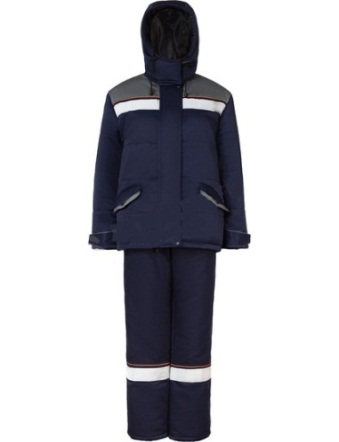 Костюм утепленный должен состоять из куртки и полукомбинезона. Ткань верха смесовая:хлопок -  от 50% до 70%, полиэфир - от 50% до 30%, поверхностная плотность не менее 240 гр/м2.Подклад: полиэфир 100%. Утеплитель: синтепон, плотностью не менее 400 г/м2. Куртка утепленная, удлиненная, прямого силуэта, должна быть из ветрозащитной ткани, с застежкой на двухзамковую молнию, с ветрозащитной планкой на кнопках, кулисой по линии талии, объемными карманами с клапанами и светоотражающей лентой шириной не менее 5 см на уровне кокетки спереди и сзади, коэффициент светоотражения СВО не менее 400 кд/(люкс*м2). На рукавах должны быть трикотажные манжеты внутри рукава, пата на рукаве должна регулировать низ рукава по ширине. На куртке нанесено два логотипа: на нагрудном левом кармане и на спине, под кокеткой, в соответствии с п. 3 технического задания. Наличие петли-вешалки на куртке обязательно. Полукомбинезон должен быть утепленный с застежкой на молнию и кнопки. Полукомбинезон должен иметь эластичную ленту на плечах и пату на кнопках для регулировки роста. На поясе должна быть эластичная лента и два боковых кармана. На уровне ниже колена должна быть светоотражающая полоса шириной не менее 5 см с коэффициентом светоотражения не менее 400 кд/(люкс*м2). К каждому изделию должен прилагаться опытный образец (лоскут) ткани, из которого изготовлено изделие, а также дополнительная фурнитура (пуговица, клепка) если таковая имеется на изделии, для дальнейшего ремонта одежды, а также тестирования ткани к стирке и истиранию.ГОСТ 12.4.303-2016Документы: Сертификат соответствия ТР ТС: ТР ТС 019/2011Цвет синий44-46(158-164)56Костюм утепленный женский (полукомбинезон +куртка)ОКПД2 14.12.21.120Костюм утепленный должен состоять из куртки и полукомбинезона. Ткань верха смесовая:хлопок -  от 50% до 70%, полиэфир - от 50% до 30%, поверхностная плотность не менее 240 гр/м2.Подклад: полиэфир 100%. Утеплитель: синтепон, плотностью не менее 400 г/м2. Куртка утепленная, удлиненная, прямого силуэта, должна быть из ветрозащитной ткани, с застежкой на двухзамковую молнию, с ветрозащитной планкой на кнопках, кулисой по линии талии, объемными карманами с клапанами и светоотражающей лентой шириной не менее 5 см на уровне кокетки спереди и сзади, коэффициент светоотражения СВО не менее 400 кд/(люкс*м2). На рукавах должны быть трикотажные манжеты внутри рукава, пата на рукаве должна регулировать низ рукава по ширине. На куртке нанесено два логотипа: на нагрудном левом кармане и на спине, под кокеткой, в соответствии с п. 3 технического задания. Наличие петли-вешалки на куртке обязательно. Полукомбинезон должен быть утепленный с застежкой на молнию и кнопки. Полукомбинезон должен иметь эластичную ленту на плечах и пату на кнопках для регулировки роста. На поясе должна быть эластичная лента и два боковых кармана. На уровне ниже колена должна быть светоотражающая полоса шириной не менее 5 см с коэффициентом светоотражения не менее 400 кд/(люкс*м2). К каждому изделию должен прилагаться опытный образец (лоскут) ткани, из которого изготовлено изделие, а также дополнительная фурнитура (пуговица, клепка) если таковая имеется на изделии, для дальнейшего ремонта одежды, а также тестирования ткани к стирке и истиранию.ГОСТ 12.4.303-2016Документы: Сертификат соответствия ТР ТС: ТР ТС 019/2011Цвет синий48-50(158-164)16Костюм утепленный женский (полукомбинезон +куртка)ОКПД2 14.12.21.120Костюм утепленный должен состоять из куртки и полукомбинезона. Ткань верха смесовая:хлопок -  от 50% до 70%, полиэфир - от 50% до 30%, поверхностная плотность не менее 240 гр/м2.Подклад: полиэфир 100%. Утеплитель: синтепон, плотностью не менее 400 г/м2. Куртка утепленная, удлиненная, прямого силуэта, должна быть из ветрозащитной ткани, с застежкой на двухзамковую молнию, с ветрозащитной планкой на кнопках, кулисой по линии талии, объемными карманами с клапанами и светоотражающей лентой шириной не менее 5 см на уровне кокетки спереди и сзади, коэффициент светоотражения СВО не менее 400 кд/(люкс*м2). На рукавах должны быть трикотажные манжеты внутри рукава, пата на рукаве должна регулировать низ рукава по ширине. На куртке нанесено два логотипа: на нагрудном левом кармане и на спине, под кокеткой, в соответствии с п. 3 технического задания. Наличие петли-вешалки на куртке обязательно. Полукомбинезон должен быть утепленный с застежкой на молнию и кнопки. Полукомбинезон должен иметь эластичную ленту на плечах и пату на кнопках для регулировки роста. На поясе должна быть эластичная лента и два боковых кармана. На уровне ниже колена должна быть светоотражающая полоса шириной не менее 5 см с коэффициентом светоотражения не менее 400 кд/(люкс*м2). К каждому изделию должен прилагаться опытный образец (лоскут) ткани, из которого изготовлено изделие, а также дополнительная фурнитура (пуговица, клепка) если таковая имеется на изделии, для дальнейшего ремонта одежды, а также тестирования ткани к стирке и истиранию.ГОСТ 12.4.303-2016Документы: Сертификат соответствия ТР ТС: ТР ТС 019/2011Цвет синий48-50(170-176)26Костюм утепленный женский (полукомбинезон +куртка)ОКПД2 14.12.21.120Костюм утепленный должен состоять из куртки и полукомбинезона. Ткань верха смесовая:хлопок -  от 50% до 70%, полиэфир - от 50% до 30%, поверхностная плотность не менее 240 гр/м2.Подклад: полиэфир 100%. Утеплитель: синтепон, плотностью не менее 400 г/м2. Куртка утепленная, удлиненная, прямого силуэта, должна быть из ветрозащитной ткани, с застежкой на двухзамковую молнию, с ветрозащитной планкой на кнопках, кулисой по линии талии, объемными карманами с клапанами и светоотражающей лентой шириной не менее 5 см на уровне кокетки спереди и сзади, коэффициент светоотражения СВО не менее 400 кд/(люкс*м2). На рукавах должны быть трикотажные манжеты внутри рукава, пата на рукаве должна регулировать низ рукава по ширине. На куртке нанесено два логотипа: на нагрудном левом кармане и на спине, под кокеткой, в соответствии с п. 3 технического задания. Наличие петли-вешалки на куртке обязательно. Полукомбинезон должен быть утепленный с застежкой на молнию и кнопки. Полукомбинезон должен иметь эластичную ленту на плечах и пату на кнопках для регулировки роста. На поясе должна быть эластичная лента и два боковых кармана. На уровне ниже колена должна быть светоотражающая полоса шириной не менее 5 см с коэффициентом светоотражения не менее 400 кд/(люкс*м2). К каждому изделию должен прилагаться опытный образец (лоскут) ткани, из которого изготовлено изделие, а также дополнительная фурнитура (пуговица, клепка) если таковая имеется на изделии, для дальнейшего ремонта одежды, а также тестирования ткани к стирке и истиранию.ГОСТ 12.4.303-2016Документы: Сертификат соответствия ТР ТС: ТР ТС 019/2011Цвет синий52-54(158-164)46Костюм утепленный женский (полукомбинезон +куртка)ОКПД2 14.12.21.120Костюм утепленный должен состоять из куртки и полукомбинезона. Ткань верха смесовая:хлопок -  от 50% до 70%, полиэфир - от 50% до 30%, поверхностная плотность не менее 240 гр/м2.Подклад: полиэфир 100%. Утеплитель: синтепон, плотностью не менее 400 г/м2. Куртка утепленная, удлиненная, прямого силуэта, должна быть из ветрозащитной ткани, с застежкой на двухзамковую молнию, с ветрозащитной планкой на кнопках, кулисой по линии талии, объемными карманами с клапанами и светоотражающей лентой шириной не менее 5 см на уровне кокетки спереди и сзади, коэффициент светоотражения СВО не менее 400 кд/(люкс*м2). На рукавах должны быть трикотажные манжеты внутри рукава, пата на рукаве должна регулировать низ рукава по ширине. На куртке нанесено два логотипа: на нагрудном левом кармане и на спине, под кокеткой, в соответствии с п. 3 технического задания. Наличие петли-вешалки на куртке обязательно. Полукомбинезон должен быть утепленный с застежкой на молнию и кнопки. Полукомбинезон должен иметь эластичную ленту на плечах и пату на кнопках для регулировки роста. На поясе должна быть эластичная лента и два боковых кармана. На уровне ниже колена должна быть светоотражающая полоса шириной не менее 5 см с коэффициентом светоотражения не менее 400 кд/(люкс*м2). К каждому изделию должен прилагаться опытный образец (лоскут) ткани, из которого изготовлено изделие, а также дополнительная фурнитура (пуговица, клепка) если таковая имеется на изделии, для дальнейшего ремонта одежды, а также тестирования ткани к стирке и истиранию.ГОСТ 12.4.303-2016Документы: Сертификат соответствия ТР ТС: ТР ТС 019/2011Цвет синий56-58(158-164)26Костюм утепленный женский (полукомбинезон +куртка)ОКПД2 14.12.21.120Костюм утепленный должен состоять из куртки и полукомбинезона. Ткань верха смесовая:хлопок -  от 50% до 70%, полиэфир - от 50% до 30%, поверхностная плотность не менее 240 гр/м2.Подклад: полиэфир 100%. Утеплитель: синтепон, плотностью не менее 400 г/м2. Куртка утепленная, удлиненная, прямого силуэта, должна быть из ветрозащитной ткани, с застежкой на двухзамковую молнию, с ветрозащитной планкой на кнопках, кулисой по линии талии, объемными карманами с клапанами и светоотражающей лентой шириной не менее 5 см на уровне кокетки спереди и сзади, коэффициент светоотражения СВО не менее 400 кд/(люкс*м2). На рукавах должны быть трикотажные манжеты внутри рукава, пата на рукаве должна регулировать низ рукава по ширине. На куртке нанесено два логотипа: на нагрудном левом кармане и на спине, под кокеткой, в соответствии с п. 3 технического задания. Наличие петли-вешалки на куртке обязательно. Полукомбинезон должен быть утепленный с застежкой на молнию и кнопки. Полукомбинезон должен иметь эластичную ленту на плечах и пату на кнопках для регулировки роста. На поясе должна быть эластичная лента и два боковых кармана. На уровне ниже колена должна быть светоотражающая полоса шириной не менее 5 см с коэффициентом светоотражения не менее 400 кд/(люкс*м2). К каждому изделию должен прилагаться опытный образец (лоскут) ткани, из которого изготовлено изделие, а также дополнительная фурнитура (пуговица, клепка) если таковая имеется на изделии, для дальнейшего ремонта одежды, а также тестирования ткани к стирке и истиранию.ГОСТ 12.4.303-2016Документы: Сертификат соответствия ТР ТС: ТР ТС 019/2011Цвет синийИтого:146Костюм утепленный женский (полукомбинезон +куртка)ОКПД2 14.12.21.120Костюм утепленный должен состоять из куртки и полукомбинезона. Ткань верха смесовая:хлопок -  от 50% до 70%, полиэфир - от 50% до 30%, поверхностная плотность не менее 240 гр/м2.Подклад: полиэфир 100%. Утеплитель: синтепон, плотностью не менее 400 г/м2. Куртка утепленная, удлиненная, прямого силуэта, должна быть из ветрозащитной ткани, с застежкой на двухзамковую молнию, с ветрозащитной планкой на кнопках, кулисой по линии талии, объемными карманами с клапанами и светоотражающей лентой шириной не менее 5 см на уровне кокетки спереди и сзади, коэффициент светоотражения СВО не менее 400 кд/(люкс*м2). На рукавах должны быть трикотажные манжеты внутри рукава, пата на рукаве должна регулировать низ рукава по ширине. На куртке нанесено два логотипа: на нагрудном левом кармане и на спине, под кокеткой, в соответствии с п. 3 технического задания. Наличие петли-вешалки на куртке обязательно. Полукомбинезон должен быть утепленный с застежкой на молнию и кнопки. Полукомбинезон должен иметь эластичную ленту на плечах и пату на кнопках для регулировки роста. На поясе должна быть эластичная лента и два боковых кармана. На уровне ниже колена должна быть светоотражающая полоса шириной не менее 5 см с коэффициентом светоотражения не менее 400 кд/(люкс*м2). К каждому изделию должен прилагаться опытный образец (лоскут) ткани, из которого изготовлено изделие, а также дополнительная фурнитура (пуговица, клепка) если таковая имеется на изделии, для дальнейшего ремонта одежды, а также тестирования ткани к стирке и истиранию.ГОСТ 12.4.303-2016Документы: Сертификат соответствия ТР ТС: ТР ТС 019/2011Цвет зеленый44-46(158-164)96Костюм утепленный женский (полукомбинезон +куртка)ОКПД2 14.12.21.120Костюм утепленный должен состоять из куртки и полукомбинезона. Ткань верха смесовая:хлопок -  от 50% до 70%, полиэфир - от 50% до 30%, поверхностная плотность не менее 240 гр/м2.Подклад: полиэфир 100%. Утеплитель: синтепон, плотностью не менее 400 г/м2. Куртка утепленная, удлиненная, прямого силуэта, должна быть из ветрозащитной ткани, с застежкой на двухзамковую молнию, с ветрозащитной планкой на кнопках, кулисой по линии талии, объемными карманами с клапанами и светоотражающей лентой шириной не менее 5 см на уровне кокетки спереди и сзади, коэффициент светоотражения СВО не менее 400 кд/(люкс*м2). На рукавах должны быть трикотажные манжеты внутри рукава, пата на рукаве должна регулировать низ рукава по ширине. На куртке нанесено два логотипа: на нагрудном левом кармане и на спине, под кокеткой, в соответствии с п. 3 технического задания. Наличие петли-вешалки на куртке обязательно. Полукомбинезон должен быть утепленный с застежкой на молнию и кнопки. Полукомбинезон должен иметь эластичную ленту на плечах и пату на кнопках для регулировки роста. На поясе должна быть эластичная лента и два боковых кармана. На уровне ниже колена должна быть светоотражающая полоса шириной не менее 5 см с коэффициентом светоотражения не менее 400 кд/(люкс*м2). К каждому изделию должен прилагаться опытный образец (лоскут) ткани, из которого изготовлено изделие, а также дополнительная фурнитура (пуговица, клепка) если таковая имеется на изделии, для дальнейшего ремонта одежды, а также тестирования ткани к стирке и истиранию.ГОСТ 12.4.303-2016Документы: Сертификат соответствия ТР ТС: ТР ТС 019/2011Цвет зеленый48-50(158-164)136Костюм утепленный женский (полукомбинезон +куртка)ОКПД2 14.12.21.120Костюм утепленный должен состоять из куртки и полукомбинезона. Ткань верха смесовая:хлопок -  от 50% до 70%, полиэфир - от 50% до 30%, поверхностная плотность не менее 240 гр/м2.Подклад: полиэфир 100%. Утеплитель: синтепон, плотностью не менее 400 г/м2. Куртка утепленная, удлиненная, прямого силуэта, должна быть из ветрозащитной ткани, с застежкой на двухзамковую молнию, с ветрозащитной планкой на кнопках, кулисой по линии талии, объемными карманами с клапанами и светоотражающей лентой шириной не менее 5 см на уровне кокетки спереди и сзади, коэффициент светоотражения СВО не менее 400 кд/(люкс*м2). На рукавах должны быть трикотажные манжеты внутри рукава, пата на рукаве должна регулировать низ рукава по ширине. На куртке нанесено два логотипа: на нагрудном левом кармане и на спине, под кокеткой, в соответствии с п. 3 технического задания. Наличие петли-вешалки на куртке обязательно. Полукомбинезон должен быть утепленный с застежкой на молнию и кнопки. Полукомбинезон должен иметь эластичную ленту на плечах и пату на кнопках для регулировки роста. На поясе должна быть эластичная лента и два боковых кармана. На уровне ниже колена должна быть светоотражающая полоса шириной не менее 5 см с коэффициентом светоотражения не менее 400 кд/(люкс*м2). К каждому изделию должен прилагаться опытный образец (лоскут) ткани, из которого изготовлено изделие, а также дополнительная фурнитура (пуговица, клепка) если таковая имеется на изделии, для дальнейшего ремонта одежды, а также тестирования ткани к стирке и истиранию.ГОСТ 12.4.303-2016Документы: Сертификат соответствия ТР ТС: ТР ТС 019/2011Цвет зеленый48-50(170-176)56Костюм утепленный женский (полукомбинезон +куртка)ОКПД2 14.12.21.120Костюм утепленный должен состоять из куртки и полукомбинезона. Ткань верха смесовая:хлопок -  от 50% до 70%, полиэфир - от 50% до 30%, поверхностная плотность не менее 240 гр/м2.Подклад: полиэфир 100%. Утеплитель: синтепон, плотностью не менее 400 г/м2. Куртка утепленная, удлиненная, прямого силуэта, должна быть из ветрозащитной ткани, с застежкой на двухзамковую молнию, с ветрозащитной планкой на кнопках, кулисой по линии талии, объемными карманами с клапанами и светоотражающей лентой шириной не менее 5 см на уровне кокетки спереди и сзади, коэффициент светоотражения СВО не менее 400 кд/(люкс*м2). На рукавах должны быть трикотажные манжеты внутри рукава, пата на рукаве должна регулировать низ рукава по ширине. На куртке нанесено два логотипа: на нагрудном левом кармане и на спине, под кокеткой, в соответствии с п. 3 технического задания. Наличие петли-вешалки на куртке обязательно. Полукомбинезон должен быть утепленный с застежкой на молнию и кнопки. Полукомбинезон должен иметь эластичную ленту на плечах и пату на кнопках для регулировки роста. На поясе должна быть эластичная лента и два боковых кармана. На уровне ниже колена должна быть светоотражающая полоса шириной не менее 5 см с коэффициентом светоотражения не менее 400 кд/(люкс*м2). К каждому изделию должен прилагаться опытный образец (лоскут) ткани, из которого изготовлено изделие, а также дополнительная фурнитура (пуговица, клепка) если таковая имеется на изделии, для дальнейшего ремонта одежды, а также тестирования ткани к стирке и истиранию.ГОСТ 12.4.303-2016Документы: Сертификат соответствия ТР ТС: ТР ТС 019/2011Цвет зеленый52-54(158-164)86Костюм утепленный женский (полукомбинезон +куртка)ОКПД2 14.12.21.120Костюм утепленный должен состоять из куртки и полукомбинезона. Ткань верха смесовая:хлопок -  от 50% до 70%, полиэфир - от 50% до 30%, поверхностная плотность не менее 240 гр/м2.Подклад: полиэфир 100%. Утеплитель: синтепон, плотностью не менее 400 г/м2. Куртка утепленная, удлиненная, прямого силуэта, должна быть из ветрозащитной ткани, с застежкой на двухзамковую молнию, с ветрозащитной планкой на кнопках, кулисой по линии талии, объемными карманами с клапанами и светоотражающей лентой шириной не менее 5 см на уровне кокетки спереди и сзади, коэффициент светоотражения СВО не менее 400 кд/(люкс*м2). На рукавах должны быть трикотажные манжеты внутри рукава, пата на рукаве должна регулировать низ рукава по ширине. На куртке нанесено два логотипа: на нагрудном левом кармане и на спине, под кокеткой, в соответствии с п. 3 технического задания. Наличие петли-вешалки на куртке обязательно. Полукомбинезон должен быть утепленный с застежкой на молнию и кнопки. Полукомбинезон должен иметь эластичную ленту на плечах и пату на кнопках для регулировки роста. На поясе должна быть эластичная лента и два боковых кармана. На уровне ниже колена должна быть светоотражающая полоса шириной не менее 5 см с коэффициентом светоотражения не менее 400 кд/(люкс*м2). К каждому изделию должен прилагаться опытный образец (лоскут) ткани, из которого изготовлено изделие, а также дополнительная фурнитура (пуговица, клепка) если таковая имеется на изделии, для дальнейшего ремонта одежды, а также тестирования ткани к стирке и истиранию.ГОСТ 12.4.303-2016Документы: Сертификат соответствия ТР ТС: ТР ТС 019/2011Цвет зеленый52-54(170-176)46Костюм утепленный женский (полукомбинезон +куртка)ОКПД2 14.12.21.120Костюм утепленный должен состоять из куртки и полукомбинезона. Ткань верха смесовая:хлопок -  от 50% до 70%, полиэфир - от 50% до 30%, поверхностная плотность не менее 240 гр/м2.Подклад: полиэфир 100%. Утеплитель: синтепон, плотностью не менее 400 г/м2. Куртка утепленная, удлиненная, прямого силуэта, должна быть из ветрозащитной ткани, с застежкой на двухзамковую молнию, с ветрозащитной планкой на кнопках, кулисой по линии талии, объемными карманами с клапанами и светоотражающей лентой шириной не менее 5 см на уровне кокетки спереди и сзади, коэффициент светоотражения СВО не менее 400 кд/(люкс*м2). На рукавах должны быть трикотажные манжеты внутри рукава, пата на рукаве должна регулировать низ рукава по ширине. На куртке нанесено два логотипа: на нагрудном левом кармане и на спине, под кокеткой, в соответствии с п. 3 технического задания. Наличие петли-вешалки на куртке обязательно. Полукомбинезон должен быть утепленный с застежкой на молнию и кнопки. Полукомбинезон должен иметь эластичную ленту на плечах и пату на кнопках для регулировки роста. На поясе должна быть эластичная лента и два боковых кармана. На уровне ниже колена должна быть светоотражающая полоса шириной не менее 5 см с коэффициентом светоотражения не менее 400 кд/(люкс*м2). К каждому изделию должен прилагаться опытный образец (лоскут) ткани, из которого изготовлено изделие, а также дополнительная фурнитура (пуговица, клепка) если таковая имеется на изделии, для дальнейшего ремонта одежды, а также тестирования ткани к стирке и истиранию.ГОСТ 12.4.303-2016Документы: Сертификат соответствия ТР ТС: ТР ТС 019/2011Цвет зеленый56-58(158-164)16Костюм утепленный женский (полукомбинезон +куртка)ОКПД2 14.12.21.120Костюм утепленный должен состоять из куртки и полукомбинезона. Ткань верха смесовая:хлопок -  от 50% до 70%, полиэфир - от 50% до 30%, поверхностная плотность не менее 240 гр/м2.Подклад: полиэфир 100%. Утеплитель: синтепон, плотностью не менее 400 г/м2. Куртка утепленная, удлиненная, прямого силуэта, должна быть из ветрозащитной ткани, с застежкой на двухзамковую молнию, с ветрозащитной планкой на кнопках, кулисой по линии талии, объемными карманами с клапанами и светоотражающей лентой шириной не менее 5 см на уровне кокетки спереди и сзади, коэффициент светоотражения СВО не менее 400 кд/(люкс*м2). На рукавах должны быть трикотажные манжеты внутри рукава, пата на рукаве должна регулировать низ рукава по ширине. На куртке нанесено два логотипа: на нагрудном левом кармане и на спине, под кокеткой, в соответствии с п. 3 технического задания. Наличие петли-вешалки на куртке обязательно. Полукомбинезон должен быть утепленный с застежкой на молнию и кнопки. Полукомбинезон должен иметь эластичную ленту на плечах и пату на кнопках для регулировки роста. На поясе должна быть эластичная лента и два боковых кармана. На уровне ниже колена должна быть светоотражающая полоса шириной не менее 5 см с коэффициентом светоотражения не менее 400 кд/(люкс*м2). К каждому изделию должен прилагаться опытный образец (лоскут) ткани, из которого изготовлено изделие, а также дополнительная фурнитура (пуговица, клепка) если таковая имеется на изделии, для дальнейшего ремонта одежды, а также тестирования ткани к стирке и истиранию.ГОСТ 12.4.303-2016Документы: Сертификат соответствия ТР ТС: ТР ТС 019/2011Цвет зеленый56-58(170-176)16Костюм утепленный женский (полукомбинезон +куртка)ОКПД2 14.12.21.120Костюм утепленный должен состоять из куртки и полукомбинезона. Ткань верха смесовая:хлопок -  от 50% до 70%, полиэфир - от 50% до 30%, поверхностная плотность не менее 240 гр/м2.Подклад: полиэфир 100%. Утеплитель: синтепон, плотностью не менее 400 г/м2. Куртка утепленная, удлиненная, прямого силуэта, должна быть из ветрозащитной ткани, с застежкой на двухзамковую молнию, с ветрозащитной планкой на кнопках, кулисой по линии талии, объемными карманами с клапанами и светоотражающей лентой шириной не менее 5 см на уровне кокетки спереди и сзади, коэффициент светоотражения СВО не менее 400 кд/(люкс*м2). На рукавах должны быть трикотажные манжеты внутри рукава, пата на рукаве должна регулировать низ рукава по ширине. На куртке нанесено два логотипа: на нагрудном левом кармане и на спине, под кокеткой, в соответствии с п. 3 технического задания. Наличие петли-вешалки на куртке обязательно. Полукомбинезон должен быть утепленный с застежкой на молнию и кнопки. Полукомбинезон должен иметь эластичную ленту на плечах и пату на кнопках для регулировки роста. На поясе должна быть эластичная лента и два боковых кармана. На уровне ниже колена должна быть светоотражающая полоса шириной не менее 5 см с коэффициентом светоотражения не менее 400 кд/(люкс*м2). К каждому изделию должен прилагаться опытный образец (лоскут) ткани, из которого изготовлено изделие, а также дополнительная фурнитура (пуговица, клепка) если таковая имеется на изделии, для дальнейшего ремонта одежды, а также тестирования ткани к стирке и истиранию.ГОСТ 12.4.303-2016Документы: Сертификат соответствия ТР ТС: ТР ТС 019/2011Цвет зеленый60-62(158-164)16Костюм утепленный женский (полукомбинезон +куртка)ОКПД2 14.12.21.120Костюм утепленный должен состоять из куртки и полукомбинезона. Ткань верха смесовая:хлопок -  от 50% до 70%, полиэфир - от 50% до 30%, поверхностная плотность не менее 240 гр/м2.Подклад: полиэфир 100%. Утеплитель: синтепон, плотностью не менее 400 г/м2. Куртка утепленная, удлиненная, прямого силуэта, должна быть из ветрозащитной ткани, с застежкой на двухзамковую молнию, с ветрозащитной планкой на кнопках, кулисой по линии талии, объемными карманами с клапанами и светоотражающей лентой шириной не менее 5 см на уровне кокетки спереди и сзади, коэффициент светоотражения СВО не менее 400 кд/(люкс*м2). На рукавах должны быть трикотажные манжеты внутри рукава, пата на рукаве должна регулировать низ рукава по ширине. На куртке нанесено два логотипа: на нагрудном левом кармане и на спине, под кокеткой, в соответствии с п. 3 технического задания. Наличие петли-вешалки на куртке обязательно. Полукомбинезон должен быть утепленный с застежкой на молнию и кнопки. Полукомбинезон должен иметь эластичную ленту на плечах и пату на кнопках для регулировки роста. На поясе должна быть эластичная лента и два боковых кармана. На уровне ниже колена должна быть светоотражающая полоса шириной не менее 5 см с коэффициентом светоотражения не менее 400 кд/(люкс*м2). К каждому изделию должен прилагаться опытный образец (лоскут) ткани, из которого изготовлено изделие, а также дополнительная фурнитура (пуговица, клепка) если таковая имеется на изделии, для дальнейшего ремонта одежды, а также тестирования ткани к стирке и истиранию.ГОСТ 12.4.303-2016Документы: Сертификат соответствия ТР ТС: ТР ТС 019/2011Цвет зеленый60-62(170-176)16Костюм утепленный женский (полукомбинезон +куртка)ОКПД2 14.12.21.120Костюм утепленный должен состоять из куртки и полукомбинезона. Ткань верха смесовая:хлопок -  от 50% до 70%, полиэфир - от 50% до 30%, поверхностная плотность не менее 240 гр/м2.Подклад: полиэфир 100%. Утеплитель: синтепон, плотностью не менее 400 г/м2. Куртка утепленная, удлиненная, прямого силуэта, должна быть из ветрозащитной ткани, с застежкой на двухзамковую молнию, с ветрозащитной планкой на кнопках, кулисой по линии талии, объемными карманами с клапанами и светоотражающей лентой шириной не менее 5 см на уровне кокетки спереди и сзади, коэффициент светоотражения СВО не менее 400 кд/(люкс*м2). На рукавах должны быть трикотажные манжеты внутри рукава, пата на рукаве должна регулировать низ рукава по ширине. На куртке нанесено два логотипа: на нагрудном левом кармане и на спине, под кокеткой, в соответствии с п. 3 технического задания. Наличие петли-вешалки на куртке обязательно. Полукомбинезон должен быть утепленный с застежкой на молнию и кнопки. Полукомбинезон должен иметь эластичную ленту на плечах и пату на кнопках для регулировки роста. На поясе должна быть эластичная лента и два боковых кармана. На уровне ниже колена должна быть светоотражающая полоса шириной не менее 5 см с коэффициентом светоотражения не менее 400 кд/(люкс*м2). К каждому изделию должен прилагаться опытный образец (лоскут) ткани, из которого изготовлено изделие, а также дополнительная фурнитура (пуговица, клепка) если таковая имеется на изделии, для дальнейшего ремонта одежды, а также тестирования ткани к стирке и истиранию.ГОСТ 12.4.303-2016Документы: Сертификат соответствия ТР ТС: ТР ТС 019/2011Цвет зеленыйИтого:436Костюм утепленный женский (полукомбинезон +куртка)ОКПД2 14.12.21.120Костюм утепленный должен состоять из куртки и полукомбинезона. Ткань верха смесовая:хлопок -  от 50% до 70%, полиэфир - от 50% до 30%, поверхностная плотность не менее 240 гр/м2.Подклад: полиэфир 100%. Утеплитель: синтепон, плотностью не менее 400 г/м2. Куртка утепленная, удлиненная, прямого силуэта, должна быть из ветрозащитной ткани, с застежкой на двухзамковую молнию, с ветрозащитной планкой на кнопках, кулисой по линии талии, объемными карманами с клапанами и светоотражающей лентой шириной не менее 5 см на уровне кокетки спереди и сзади, коэффициент светоотражения СВО не менее 400 кд/(люкс*м2). На рукавах должны быть трикотажные манжеты внутри рукава, пата на рукаве должна регулировать низ рукава по ширине. На куртке нанесено два логотипа: на нагрудном левом кармане и на спине, под кокеткой, в соответствии с п. 3 технического задания. Наличие петли-вешалки на куртке обязательно. Полукомбинезон должен быть утепленный с застежкой на молнию и кнопки. Полукомбинезон должен иметь эластичную ленту на плечах и пату на кнопках для регулировки роста. На поясе должна быть эластичная лента и два боковых кармана. На уровне ниже колена должна быть светоотражающая полоса шириной не менее 5 см с коэффициентом светоотражения не менее 400 кд/(люкс*м2). К каждому изделию должен прилагаться опытный образец (лоскут) ткани, из которого изготовлено изделие, а также дополнительная фурнитура (пуговица, клепка) если таковая имеется на изделии, для дальнейшего ремонта одежды, а также тестирования ткани к стирке и истиранию.ГОСТ 12.4.303-2016Документы: Сертификат соответствия ТР ТС: ТР ТС 019/2011СПЕЦИФИКАЦИЯк договору  №  _________ от «_____» __________ 2021 г.СПЕЦИФИКАЦИЯк договору  №  _________ от «_____» __________ 2021 г.СПЕЦИФИКАЦИЯк договору  №  _________ от «_____» __________ 2021 г.СПЕЦИФИКАЦИЯк договору  №  _________ от «_____» __________ 2021 г.СПЕЦИФИКАЦИЯк договору  №  _________ от «_____» __________ 2021 г.СПЕЦИФИКАЦИЯк договору  №  _________ от «_____» __________ 2021 г.Покупатель, его адрес:МУП БВКХ «Водоканал» 623700, Свердловская область,  г. Березовский, ул. Ленина, 52Покупатель, его адрес:МУП БВКХ «Водоканал» 623700, Свердловская область,  г. Березовский, ул. Ленина, 52Покупатель, его адрес:МУП БВКХ «Водоканал» 623700, Свердловская область,  г. Березовский, ул. Ленина, 52Покупатель, его адрес:МУП БВКХ «Водоканал» 623700, Свердловская область,  г. Березовский, ул. Ленина, 52Покупатель, его адрес:МУП БВКХ «Водоканал» 623700, Свердловская область,  г. Березовский, ул. Ленина, 52Покупатель, его адрес:МУП БВКХ «Водоканал» 623700, Свердловская область,  г. Березовский, ул. Ленина, 52Поставщик, его адрес: Поставщик, его адрес: Поставщик, его адрес: Поставщик, его адрес: Поставщик, его адрес: Поставщик, его адрес: № п/пНаименование продукции (Тип, марка, класс, сортность)Ед. изм.Кол-воЦена за ед., с НДС (руб.)Сумма(руб.)1234561.Костюм рабочий мужской, летнийЕд.1202.Костюм  мужской (куртка+брюки) рабочий для ИТРЕд.163.Костюм рабочий летний женскийЕд.294.Костюм утепленный мужской (полукомбинезон +куртка)Ед.1165.Костюм утепленный мужской (полукомбинезон +куртка) для ИТРЕд.116.Костюм утепленный женский (полукомбинезон +куртка)Ед.57Всего:Всего:Всего:Всего:Всего: